(ร่าง)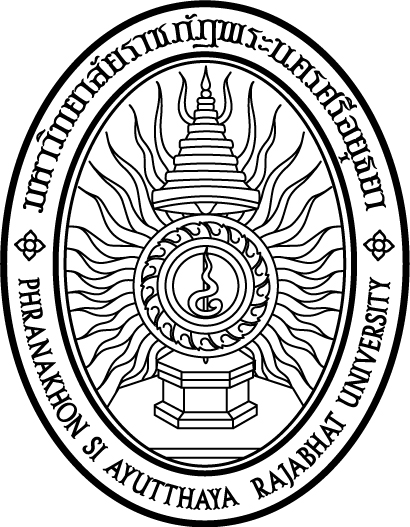 หลักสูตร[ชื่อปริญญาภาษาไทย]  สาขาวิชา[สาขาวิชาภาษาไทย](หลักสูตร[ใหม่/ปรับปรุง] พ.ศ. [พ.ศ.เริ่มใช้หลักสูตร])คณะ[ชื่อคณะที่หลักสูตรสังกัด]มหาวิทยาลัยราชภัฏพระนครศรีอยุธยาสารบัญเรื่อง		        									         หน้าหมวดที่ 1 ข้อมูลทั่วไปของหลักสูตร								11. รหัสและชื่อหลักสูตร										2. ชื่อปริญญาและสาขาวิชา 									3. วิชาเอก											4. จำนวนหน่วยกิตที่เรียนตลอดหลักสูตร								5. รูปแบบของหลักสูตร											5.1 รูปแบบ											5.2 ประเภทหลักสูตร									 	5.3 ภาษาที่ใช้											5.4 การรับเข้าศึกษา										5.5 ความร่วมมือกับสถาบัน/หน่วยงานอื่น								5.6 การให้ปริญญาแก่ผู้สำเร็จการศึกษา							6. ระบบการจัดการศึกษา											6.1 ระบบ											6.2 การจัดการศึกษาภาคฤดูร้อน									6.3 การเทียบเคียงหน่วยกิตในระบบทวิภาค						7. การดำเนินการหลักสูตร										7.1 วัน-เวลาในการดำเนินการเรียนการสอน							7.2 คุณสมบัติของผู้เข้าศึกษา									7.3 ปัญหา/ข้อจำกัดและกลยุทธ์ในการดำเนินการแก้ปัญหา/ข้อจำกัดของนักศึกษาแรกเข้า		7.4 ระบบการศึกษา										7.5 การยกเว้นรายวิชาจากสถาบันอุดมศึกษาอื่น							8. สถานภาพของหลักสูตรและการพิจารณาอนุมัติ/เห็นชอบหลักสูตร					9. ความพร้อมในการเผยแพร่หลักสูตรที่มีคุณภาพและมาตรฐาน					10. อาชีพที่สามารถประกอบได้หลังสำเร็จการศึกษา							11. ชื่อ ตำแหน่งวิชาการ คุณวุฒิ สาขาวิชา สถาบันการศึกษา และปีที่จบของอาจารย์ผู้รับผิดชอบหลักสูตร	12. สถานที่จัดการเรียนการสอน									13.	ความสัมพันธ์กับหลักสูตรอื่นที่เปิดสอนในคณะ/สาขาวิชาอื่นของมหาวิทยาลัย 					13.1 กลุ่มวิชา/รายวิชาในหลักสูตรนี้ที่เปิดสอนโดยคณะ/สาขาวิชา/หลักสูตรอื่น			13.2 กลุ่มวิชา/รายวิชาในหลักสูตรที่เปิดสอนให้สาขาวิชา/หลักสูตรอื่นมาเรียน			 	13.3 การบริหารจัดการ									สารบัญ (ต่อ)เรื่อง		        									         หน้าหมวดที่ 2 ข้อมูลเฉพาะของหลักสูตร								1. ที่มาของการปรับปรุงหลักสูตรและกระบวนการได้มาซึ่งกรอบแนวคิดภาพรวมของหลักสูตร			1.1 กระบวนการหาความต้องการจากผู้มีส่วนได้ส่วนเสียสำคัญของหลักสูตร					1.1.1 การสำรวจความต้องการของผู้ใช้บัณฑิต						1.1.2 การสำรวจความต้องการของผู้เรียน							1.1.3 การสำรวจความต้องการของนักเรียนที่ต้องการเข้าศึกษาในหลักสูตร			1.1.4 การสำรวจความต้องการของผู้มีส่วนได้ส่วนเสียกลุ่มอื่นๆ			1.2 การวิเคราะห์สภาพแวดล้อมภายนอกที่มีผลต่อหลักสูตร 						1.2.1 การวิเคราะห์ความต้องการของตลาดแรงงาน กำลังการผลิตของประเทศ			1.2.2 การวิเคราะห์คู่แข่งขันหรือคู่เปรียบเทียบในตลาด					1.2.3 ความเสี่ยงและผลกระทบจากภายนอก						1.2.4 การวิเคราะห์โอกาสและอุปสรรคจากสภาพแวดล้อมภายนอก				1.3 การวิเคราะห์สภาพแวดล้อมภายในของหลักสูตร								1.3.1 การวิเคราะห์ผลการดำเนินงานที่ผ่านมาของหลักสูตร							1.3.2 ตอบสนองต่อวิสัยทัศน์และพันธกิจของมหาวิทยาลัย							1.3.3 ตอบสนองต่อปรัชญาการศึกษาของมหาวิทยาลัย							1.3.4 การวิเคราะห์จุดแข็ง และจุดที่ต้องพัฒนาจากสภาพแวดล้อมภายใน				1.4 สาระสำคัญของการเสนอพัฒนา/ปรับปรุงหลักสูตร และกระบวนการหรือขั้นตอนการกำหนดผลลัพธ์การเรียนรู้ของหลักสูตรในครั้งนี้ พร้อมแสดงเหตุผล						2. การกำหนดกรอบแนวคิดภาพรวมของหลักสูตร								2.1 คุณลักษณะบัณฑิตของหลักสูตร								2.2 กลุ่มเป้าหมายของหลักสูตร									2.3 การกำหนดตำแหน่งของหลักสูตรในตลาด							2.4 จุดเด่นหรือจุดเน้นของหลักสูตรที่สร้างความสามารถในการแข่งขัน					2.5 แนวทางการปรับปรุงหลักสูตร / สาระการปรับปรุงหลักสูตรแนวทางการปรับปรุงหลักสูตร / สาระการปรับปรุงหลักสูตรตามความต้องการและความคาดหวังของผู้มีส่วนได้ส่วนเสีย					2.5.1 แนวทางการปรับปรุงหลักสูตร								2.5.2 สาระการปรับปรุงหลักสูตร							2.5.3 แผนพัฒนาปรับปรุง									สารบัญ (ต่อ)เรื่อง		        									         หน้า3. ข้อมูลเฉพาะของหลักสูตร										3.1 การกำหนดผลลัพธ์การเรียนรู้ของหลักสูตร								3.1.1 แนวคิดหรือที่มาหรือกระบวนการในการได้มาซึ่งผลลัพธ์การเรียนรู้ของหลักสูตร			3.1.2 ปรัชญา											3.1.3 วัตถุประสงค์										3.1.4 รายละเอียดผลลัพธ์การเรียนรู้ของหมวดวิชาศึกษาทั่วไป						3.1.4.1 ผลลัพธ์การเรียนรู้ของหมวดวิชาศึกษาทั่วไป							3.1.4.2 รายละเอียดผลลัพธ์การเรียนรู้ตามคุณวุฒิระดับปริญญาตรีของ            หมวดวิชาศึกษาทั่วไป													3.1.4.3 ความสัมพันธ์ระหว่างผลลัพธ์การเรียนรู้กับผลลัพธ์การเรียนรู้           ตามคุณวุฒิระดับปริญญาตรี ของหมวดวิชาศึกษาทั่วไป									3.1.4.4  ความสัมพันธ์ระหว่างผลลัพธ์การเรียนรู้ระดับรายวิชาและผลลัพธ์         การเรียนรู้ของรายวิชาหมวดวิชาศึกษาทั่วไป									3.1.5 รายละเอียดผลลัพธ์การเรียนรู้ของหลักสูตร								3.1.5.1 ผลลัพธ์การเรียนรู้ของหลักสูตร								3.1.5.2 ตารางแสดงความสัมพันธ์ระหว่างวัตถุประสงค์ของหลักสูตรกับผลลัพธ์การเรียนรู้													3.1.5.3 รายละเอียดผลลัพธ์การเรียนรู้ตามคุณวุฒิระดับปริญญาตรี					3.1.5.4 ความสัมพันธ์ระหว่างผลลัพธ์การเรียนรู้ตามคุณวุฒิระดับปริญญาตรีของหลักสูตรที่สอดคล้องกับวิสัยทัศน์ พันธกิจ ของมหาวิทยาลัยและคณะ							3.1.5.5 ความสัมพันธ์ระหว่างผลการเรียนรู้ที่คาดหวังกับความต้องการของผู้มีส่วนได้ส่วนเสีย													3.1.5.6 ความสัมพันธ์ระหว่างผลลัพธ์การเรียนรู้ของหมวดวิชาเฉพาะ กับ                  ผลลัพธ์การเรียนรู้ตามมาตรฐานคุณวุฒิระดับอุดมศึกษา พ.ศ. 2565								3.1.5.7 ความสัมพันธ์ระหว่างรายวิชาหมวดวิชาเฉพาะ และ ผลลัพธ์การเรียนรู้ของรายวิชาหมวดวิชาเฉพาะ												3.1.5.8 ระบุเนื้อหาที่ผู้เรียนต้อง "รู้" และ "เข้าใจ" ทักษะที่ผู้เรียนต้องฝึก                        และเจตคติที่ผู้เรียนต้องมีเพื่อให้เกิดผลลัพธ์การเรียนรู้ตามที่ระบุไว้					
สารบัญ (ต่อ)เรื่อง		        									         หน้า	3.2 แนวคิดในการออกแบบโครงสร้างหลักสูตรและรายวิชา							3.2.1 แนวคิดในการออกแบบโครงสร้างและเนื้อหาของหลักสูตร ที่จะใช้ในการพัฒนา                  ผู้เรียนให้บรรลุตามผลลัพธ์การเรียนรู้ของหลักสูตรที่ตั้งไว้								3.2.2 การเปรียบเทียบโครงสร้างหลักสูตรกับประกาศคณะกรรมการมาตรฐานการอุดมศึกษา เรื่อง เกณฑ์มาตรฐานหลักสูตรระดับปริญญาตรี พ.ศ. 2565							3.2.2.1 การเปรียบเทียบโครงสร้างหลักสูตรกับประกาศคณะกรรมการมาตรฐานการอุดมศึกษา เรื่อง เกณฑ์มาตรฐานหลักสูตรระดับปริญญาตรี พ.ศ. 2565						3.2.2.2 สาระสำคัญหรือเหตุผลสำคัญของการเปลี่ยนแปลง					3.2.3 รายละเอียดของโครงสร้างหลักสูตรและรายวิชา							1. จำนวนหน่วยกิตรวมตลอดหลักสูตร								2. โครงสร้างหลักสูตร										3. ความหมายของระบบรหัสวิชา									4. รายวิชา											5. แผนการศึกษาและแสดงความสัมพันธ์ระหว่างรายวิชาและผลลัพธ์การเรียนรู้จำแนกตามภาคการศึกษาและปีการศึกษา											6. คำอธิบายรายวิชา									3.2.3 รายละเอียดของโครงสร้างหลักสูตรและรายวิชา (ต่อ)			7. องค์ประกอบเกี่ยวกับประสบการณ์ภาคสนาม							8. ข้อกำหนดเกี่ยวกับการทำโครงงานหรืองานวิจัย						3.2.4 ข้อมูลความคาดหวังของผลลัพธ์การเรียนรู้เมื่อสิ้นปีการศึกษา			หมวดที่ 3 การวัดและประเมินผลการเรียนรู้ และการบริหารสิ่งสนับสนุนการเรียนรู้			1. ผลการเรียนรู้ กลยุทธ์การสอนและการประเมินผล						1.1 การพัฒนาคุณลักษณะพิเศษของนักศึกษา							1.2  การพัฒนาผลลัพธ์การเรียนรู้ในแต่ละด้าน							2. หลักเกณฑ์ในการประเมินผลนักศึกษา								2.1 กฎ ระเบียบหรือหลักเกณฑ์ ในการให้ระดับคะแนน (ผลการเรียน)				2.2 กระบวนการทวนสอบมาตรฐานผลสัมฤทธิ์ของนักศึกษา					2.3 เกณฑ์การสำเร็จการศึกษาตามหลักสูตร							สารบัญ (ต่อ)เรื่อง		        									         หน้า3. สิ่งสนับสนุนการเรียนรู้										3.1 ความพร้อมและศักยภาพของอาจารย์และเจ้าหน้าที่ของหลักสูตร					3.1.1 ชื่อ สกุล ตำแหน่งและคุณวุฒิของอาจารย์ประจำหลักสูตร					3.1.2 ชื่อ สกุล ตำแหน่ง คุณวุฒิ และประสบการณ์ของอาจารย์พิเศษ				3.2 สิ่งสนับสนุนการเรียนรู้ และการให้บริการนักศึกษา							3.2.1 ทรัพยากรการเรียนการสอนที่มีอยู่ในปัจจุบัน						4. การบริหารงบประมาณรายรับและรายจ่ายของหลักสูตร						4.1 แผนการรับนักศึกษาและผู้สำเร็จการศึกษา						4.2 งบประมาณตามแผน									หมวดที่ 4 กลไกการปรับปรุงและพัฒนาหลักสูตร เพื่อการประกันคุณภาพของหลักสูตร		1. กระบวนการประกันคุณภาพหลักสูตร								1.1 การวางแผนคุณภาพหลักสูตร								1.2  ระบบการควบคุมคุณภาพ								 2. การบริหารจัดการความเสี่ยงและการจัดการข้อร้องเรียน						2.1 การบริหารจัดการความเสี่ยงของหลักสูตร						2.2 การรจัดการข้อร้องเรียน								3. การนำผลการประเมินการจัดการศึกษามาใช้ในการทบทวนการปรับปรุงและพัฒนาคุณภาพของหลักสูตร											4. การสื่อสารและเผยแพร่ข้อมูลของหลักสูตร							ภาคผนวกภาคผนวก ก 	ประวัติ คุณวุฒิการศึกษา ผลงานทางวิชาการของอาจารย์ผู้รับผิดชอบหลักสูตร 		และอาจารย์ประจำหลักสูตร							ภาคผนวก ข.	ตารางเปรียบเทียบรายวิชาที่เปลี่ยนแปลงระหว่างหลักสูตรเดิมและหลักสูตรปรับปรุง	ภาคผนวก ค.	คำสั่งแต่งตั้งคณะกรรมการพัฒนาหลักสูตรและ คำสั่งคณะกรรมการวิพากษ์หลักสูตร	ภาคผนวก ง.	ประกาศ ระเบียบ ข้อบังคับที่เกี่ยวข้อง						ภาคผนวก จ.	รายงานการสรุปผลการสำรวจที่มีผลต่อการพัฒนา/ปรับปรุงหลักสูตร			ภาคผนวก ฉ.	รายงานการวิพากษ์หลักสูตร							ภาคผนวก ช.	ตารางการแก้ไขตามข้อเสนอแนะของคณะกรรมการ					ภาคผนวก ซ.	ความร่วมมือกับสถาบันอื่น (ถ้ามี)							หลักสูตร[ชื่อปริญญา] สาขาวิชา[สาขาวิชา](หลักสูตร[ใหม่/ปรับปรุง] พ.ศ. [พ.ศ.เริ่มใช้หลักสูตร])ชื่อสถาบันอุดมศึกษา	:   มหาวิทยาลัยราชภัฏพระนครศรีอยุธยาคณะ			:   [ชื่อคณะ] / [ภาควิชา]หมวดที่ 1 ข้อมูลทั่วไปของหลักสูตรรหัสและชื่อหลักสูตรรหัสหลักสูตร		:    [ระบุรหัสหลักสูตรเป็นตัวเลข 14 หลัก]  หากเป็นหลักสูตรใหม่ให้ว่างไว้ภาษาไทย		:    หลักสูตร[ชื่อปริญญาภาษาไทย] สาขาวิชา[สาขาวิชาภาษาไทย]ภาษาอังกฤษ		:    [ชื่อปริญญาภาษาอังกฤษ] Program in [สาขาวิชาภาษาอังกฤษ]ชื่อปริญญาและสาขาวิชา ภาษาไทย	 ชื่อเต็ม :    [ชื่อเต็มปริญญาภาษาไทย] ([สาขาวิชาภาษาไทย]) ชื่อย่อ  :    [ชื่อย่อปริญญาภาษาไทย] ([สาขาวิชาภาษาไทย]) ภาษาอังกฤษ	 ชื่อเต็ม :    [ชื่อเต็มปริญญาภาษาอังกฤษ] ([สาขาวิชาภาษาอังกฤษ]) ชื่อย่อ  :    [ชื่อย่อปริญญาภาษาอังกฤษ] ([สาขาวิชาภาษาอังกฤษ])วิชาเอก 	 ไม่มีจำนวนหน่วยกิตที่เรียนตลอดหลักสูตรจำนวนหน่วยกิตรวมตลอดหลักสูตรไม่น้อยกว่า [จำนวนหน่วยกิต] หน่วยกิตรูปแบบของหลักสูตรรูปแบบ เป็นหลักสูตรระดับคุณวุฒิปริญญาตรี หลักสูตร 4 ปี   หรือเป็นหลักสูตรระดับคุณวุฒิปริญญาตรี หลักสูตร 2 ปี (ต่อเนื่อง)   	5.2	ประเภทหลักสูตร (พิจารณาประเภทหลักสูตรจากประกาศคณะกรรมการมาตรฐานการอุดมศึกษา เรื่อง เกณฑ์มาตรฐานหลักสูตรระดับปริญญาตรี พ.ศ. ๒๕๖๕)		หลักสูตรปริญญาตรีทางวิชาการ   หรือ 		หลักสูตรปริญญาตรีทางวิชาชีพ (หลักสูตรที่มีสภาวิชาชีพ ได้แก่ ครุศาสตรบัณฑิต บัญชีบัณฑิต สาธารณสุขศษสตรบัณฑิต วิศวกรรมศาสตรบัณฑิต นิติศาสตรบัณฑิต)   หรือ หลักสูตรปริญญาตรีปฏิบัติการ  (เช่น หลักสูตรเทคโนโลยีบัณฑิต ฯลฯ)		ภาษาที่ใช้ หลักสูตรจัดการศึกษาเป็นภาษาไทยและภาษาอังกฤษบางรายวิชาการรับเข้าศึกษา รับนักศึกษาไทย และนักศึกษาต่างชาติที่สามารถฟัง พูด อ่าน เขียน และเข้าใจภาษาไทยเป็นอย่างดีความร่วมมือกับสถาบัน/หน่วยงานอื่น  (ร่วมผลิตบัณฑิตโดยมีการจัดทำ MOU) (การตกลงร่วมผลิต/องค์กรภายนอกให้พิจารณาจากประกาศคณะกรรมการมาตรฐานการอุดมศึกษา เรื่อง เกณฑ์มาตรฐานหลักสูตรระดับปริญญาตรี พ.ศ. 2565)เป็นหลักสูตรเฉพาะของมหาวิทยาลัยราชภัฏพระนครศรีอยุธยา หรือ[เป็นหลักสูตรร่วมกับสถาบันอื่น] [ชื่อสถาบัน........................][ประเทศ......................] [รูปแบบความร่วมมือ][หรือ]  ระบุสถาบัน]การให้ปริญญาแก่ผู้สำเร็จการศึกษาให้ปริญญาเพียงสาขาวิชาเดียว 6. ระบบการจัดการศึกษา6.1 	ระบบ ระบบทวิภาค โดยหนึ่งปีการศึกษาแบ่งออกเป็น 2 ภาคการศึกษาปกติ แต่ละภาคการศึกษาไม่น้อยกว่า               15 สัปดาห์ กรณีที่มีการจัดการศึกษาภาคฤดูร้อน ให้เป็นไปตามข้อบังคับมหาวิทยาลัยราชภัฏพระนครศรีอยุธยา            ว่าด้วย การจัดการศึกษาระดับอนุปริญญาและปริญญาตรี พ.ศ. 2566 (ภาคผนวก ง)6.2 	การจัดการศึกษาภาคฤดูร้อน เป็นไปตามประกาศ และปฏิทินวิชาการของมหาวิทยาลัยราชภัฏพระนครศรีอยุธยา มีระยะเวลาไม่น้อยกว่า   8 สัปดาห์ โดยจัดชั่วโมงเรียนของแต่ละรายวิชาให้เท่ากับภาคการศึกษาปกติ และให้ลงทะเบียนเรียนได้ไม่เกิน            9 หน่วยกิต6.3 	การเทียบเคียงหน่วยกิตในระบบทวิภาค ไม่มี7. 	การดำเนินการหลักสูตร7.1 	วัน-เวลาในการดำเนินการเรียนการสอน เป็นไปตามประกาศ และปฏิทินวิชาการของมหาวิทยาลัยราชภัฏพระนครศรีอยุธยาจัดการเรียนการสอนในวันและเวลาราชการ สำหรับนักศึกษาภาคปกติจัดการเรียนการสอนนอกเวลาราชการ สำหรับนักศึกษาภาคพิเศษภาคการศึกษาที่ 1 	เดือน มิถุนายน – ตุลาคมภาคการศึกษาที่ 2 	เดือน พฤศจิกายน – มีนาคมภาคฤดูร้อน	  	เดือน เมษายน – พฤษภาคม (ถ้ามี)7.2 	คุณสมบัติของผู้เข้าศึกษา 	1. ………………………………………………….	2. ไม่เป็นโรคติดต่อร้ายแรงที่สังคมรังเกียจ โรคทางจิตอันเป็นอุปสรรคต่อการศึกษา[ตัวอย่าง]1. สำเร็จการศึกษาไม่ต่ำกว่ามัธยมศึกษาตอนปลายหรือเทียบเท่า 2. ไม่เป็นโรคติดต่อร้ายแรงที่สังคมรังเกียจ โรคทางจิตอันเป็นอุปสรรคต่อการศึกษาหรือ 1. สำเร็จการศึกษาไม่ต่ำกว่ามัธยมศึกษาตอนปลาย (วิทยาศาสตร์-คณิตศาสตร์) 2. ไม่เป็นโรคติดต่อร้ายแรงที่สังคมรังเกียจ โรคทางจิตอันเป็นอุปสรรคต่อการศึกษา7.3 	ปัญหา/ข้อจำกัดและกลยุทธ์ในการดำเนินการแก้ปัญหา/ข้อจำกัดของนักศึกษาแรกเข้า 	(สำหรับกรณีที่เป็นหลักสูตรใหม่ จะไม่มีปัญหาของนักศึกษาแรกเข้า)7.4 ระบบการศึกษา ระบบการศึกษาเป็นแบบชั้นเรียน 7.5	การยกเว้นรายวิชาจากสถาบันอุดมศึกษาอื่นนักศึกษาที่เคยศึกษาในสถาบันอุดมศึกษาอื่นมาก่อน เมื่อเข้าศึกษาในหลักสูตรนี้สามารถยกเว้ยรายวิชาเรียนได้ ทั้งนี้ ให้เป็นไปตามข้อบังคับมหาวิทยาลัยราชภัฏพระนครศรีอยุธยา ว่าด้วย การจัดการศึกษาระดับอนุปริญญาและปริญญาตรี พ.ศ. 2566  (ภาคผนวก ง)8. สถานภาพของหลักสูตรและการพิจารณาอนุมัติ/เห็นชอบหลักสูตร  	หลักสูตร[ใหม่/ปรับปรุง] พ.ศ. [พ.ศ.เริ่มใช้หลักสูตร] เริ่มใช้หลักสูตรนี้ตั้งแต่ภาคการศึกษาที่ [ภาคการศึกษาที่] ปีการศึกษา [ปีการศึกษา]       ปรับปรุงมาจากหลักสูตร..................................บัณฑิต  สาขาวิชา......................................                          (หลักสูตรใหม่/ปรับปรุง พ.ศ. ..............)  เริ่มใช้ครั้งแรกตั้งแต่ปีการศึกษา ...........  และปรับปรุงครั้งสุดท้ายเมื่อปีการศึกษา ...........  	คณะกรรมการประจำคณะ................................เห็นชอบหลักสูตร ในการประชุมครั้งที่..................               เมื่อวันที่...... เดือน....................พ.ศ. .........  สภาวิชาการเห็นชอบหลักสูตร  ในการประชุมครั้งที่..................เมื่อวันที่...... เดือน....................พ.ศ. ......... 	สภามหาวิทยาลัยเห็นชอบหลักสูตร ในการประชุมครั้งที่..................เมื่อวันที่...... เดือน....................พ.ศ. ......... 	สภาวิชาชีพ.....................รับรองหลักสูตรในการประชุมครั้งที่.............เมื่อวันที่...... เดือน...................พ.ศ. ......... 9. ความพร้อมในการเผยแพร่หลักสูตรที่มีคุณภาพและมาตรฐานหลักสูตรจะได้รับการเผยแพร่ว่าเป็นหลักสูตรที่มีคุณภาพและมาตรฐานตามเกณฑ์มาตรฐานหลักสูตรระดับ ปริญญาตรี พ.ศ. 2565 ในปีการศึกษา .............. (ภายใน 2 ปี นับจากปี พ.ศ. ที่ระบุไว้ที่หน้าปก)10. อาชีพที่สามารถประกอบได้หลังสำเร็จการศึกษา10.1  ……………………………………………………………………10.2  ……………………………………………………………………10.3  ……………………………………………………………………10.4  ……………………………………………………………………10.5  ……………………………………………………………………10.6  ……………………………………………………………………11. ชื่อ ตำแหน่งวิชาการ คุณวุฒิ สาขาวิชา สถาบันการศึกษา และปีที่จบของอาจารย์ผู้รับผิดชอบหลักสูตร12. 	สถานที่จัดการเรียนการสอน มหาวิทยาลัยราชภัฏพระนครศรีอยุธยา13.	ความสัมพันธ์กับหลักสูตรอื่นที่เปิดสอนในคณะ/สาขาวิชาอื่นของมหาวิทยาลัย 13.1 กลุ่มวิชา/รายวิชาในหลักสูตรนี้ที่เปิดสอนโดยคณะ/สาขาวิชา/หลักสูตรอื่น  หมวดวิชาศึกษาทั่วไป หมวดวิชาเฉพาะ หมวดวิชาเลือกเสรี13.2 กลุ่มวิชา/รายวิชาในหลักสูตรที่เปิดสอนให้สาขาวิชา/หลักสูตรอื่นมาเรียน 		รายวิชาที่เปิดสอนในหลักสูตรนักศึกษาต่างสาขาวิชาสามารถเลือกเรียนเป็นวิชาในหมวดวิชาเลือกเสรีได้ โดยให้เป็นไปตามเงื่อนไขของหลักสูตร	13.3 การบริหารจัดการ 13.3.1 …………………………………………………….....................……...………………………………………………………………………………………………………………………………………….....................…………………………………………………………………..13.3.2 ……………………………………………………....................……...………………………………………………………………………………………………………………………………………….....................…………………………………………………………………..13.3.3 …………………………………………………....................………...………………………………………………………………………………………………………………………………………….....................…………………………………………………………………..หมวดที่ 2 ข้อมูลเฉพาะของหลักสูตร1. ที่มาของการปรับปรุงหลักสูตรและกระบวนการได้มาซึ่งกรอบแนวคิดภาพรวมของหลักสูตร	[แสดงการวิเคราะห์สภาพแวดล้อมทั้งภายนอก: Skill mapping ตามความต้องการของประเทศ                 ภาคการผลิต/อุตสาหกรรม/ผู้ใช้บัณฑิต ผู้เรียนปัจจุบัน และผู้มีส่วนได้ส่วนเสียสำคัญกลุ่มอื่นๆ แผนพัฒนาเศรษฐกิจและสังคมแห่งชาติ ฉบับที่ 13 (พ.ศ. 2566 - 2570) และแผนด้านการอุดมศึกษาเพื่อผลิตและพัฒนากำลังคนของประเทศ พ.ศ. 2564 – 2570 ฉบับปรับปรุง พ.ศ. 2566 – 2570 ฯลฯ รวมถึงการวิเคราะห์สภาพภายใน ที่จะนำมาใช้เป็นข้อมูลสำคัญในการออกแบบหลักสูตรนี้ และแสดงให้เห็นว่าจากบทวิเคราะห์สถานการณ์ เชื่อมโยงมาสู่การออกแบบหลักสูตร การปรับปรุง หลักสูตร และการกำหนดผลลัพธ์การเรียนรู้ของหลักสูตร ในครั้งนี้อย่างไร] ประกอบด้วย	1.1 กระบวนการหาความต้องการจากผู้มีส่วนได้ส่วนเสียสำคัญของหลักสูตร 	[อธิบายถึงกระบวนการได้มาซึ่งความต้องการของผู้มีส่วนได้ส่วนเสียของหลักสูตร การเลือกกลุ่มผู้มีส่วนได้ส่วนเสียที่สำคัญและตัวแทน รวมถึงเครื่องมือ วิธีการ ช่วงเวลาที่ใช้ในการสำรวจ และผลสำรวจ] 	- หลักสูตรต้องแสดงให้เห็นถึงกระบวนการและเกณฑ์การคัดเลือกผู้มีส่วนได้ส่วนเสียสำคัญที่มี               ความ สมเหตุสมผลของเหตุผลในการเลือก โดยตัวแทนต้องสามารถให้ข้อมูลได้จริงและตรงกับสิ่งที่คาดหวังว่าจะได้จากกลุ่มนั้นๆ	- หลักสูตรต้องแสดงกระบวนการได้มาซึ่งความต้องการของผู้มีส่วนได้ส่วนเสียของหลักสูตร การเลือกกลุ่มผู้มีส่วนได้ส่วนเสียที่สำคัญและตัวแทน รวมถึงเครื่องมือ วิธีการ ช่วงเวลาที่ใช้ในการสำรวจ การวิเคราะห์และสรุปผล              การสํารวจทั้งหมด	- แสดงความเชื่อมโยงของ นโยบาย วิสัยทัศน์ พันธกิจ ของมหาวิทยาลัย คณะหน่วยงาน 	- หลักสูตรต้องแสดงกระบวนการเปลี่ยน VOC-->VOP เพื่อนำมาสู่การปรับปรุงหลักสูตรในครั้งนี้ประกอบด้วย		………………………………………………………………………………………………………................…………………………………………………………………………………………………………………………………………………………………….............……………………..…………………………………………………………………………………………………………………………………………….............…………..…………………………………………………………………………………………………………………………………………….............…………..		1.1.1 การสำรวจความต้องการของผู้ใช้บัณฑิต 			กระบวนการได้มาซึ่งข้อมูล ตั้งแต่การเลือกกลุ่มผู้ให้ข้อมูลสำคัญ จำนวนที่เหมาะสม                 การใช้เครื่องมือ วิธีการ ช่วงเวลาที่ใช้ในการสำรวจ และผลสำรวจ และการวิเคราะห์ผลสำรวจนั้น		………………………………………………………………………………………………………................…………………………………………………………………………………………………………………………………………………………………….............……………………..…………………………………………………………………………………………………………………………………………….............…………..…………………………………………………………………………………………………………………………………………….............…………..		1.1.2 การสำรวจความต้องการของผู้เรียน 			กระบวนการได้มาซึ่งข้อมูล ตั้งแต่การเลือกกลุ่มผู้ให้ข้อมูลสำคัญ จำนวนที่เหมาะสม การใช้เครื่องมือ วิธีการ ช่วงเวลาที่ใช้ในการสำรวจ และผลสำรวจ และการวิเคราะห์ผลสำรวจนั้น		………………………………………………………………………………………………………................…………………………………………………………………………………………………………………………………………………………………….............……………………..…………………………………………………………………………………………………………………………………………….............…………..…………………………………………………………………………………………………………………………………………….............…………..		1.1.3 การสำรวจความต้องการของนักเรียนที่ต้องการเข้าศึกษาในหลักสูตร (ถ้ามี)			ควรเป็นความต้องการที่จำเป็นเกี่ยวกับหลักสูตรของนักเรียนที่สนใจเข้าศึกษาในหลักสูตร  ที่ไม่ใช่นักเรียนทั่วๆ ไป โดยมีกระบวนการได้มาซึ่งข้อมูล ตั้งแต่การเลือกกลุ่มผู้ให้ข้อมูลสำคัญ (เช่น สำรวจจากนักเรียนที่เข้าร่วมกิจกรรมที่หลักสูตรจัดขึ้น ได้แก่ โครงการหลักสูตรมีโครงการให้ความรู้ มีการจัดค่ายให้ความรู้ เป็นต้น) จำนวนที่เหมาะสม การใช้เครื่องมือ วิธีการ ช่วงเวลาที่ใช้ในการสำรวจ และผลสำรวจ และการวิเคราะห์ผลสำรวจนั้น และควรเป็นข้อมูลเชิงคุณภาพ		………………………………………………………………………………………………………................…………………………………………………………………………………………………………………………………………………………………….............……………………..…………………………………………………………………………………………………………………………………………….............…………..…………………………………………………………………………………………………………………………………………….............…………..		1.1.4 การสำรวจความต้องการของผู้มีส่วนได้ส่วนเสียกลุ่มอื่นๆ 			ได้แก่ ผู้บริหาร ศิษย์เก่า อาจารย์ผู้สอน เจ้าหน้าที่สายสนับสนุน เป็นต้น กระบวนการได้มาซึ่งข้อมูล ตั้งแต่การเลือกกลุ่มผู้ให้ข้อมูลสำคัญ จำนวนที่เหมาะสม การใช้เครื่องมือ วิธีการ ช่วงเวลาที่ใช้ในการสำรวจ และผลสำรวจ และการวิเคราะห์ผลสำรวจนั้น		………………………………………………………………………………………………………................…………………………………………………………………………………………………………………………………………………………………….............……………………..…………………………………………………………………………………………………………………………………………….............…………..…………………………………………………………………………………………………………………………………………….............…………..1.2 การวิเคราะห์สภาพแวดล้อมภายนอกที่มีผลต่อหลักสูตร 		1.2.1 การวิเคราะห์ความต้องการของตลาดแรงงาน กำลังการผลิตของประเทศ (ข้อมูลเชิงปริมาณ)	[การวิเคราะห์และประมาณการความต้องการ (ข้อมูลเชิงปริมาณ) 2 ส่วน คือ (1) ความต้องการของผู้สนใจเข้าศึกษาในหลักสูตรนี้ และ (2) ความต้องการบัณฑิตที่จบจากหลักสูตรนี้ในตลาดแรงงาน โดยแสดงให้เห็นถึงความต้องการที่มีทั้งในปัจจุบันและอนาคต รวมทั้งแสดงจำนวนหลักสูตรที่เป็นสาขาวิชาเดียวกันหรือสาขาวิชาที่ใกล้เคียงกันทั้งหมดในประเทศ การแสดงให้เห็นว่าหลักสูตรนี้มีความต้องการในตลาดและสามารถขายหรือแข่งขันได้]	ตัวอย่างเช่น 	การพิจารณาทักษะที่จำเป็น โดยการรวบรวมและแสดงทักษะที่จำเป็นสำหรับแต่ละตำแหน่งงานในปัจจุบัน และทักษะที่หลักสูตรแต่ละหลักสูตรเสริมสร้างให้ผู้เรียน เพื่อช่วยในการวางแผนทรัพยากรบุคคลของประเทศ และการออกแบบหลักสูตรที่ตอบสนองความต้องการอย่างแท้จริง		………………………………………………………………………………………………………................…………………………………………………………………………………………………………………………………………………………………….............……………………..…………………………………………………………………………………………………………………………………………….............…………..…………………………………………………………………………………………………………………………………………….............…………..		1.2.2 การวิเคราะห์คู่แข่งขันหรือคู่เปรียบเทียบในตลาด			[การวิเคราะห์คู่แข่งขันหรือคู่เปรียบเทียบ คือ การวิเคราะห์ว่าใครคือคู่แข่งขัน/                       คู่เปรียบเทียบของหลักสูตร และประเด็นการวิเคราะห์ และสรุปภาพรวมสุดท้ายของหลักสูตรที่ต้องการเป็นหรือหลักสูตรกำหนดว่าตนเองอยุ่ในส่วนตลาดใด และวางตำแหน่งตนเองไว้ที่ใด รวมทั้งแสดงถึงจุดเด่นหรือความสามารถในการแข่งขันที่หลักสูตรตั้งใจสร้างขึ้นคืออะไร]		………………………………………………………………………………………………………................…………………………………………………………………………………………………………………………………………………………………….............……………………..…………………………………………………………………………………………………………………………………………….............…………..		1.2.3 ความเสี่ยงและผลกระทบจากภายนอก 			อาทิ การเปลี่ยนแปลงเทคโนโลยี นโยบาย และสิ่งแวดล้อมอื่นๆในบริบทโลก หรือ              การวิเคราะห์สิ่งแวดล้อมมหภาคที่มีผลต่อหลักสูตรได้แก่ ประชากรศาสตร์ สภาพเศรษฐกิจ สังคม วัฒนธรรม เทคโนโลยี การเมือง นโยบายหรือกฎหมาย ที่เกี่ยวข้อง เพื่อมองหาโอกาสหรืออุปสรรคจากสภาพแวดล้อมภายนอก ตลอดจนผลกระทบที่มีศักยภาพจากปัจจัยเหล่านี้ที่จะมีผลต่อหลักสูตร เป็นต้น ทั้งนี้ หลักสูตรต้องผลิตบัณฑิตที่มีความสอดคล้องกับทิศทางนโยบายของประเทศ และพันธกิจ ยุทธศาสตร์ของสถาบันที่สอดคล้องกับการจัดกลุ่มสถาบันอุดมศึกษา		………………………………………………………………………………………………………................…………………………………………………………………………………………………………………………………………………………………….............……………………..…………………………………………………………………………………………………………………………………………….............…………..		1.2.4 การวิเคราะห์โอกาสและอุปสรรคจากสภาพแวดล้อมภายนอก		[อธิบายเป็นความเรียง]		.......................................................................................................................................................................................................................................................................................................................................................................................................................................................................................................................................................................................................................................................................................................................1.3 การวิเคราะห์สภาพแวดล้อมภายในของหลักสูตร		การวิเคราะห์สภาพแวดล้อมภายใน คือ เป็นการวิเคราะห์สภาพองค์กรหรือหน่วยงานในปัจจุบัน  เพื่อค้นหาจุดแข็ง จุดอ่อน หรือสิ่งที่อาจเป็นปัญหาสำคัญในการดำเนินงาน อันมีผลต่อการปรับปรุงหลักสูตร ได้แก่		1.3.1 การวิเคราะห์ผลการดำเนินงานที่ผ่านมาของหลักสูตร   			[วิเคราะห์ข้อมูลอย่างน้อย 5 ปีย้อนหลัง เช่น อัตราการสำเร็จการศึกษาและการลาออกกลางคันของนักศึกษาในหลักสูตร ระยะเวลาของการศึกษาในหลักสูตร ภาวการณ์มีงานทำของผู้สำเร็จการศึกษา ความก้าวหน้าในอาชีพหลังสำเร็จการศึกษา (กรณีบัณฑิตที่มีงานทำอยู่ก่อนแล้ว) ผลการประเมินตนเองย้อนหลัง            เป็นต้น รวมทั้งอื่นๆ เช่น การวิเคราะห์จุดแข็งและจุดอ่อนจากสภาพแวดล้อมภายใน ฯลฯ]		………………………………………………………………………………………………………................…………………………………………………………………………………………………………………………………………………………………….............……………………..…………………………………………………………………………………………………………………………………………….............…………..…………………………………………………………………………………………………………………………………………….............…………..			1.3.2 ตอบสนองต่อวิสัยทัศน์และพันธกิจของมหาวิทยาลัย			- วิสัยทัศน์ของมหาวิทยาลัย			เป็นมหาวิทยาลัยราชภัฏที่มีคสวามเป็นเลิศด้านการพัฒนานวัตกรรมที่สอดคล้องกับการศึกษาและพัฒนาท้องถิ่นอย่างยั่งยืน ด้วยทุนทางวัฒนธรรมแห่งเมืองมรดกโลก ภายในปี 2570			- พันธกิจของมหาวิทยาลัย			ด้าน People : มุ่งมั่นพัฒนาและใส่ใจผู้มีส่วนได้เสียของมหาวิทยาลัย			1. ผลิต พัฒนากำลังคนทุกช่วงวัย ให้มีคุณภาพ มีสมรรถนะขั้นสูง พร้อมทั้งส่งเสริมการเรียนรู้ตลอดชีวิตเกี่ยวกับทักษะในศตวรรษที่ 21 เพื่อรองรับต่อการเปลี่ยนแปลง สอดคล้องกับความต้องการของชุมชน สังคม ท้องถิ่น และตอบโจทย์ต่อยุทธศาสตร์การพัฒนาประเทศ			2. ให้ความสำคัญต่อกระบวนการ การผลิตและพัฒนากำลังคนขั้นสูง การพัฒนาเทคโนโลยีต้นแบบทางการศึกษา รวมถึงการพัฒนางานวิจัย การสร้างนวัตกรรม และการบูรณาการศาสตร์อย่างครบวงจร เพื่อการบริการวิชาการในการขับเคลื่อนการพัฒนาท้องถิ่นอย่างยั่งยืน			3. ส่งเสริมและพัฒนาทักษะบุคลากรให้มีความรู้ความสามารถต่อการพัฒนาการจัดการเรียนรู้และการพัฒนามหาวิทยาลัยไปสู่มาตรฐานระดับสากล			ด้าน Ecological : ยกระดับและพัฒนาระบบนิเวศของมหาวิทยาลัยเพื่อพร้อมต่อการเรียนรู้			1. พัฒนาและก้าวทันเทคโนโลยี มุ่งสร้างมหาวิทยาลัยที่มีความล้ำสมัย รองรับการเปลี่ยนแปลงในอนาคต (University of Smart city)			2. พัฒนามหาวิทยาลัยให้มีการบริหารจัดการอย่างชาญฉลาดและคำนึงถึงผลกระทบด้านสิ่งแวดล้อมเพื่อชุมชนและสังคมที่ยั่งยืน (University of Green Recovery)			3. ปรับปรุงและพัฒนากฎระเบียบ และการบริหารงานบุคคลเพื่อเพิ่มประสิทธิภาพและประสิทธิผล			ด้าน Spiritual : ปลูกฝังจิตวิญญาณความเป็นมหาวิทยาลัยราชภัฏเพื่อการพัฒนาท้องถิ่น			1. มุ่งฝึกฝนให้มีความรู้คู่คุณธรรม มีศีลธรรม จริยธรรมอันดีงาม สำนึกรักและภาคภูมิใจในความเป็นพลเมืองดีของท้องถิ่นและประเทศชาติ			2. ปลูกฝังค่านิยมพร้อมอุทิศตนเพื่อสังคม เรียนรู้และเสริมสร้างความเข้มแข็งของผู้นำชุมชน ผู้นำศาสนาและนักการเมืองในท้องถิ่นให้มีจิตสำนึกประชาธิปไตย คุณธรรม จริยธรรม และสามารถบริหารงานพัฒนาชุมชนและท้องถิ่นเพื่อประโยชน์ของส่วนรวม			3. ส่งเสริมและพัฒนางานค้นคว้า วิจัยด้านประวัติศาสตร์ และบูรณาการองค์ความรู้ "อยุธยาภูมิ" เพื่อการเป็นศูนย์กลางทางข้อมูล ศูนย์กลางการศึกษาประวัติศาสตร์ วัฒนธรรมและภูมิปัญญาอยุธยาของโลก			1.3.3 ตอบสนองต่อปรัชญาการศึกษาของมหาวิทยาลัย				ปรัชญาการศึกษา คือ “ความรู้ สู่ปัญญา พัฒนาสังคม” ความรู้ มุ่งพัฒนาผู้เรียนตามผลลัพธ์การเรียนรู้ที่ตอบสนองต่อความต้องการของผู้มีส่วนได้ส่วนเสีย จัดการเรียนการสอนควบคู่การปฏิบัติ                โดยบูรณาการกับการทำงานจริง สู่ปัญญา ผู้เรียนสามารถพัฒนาทักษะเดิม เสริมสร้างทักษะใหม่ ปรับตัวได้ตามการเปลี่ยนแปลง และเรียนรู้ได้ตลอดชีวิต พัฒนาสังคม บัณฑิตสามารถนำองค์ความรู้ที่ได้รับไปพัฒนาชุมชน สังคมและท้องถิ่น มีคุณธรรม จริยธรรม และมีสำนึกรับผิดชอบต่อสังคม			1.3.4 การวิเคราะห์จุดแข็ง และจุดที่ต้องพัฒนาจากสภาพแวดล้อมภายใน				……………………………………………………………………………................…………………………………………………………………………………………………………………………………………………………………….............……………………..…………………………………………………………………………………………………………………………………………….............…………..			1.4 สาระสำคัญของการเสนอพัฒนา/ปรับปรุงหลักสูตร และกระบวนการหรือขั้นตอนการกำหนดผลลัพธ์การเรียนรู้ของหลักสูตรในครั้งนี้ พร้อมแสดงเหตุผล[อธิบายและแสดงให้เห็นว่าจากบทวิเคราะห์ในข้อ 1.3 เชื่อมโยงมาสู่การออกแบบหลักสูตร การปรับปรุง หลักสูตร และการกำหนดผลลัพธ์การเรียนรู้ของหลักสูตร ในครั้งนี้อย่างไรบ้าง พร้อมแสดงเหตุผล]		………………………………………………………………………………………………………................…………………………………………………………………………………………………………………………………………………………………….............……………………..…………………………………………………………………………………………………………………………………………….............…………..2. การกำหนดกรอบแนวคิดภาพรวมของหลักสูตร	- แสดงให้เห็นถึงความเชื่อมโยงว่า หลักสูตรได้นำผลที่ได้จากการการสำรวจและวิเคราะห์ข้อมูลในหัวข้อ 1. ไปใช้ในการกำหนดผลลัพธ์การเรียนรู้ของหลักสูตรอย่างไร หรือประเด็นใดถูกนำไปใช้ในการปรับปรุงหลักสูตรครั้งนี้ในส่วนใดบ้างอย่างไร	- จากการสำรวจและวิเคราะห์ข้อมูลในหัวข้อ 1. นำมาสู่การสรุปกรอบแนวคิดภาพรวมของหลักสูตร ประกอบด้วย 	2.1 คุณลักษณะบัณฑิตของหลักสูตร		………………………………………………………………………………………………………................…………………………………………………………………………………………………………………………………………………………………….............……………………..…………………………………………………………………………………………………………………………………………….............…………..…………………………………………………………………………………………………………………………………………….............…………..	2.2 กลุ่มเป้าหมายของหลักสูตร 		………………………………………………………………………………………………………................…………………………………………………………………………………………………………………………………………………………………….............……………………..…………………………………………………………………………………………………………………………………………….............…………..…………………………………………………………………………………………………………………………………………….............…………..	2.3 การกำหนดตำแหน่งของหลักสูตรในตลาด (ถ้ามี)	ข้อมูลจากหน่วยงานที่มีการเก็บรวบรวมถึงความต้องการของหลักสูตร		………………………………………………………………………………………………………................…………………………………………………………………………………………………………………………………………………………………….............……………………..…………………………………………………………………………………………………………………………………………….............…………..…………………………………………………………………………………………………………………………………………….............…………..	2.4 จุดเด่นหรือจุดเน้นของหลักสูตรที่สร้างความสามารถในการแข่งขัน		………………………………………………………………………………………………………................…………………………………………………………………………………………………………………………………………………………………….............……………………..…………………………………………………………………………………………………………………………………………….............…………..…………………………………………………………………………………………………………………………………………….............…………..	2.5 แนวทางการปรับปรุงหลักสูตร / สาระการปรับปรุงหลักสูตรตามความต้องการและความคาดหวังของผู้มีส่วนได้ส่วนเสีย		2.5.1 แนวทางการปรับปรุงหลักสูตร			2.5.2 สาระการปรับปรุงหลักสูตร			2.5.3 แผนพัฒนาปรับปรุง3. ข้อมูลเฉพาะของหลักสูตร3.1 การกำหนดผลลัพธ์การเรียนรู้ของหลักสูตร 	3.1.1 แนวคิดหรือที่มาหรือกระบวนการในการได้มาซึ่งผลลัพธ์การเรียนรู้ของหลักสูตร	[แสดงให้เห็นถึงวิธีการที่หลักสูตรได้นำผลที่ได้จากการวิเคราะห์ จากข้อ 1 และข้อ 2 ไปใช้ในการกำหนดผลลัพธ์การเรียนรู้ของหลักสูตรอย่างไร หรือประเด็นใดถูกนำไปใช้ในการปรับปรุงหลักสูตรครั้งนี้]	***ประเด็นพิจารณาในการตรวจสอบและรับรอง :ผู้เรียนมีการเปลี่ยนแปลงหรือพัฒนาการของผลลัพธ์การเรียนรู้แต่ละด้านระหว่างเรียน และมีการสะสมจนมีแนวโน้มที่มั่นใจได้ว่าจะบรรลุผลลัพธ์การเรียนรู้โดยรวมที่กำหนดในหลักสูตรผลลัพธ์การเรียนรู้ตามคุณวุฒิแต่ละระดับ ต้องสอดคล้องกับอัตลักษณ์ของหลักสูตร สถาบันอุดมศึกษา วิชาชีพ ประเทศชาติ และบริบทโลก ประกอบด้วยอย่างน้อย 4 ด้าน ได้แก่ความรู้ ทักษะ จริยธรรม และลักษณะบุคคล [TQF (4 ข้อ) Clarification and PLOs composition]	………………………………………………………………………………………………………................…………………………………………………………………………………………………………………………………………………………………….............……………………..	3.1.2 ปรัชญา		………………………………………………………………………………………………………................…………………………………………………………………………………………………………………………………………………………………….............……………………..	3.1.3 วัตถุประสงค์	1) ……………………………………………………………………………………………………………………………………………….	2) ……………………………………………………………………………………………………………………………………………….	3) ………………………………………………………………………………………………………………………………………………	...) ………………………………………………………………………………………………………………………………………………3.1.4 รายละเอียดผลลัพธ์การเรียนรู้ของหมวดวิชาศึกษาทั่วไป     3.1.4.1 ผลลัพธ์การเรียนรู้ของหมวดวิชาศึกษาทั่วไป 		GELO 1 เป็นพลเมืองที่มีคุณค่า และมีความรับผิดชอบต่อสังคม		GELO 2 เป็นผู้มีทักษะการใช้ภาษาไทยและภาษาต่างประเทศในการเรียนรู้และการสื่อสาร		GELO 3 เป็นผู้ฉลาดใช้เทคโนโลยีเพื่อการทำงานที่มีประสิทธิภาพ และการมีชีวิตที่ปลอดภัย			SUB GELO 3A เลือกใช้เครื่องมือเทคโนโลยีดิจิทัลให้เกิดประโยชน์ต่อการทำงาน				SUB GELO 3B ใช้เทคโนโลยีในการดำเนินชีวิตได้อย่างเหมาะสม		GELO 4 เป็นผู้ดำเนินชีวิตอย่างมีดุลยภาพท่ามกลางการเปลี่ยนแปลงของสังคม			SUB GELO 4A บูรณาการความรู้เพื่อการดำเนินชีวิตอย่างรู้เท่าทันกระแสสังคม	 			SUB GELO 4B ปรับตัวและแก้ปัญหาเฉพาะหน้าได้		GELO 5 สำนึกในคุณค่าของมรดกทางศิลปวัฒนธรรมและสิ่งแวดล้อม			SUB GELO 5A  ตระหนักในคุณค่าของมรดกทางศิลปวัฒนธรรม			SUB GELO 5B  มีส่วนร่วมในการดูแลสิ่งแวดล้อม	3.1.4.2  รายละเอียดผลลัพธ์การเรียนรู้ตามคุณวุฒิระดับปริญญาตรีของหมวดวิชาศึกษาทั่วไป 	1.ด้านความรู้ (Knowledge)ผลการเรียนรู้ด้านความรู้ (Knowledge)		1) มีความรู้ ความเข้าใจเกี่ยวกับบริบทชุมชน สังคม และวัฒนธรรม		2) มีความรู้ ความเข้าใจด้านภาษา และเทคโนโลยีสารสนเทศเพื่อการสื่อสาร		3) รู้เท่าทันการเปลี่ยนแปลงด้านเศรษฐกิจ สังคม สิ่งแวดล้อม และประเด็นปัญหาที่เกิดขึ้นในสังคม		4) สามารถบูรณาการความรู้กับการทำงานและการดำเนินชีวิตในสังคมพหุวัฒนธรรมกลยุทธ์การสอนที่ใช้ในการพัฒนาการเรียนรู้ด้านความรู้ (Knowledge)1) จัดกิจกรรมการเรียนการสอนหลากหลายรูปแบบในลักษณะการบูรณาการความรู้ 2) จัดกิจกรรมที่เปิดโอกาสให้ผู้เรียนพัฒนาความรู้ความเข้าใจ ความสามารถในศาสตร์และคุณลักษณะที่พึงประสงค์ตามโอกาสอันควร อาจเป็นการเชิญผู้มีความรู้ในศาสตร์มาบรรยายพิเศษในชั้นเรียน หรือศึกษาจากแหล่งเรียนรู้	3) การสืบค้นและการนำเสนอผลงานอย่างสร้างสรรค์	กลยุทธ์การประเมินผลการเรียนรู้ด้านความรู้ (Knowledge)1) ประเมินด้วยการทดสอบ2) ประเมินจากการปฏิบัติกิจกรรมต่างๆ ทั้งในหรือนอกชั้นเรียน3) ประเมินจากชิ้นงานที่มอบหมายในลักษณะเดี่ยว กลุ่ม	2. ด้านทักษะ (Skills)ผลการเรียนรู้ด้านทักษะ (Skills)		1) มีทักษะในการอยู่ร่วมกัน และสร้างสรรค์ความร่วมมือในสังคมพหุวัฒนธรรม		2) สามารถใช้ภาษาและเทคโนโลยีในการสื่อสารได้อย่างมีประสิทธิภาพ		3) สามารถปรับตัวตามสถานการณ์ที่เปลี่ยนแปลงได้		4) มีทักษะการเรียนรู้และสามารถบูรณาการความรู้เพื่อพัฒนาและแก้ไขปัญหาของตนเองและสังคมได้ กลยุทธ์การสอนที่ใช้ในการพัฒนาการเรียนรู้ด้านทักษะ (Skills)1) การเรียนรู้แบบมีส่วนร่วม2) จัดกิจกรรม / มอบหมายงานกลุ่ม และนำเสนอแลกเปลี่ยนความคิดเห็น3) ฝึกทักษะการใช้ภาษาเพื่อการสื่อสาร เทคโนโลยีสารสนเทศ นำเสนอผลงานกลยุทธ์การประเมินผลการเรียนรู้ด้านทักษะ (Skills)1) ประเมินพฤติกรรมการทำงานแบบมีส่วนร่วม การแสดงออก และทักษะการใช้กระบวนการกลุ่ม		2) ประเมินจากการจัดทำรายงาน การนำเสนอผลงาน / การอภิปรายกลุ่ม		3) ประเมินผลจากการสืบค้นและนำเสนอรายงานโดยใช้เทคโนโลยี		4) ประเมินทักษะการสื่อสารโดยพิจารณาคุณภาพการเขียนและการนำเสนอผลงาน		3. ด้านจริยธรรม (Ethics)ผลการเรียนรู้ด้านจริยธรรม (Ethics)		1) มีความซื่อสัตย์สุจริต 		2) มีวินัย 		3) มีสำนึกดี 		4) มีวิริยะอุตสาหะ 		5) ตระหนักในคุณค่าของมรดกทางวัฒนธรรมและการรักษาสิ่งแวดล้อมอย่างยั่งยืนกลยุทธ์การสอนที่ใช้ในการพัฒนาการเรียนรู้ด้านจริยธรรม (Ethics)1) จัดกิจกรรมการเรียนการสอนที่สอดแทรกคุณธรรมจริยธรรม อดทน อดกลั้น มีความเสียสละ รับผิดชอบและซื่อสัตย์ต่องานที่ได้รับมอบหมาย หรือด้านวิชาการและอาชีพ2) ส่งเสริมให้ผู้เรียนเรียนรู้จากสถานการณ์จริง จัดกิจกรรมในชั้นเรียนหรือนอกชั้นเรียน3) ผู้สอนประพฤติตนเป็นแบบอย่างที่ดี4) จัดกิจกรรมการเรียนรู้และสอดแทรกแนวคิดด้านมรดกวัฒนธรรม และสิ่งแวดล้อมของท้องถิ่นกลยุทธ์การประเมินผลการเรียนรู้ด้านจริยธรรม (Ethics)1) ประเมินจากสังเกตพฤติกรรมของผู้เรียน เช่น การเข้าชั้นเรียนตรงเวลา ส่งงานตรงเวลาและครบถ้วน ปฏิบัติตนตามระเบียบของมหาวิทยาลัย2) ประเมินจากการทดสอบ ที่เป็นไปด้วยความสุจริต สังเกตพฤติกรรม และการปฏิบัติตนของนักศึกษา3) ประเมินจากการแสดงความคิดเห็น และสะท้อนคิดสิ่งที่ได้รับจากประสบการณ์การเรียนรู้	4. ด้านลักษณะบุคคล (Character)ผลการเรียนรู้ด้านลักษณะบุคคล (Character)		1) รู้บทบาท สิทธิ หน้าที่ของตนเอง และเคารพสิทธิมนุษยชน		2) มีบุคลิกภาพดี		3) มีความใฝ่รู้และแสวงหาความรู้อย่างหลากหลายโดยใช้วิจารณญาณในการคิดวิเคราะห์		4) มีจิตสาธารณะ กลยุทธ์การสอนที่ใช้ในการพัฒนาการเรียนรู้ด้านลักษณะบุคคล (Character)1) การเรียนรู้แบบมีส่วนร่วม2) จัดกิจกรรม / มอบหมายงานกลุ่มกลยุทธ์การประเมินผลการเรียนรู้ด้านลักษณะบุคคล (Character)1) ประเมินพฤติกรรมการทำงานแบบมีส่วนร่วม การแสดงออก และทักษะการใช้กระบวนการกลุ่ม2) ประเมินจากการจัดทำรายงาน การนำเสนอผลงาน / การอภิปรายกลุ่ม3.1.4.3 ความสัมพันธ์ระหว่างผลลัพธ์การเรียนรู้กับผลลัพธ์การเรียนรู้ตามคุณวุฒิระดับปริญญาตรี ของหมวดวิชาศึกษาทั่วไปตารางแสดงความสัมพันธ์ระหว่างรายวิชาศึกษาทั่วไปกับผลลัพธ์การเรียนรู้ตามคุณวุฒิระดับปริญญาตรีของหมวดวิชาศึกษาทั่วไป ความรับผิดชอบหลักตารางแสดงความสัมพันธ์ระหว่างรายวิชาศึกษาทั่วไปกับผลลัพธ์การเรียนรู้ตามคุณวุฒิระดับปริญญาตรีของหมวดวิชาศึกษาทั่วไป ความรับผิดชอบหลักตารางแสดงความสัมพันธ์ระหว่างรายวิชาศึกษาทั่วไปกับผลลัพธ์การเรียนรู้ตามคุณวุฒิระดับปริญญาตรีของหมวดวิชาศึกษาทั่วไป ความรับผิดชอบหลัก3.1.4.4  ความสัมพันธ์ระหว่างผลลัพธ์การเรียนรู้ระดับรายวิชาและผลลัพธ์การเรียนรู้ของรายวิชาหมวดวิชาศึกษาทั่วไปตารางแสดงความสัมพันธ์ระหว่างผลลัพธ์การเรียนรู้ระดับรายวิชาและผลลัพธ์การเรียนรู้ของรายวิชาหมวดวิชาศึกษาทั่วไปตารางแสดงความสัมพันธ์ระหว่างผลลัพธ์การเรียนรู้ระดับรายวิชาและผลลัพธ์การเรียนรู้ของรายวิชาหมวดวิชาศึกษาทั่วไปตารางแสดงความสัมพันธ์ระหว่างผลลัพธ์การเรียนรู้ระดับรายวิชาและผลลัพธ์การเรียนรู้ของรายวิชาหมวดวิชาศึกษาทั่วไปตารางแสดงความสัมพันธ์ระหว่างผลลัพธ์การเรียนรู้ระดับรายวิชาและผลลัพธ์การเรียนรู้ของรายวิชาหมวดวิชาศึกษาทั่วไปตารางแสดงความสัมพันธ์ระหว่างผลลัพธ์การเรียนรู้ระดับรายวิชาและผลลัพธ์การเรียนรู้ของรายวิชาหมวดวิชาศึกษาทั่วไปตารางแสดงความสัมพันธ์ระหว่างผลลัพธ์การเรียนรู้ระดับรายวิชาและผลลัพธ์การเรียนรู้ของรายวิชาหมวดวิชาศึกษาทั่วไป3.1.5 รายละเอียดผลลัพธ์การเรียนรู้ของหมวดวิชาเฉพาะ	     3.1.5.1 ผลลัพธ์การเรียนรู้ของหมวดวิชาเฉพาะ****นำข้อมูลจากหมวดที่ 2 ข้อ 2.5.1 แนวทางการปรับปรุงหลักสูตร ในส่วนของตารางช่อง การกำหนดผลลัพธ์การเรียนรู้จากหลักสูตรมาใช้กำหนดข้อมูลในส่วนนี้****	PLO 1 ……………………………………………………………………………………………………………………………………..		Sub PLO 1A ……………………………………………………………………………………………………………….		Sub PLO 1B ……………………………………………………………………………………………………………….		Sub PLO 1.. ……………………………………………………………………………………………………………….	PLO 2 ……………………………………………………………………………………………………………………………………..		Sub PLO 2A ……………………………………………………………………………………………………………….		Sub PLO 2B ……………………………………………………………………………………………………………….		Sub PLO 2.. ……………………………………………………………………………………………………………….	PLO 3 ……………………………………………………………………………………………………………………………………..		Sub PLO 3A ……………………………………………………………………………………………………………….		Sub PLO 3B ……………………………………………………………………………………………………………….		Sub PLO 3.. ……………………………………………………………………………………………………………….	PLO .. ……………………………………………………………………………………………………………………………………..		Sub PLO ..A ……………………………………………………………………………………………………………….		Sub PLO ..B ……………………………………………………………………………………………………………….		Sub PLO .. .. ……………………………………………………………………………………………………………….	ตัวอย่าง	PLO 1 นักศึกษาสามารถอธิบายแนวคิด หลักการ และทฤษฎีทางคณิตศาสตร์ สถิติ วิทยาการข้อมูล และศาสตร์ที่เกี่ยวข้องได้		Sub PLO 1A นักศึกษาสามารถอธิบายหลักการทางคณิตศาสตร์ สถิติ และวิทยาการข้อมูลได้		Sub PLO 1B นักศึกษาสามารถอธิบายความรู้พื้นฐานในศาสตร์อื่น ๆ ที่เกี่ยวข้องได้	PLO 2 นักศึกษาสามารถประยุกต์ใช้ความรู้ทางสถิติ และวิทยาการข้อมูล สำหรับการแก้ปัญหาได้อย่างเหมาะสม		Sub PLO 2A นักศึกษาสามารถเลือกใช้ระเบียบวิธีทางสถิติและวิทยาการข้อมูล ได้อย่างเหมาะสม		Sub PLO 2B นักศึกษาสามารถอธิบายผลการวิเคราะห์ทางสถิติและสื่อสารให้บุคคลอื่นเข้าใจได้		Sub PLO 2C นักศึกษาสามารถใช้โปรแกรมคำนวณ/โปรแกรมสำเร็จรูปในการวิเคราะห์ข้อมูลได้อย่างถูกต้องและเหมาะสม	PLO 3 นักศึกษาสามารถสื่อสาร ทำงานร่วมกับผู้อื่น และมีความรับผิดชอบต่อตนเอง สังคม และองค์กร		Sub PLO 3A นักศึกษาสามารถใช้ภาษาไทย และภาษาอังกฤษในการสื่อสารได้อย่างถูกต้องและเหมาะสม		Sub PLO 3B นักศึกษาสามารถปรับตัวเข้ากับสถานการณ์และวัฒนธรรมองค์กรได้อย่างเหมาะสม โดยทำงานร่วมกับผู้อื่นในฐานะผู้นำและสมาชิกที่ดีได้ และมีความรับผิดชอบต่อตนเอง สังคม และองค์กร	PLO 4 นักศึกษามีความซื่อสัตย์สุจริต มีจรรยาบรรณทางวิชาการและวิชาชีพ	3.1.5.2 ตารางแสดงความสัมพันธ์ระหว่างวัตถุประสงค์ของหลักสูตรกับผลลัพธ์การเรียนรู้	3.1.5.3 รายละเอียดผลลัพธ์การเรียนรู้ตามคุณวุฒิระดับปริญญาตรี (ประกาศคณะกรรมการมาตรฐานการอุดมศึกษา เรื่อง รายละเอียดผลลัพธ์การเรียนรู้ตามมาตรฐานคุณวุฒิระดับอุดมศึกษา พ.ศ. 2565)	1.ด้านความรู้ (Knowledge)ผลการเรียนรู้ด้านความรู้ (Knowledge)			1) …………………………………………………………………………………………………………………………………….. 			2) ……………………………………………………………………………………………………………………………………..			3) ……………………………………………………………………………………………………………………………………..			…) ……………………………………………………………………………………………………………………………………..กลยุทธ์การสอนที่ใช้ในการพัฒนาการเรียนรู้ด้านความรู้ (Knowledge)			1) …………………………………………………………………………………………………………………………………….. 			2) ……………………………………………………………………………………………………………………………………..			3) ……………………………………………………………………………………………………………………………………..			…) ……………………………………………………………………………………………………………………………………..กลยุทธ์การประเมินผลการเรียนรู้ด้านความรู้ (Knowledge)			1) …………………………………………………………………………………………………………………………………….. 			2) ……………………………………………………………………………………………………………………………………..			3) ……………………………………………………………………………………………………………………………………..			…) ……………………………………………………………………………………………………………………………………..	2. ด้านทักษะ (Skills)ผลการเรียนรู้ด้านทักษะ (Skills)			1) …………………………………………………………………………………………………………………………………….. 			2) ……………………………………………………………………………………………………………………………………..			3) ……………………………………………………………………………………………………………………………………..			…) ……………………………………………………………………………………………………………………………………..กลยุทธ์การสอนที่ใช้ในการพัฒนาการเรียนรู้ด้านทักษะ (Skills)			1) …………………………………………………………………………………………………………………………………….. 			2) ……………………………………………………………………………………………………………………………………..			3) ……………………………………………………………………………………………………………………………………..			…) ……………………………………………………………………………………………………………………………………..กลยุทธ์การประเมินผลการเรียนรู้ด้านทักษะ (Skills)			1) …………………………………………………………………………………………………………………………………….. 			2) ……………………………………………………………………………………………………………………………………..			3) ……………………………………………………………………………………………………………………………………..			…) ……………………………………………………………………………………………………………………………………..	3. ด้านจริยธรรม (Ethics)ผลการเรียนรู้ด้านจริยธรรม (Ethics)			1) …………………………………………………………………………………………………………………………………….. 			2) ……………………………………………………………………………………………………………………………………..			3) ……………………………………………………………………………………………………………………………………..			…) ……………………………………………………………………………………………………………………………………..กลยุทธ์การสอนที่ใช้ในการพัฒนาการเรียนรู้ด้านจริยธรรม (Ethics)			1) …………………………………………………………………………………………………………………………………….. 			2) ……………………………………………………………………………………………………………………………………..			3) ……………………………………………………………………………………………………………………………………..			…) ……………………………………………………………………………………………………………………………………..กลยุทธ์การประเมินผลการเรียนรู้ด้านจริยธรรม (Ethics)			1) …………………………………………………………………………………………………………………………………….. 			2) ……………………………………………………………………………………………………………………………………..			3) ……………………………………………………………………………………………………………………………………..			…) ……………………………………………………………………………………………………………………………………..	4. ด้านลักษณะบุคคล (Character)ผลการเรียนรู้ด้านลักษณะบุคคล (Character)			1) …………………………………………………………………………………………………………………………………….. 			2) ……………………………………………………………………………………………………………………………………..			3) ……………………………………………………………………………………………………………………………………..			…) ……………………………………………………………………………………………………………………………………..กลยุทธ์การสอนที่ใช้ในการพัฒนาการเรียนรู้ด้านลักษณะบุคคล (Character)			1) …………………………………………………………………………………………………………………………………….. 			2) ……………………………………………………………………………………………………………………………………..			3) ……………………………………………………………………………………………………………………………………..			…) ……………………………………………………………………………………………………………………………………..กลยุทธ์การประเมินผลการเรียนรู้ด้านลักษณะบุคคล (Character)			1) …………………………………………………………………………………………………………………………………….. 			2) ……………………………………………………………………………………………………………………………………..			3) ……………………………………………………………………………………………………………………………………..			…) ……………………………………………………………………………………………………………………………………..3.1.5.4 ความสัมพันธ์ระหว่างผลลัพธ์การเรียนรู้ตามคุณวุฒิระดับปริญญาตรีของหลักสูตรที่สอดคล้องกับวิสัยทัศน์ พันธกิจ ของมหาวิทยาลัยและคณะตารางแสดงความสัมพันธ์ระหว่างผลลัพธ์การเรียนรู้ตามคุณวุฒิระดับปริญญาตรีของหลักสูตรที่สอดคล้องกับวิสัยทัศน์ พันธกิจ ของมหาวิทยาลัยและคณะ3.1.5.5 ความสัมพันธ์ระหว่างผลการเรียนรู้ที่คาดหวังกับความต้องการของผู้มีส่วนได้ส่วนเสียตารางแสดงความสัมพันธ์ระหว่างผลการเรียนรู้ที่คาดหวังกับความต้องการของผู้มีส่วนได้ส่วนเสีย3.1.5.6 ความสัมพันธ์ระหว่างผลลัพธ์การเรียนรู้ของหมวดวิชาเฉพาะกับผลลัพธ์การเรียนรู้ตามมาตรฐานคุณวุฒิระดับอุดมศึกษา พ.ศ. 2565 (PLOs ของหลักสูตรจะต้องมีทั้งลักษณะที่เป็น	- ชนิดทั่วไป (Generic) เป็นผลการเรียนรู้ที่ผู้เรียนสามารถใช้ได้ในหลายมิติของการดำเนินชีวิต เช่น ใช้ในชีวิตประจำวัน หรือใช้นอกเหนืองานอาชีพ เช่น ความสามารถในการนำเสนอด้วยภาษาอังกฤษ	- ชนิดเฉพาะสาขา (Specific) เป็นผลการเรียนรู้ที่ใช้ในสาขาวิชานั้น ๆ เช่น ความสามารถวินิจฉัยโรคของผู้ป่วย พัฒนาโปรแกรมในการทำงาน)ตารางแสดงความสัมพันธ์ระหว่างผลลัพธ์การเรียนรู้ของหมวดวิชาเฉพาะกับผลลัพธ์การเรียนรู้ตามมาตรฐานคุณวุฒิระดับอุดมศึกษา พ.ศ. 25653.1.5.7 ความสัมพันธ์ระหว่างรายวิชาหมวดวิชาเฉพาะและผลลัพธ์การเรียนรู้ของรายวิชาหมวดวิชาเฉพาะตารางแสดงความสัมพันธ์ระหว่างรายวิชาของกลุ่มวิชาชีพครูและผลลัพธ์การเรียนรู้ของรายวิชาหมวดวิชาเฉพาะหมายเหตุ  รูปแบบการกำหนดผลลัพธ์การเรียนรู้ อ้างอิงจาก Bloom’s Taxonomy ดังนี้ด้าน Cognitive  U = Remembering/Understanding, A=Applying /Analyzing, E= Evaluation/Creating ด้าน Affective  R = Receiving /Responding, V = Valuing, O = Organization, I = Internalizing Values ด้าน Psychomotor (P)3.1.5.8 ระบุเนื้อหาที่ผู้เรียนต้อง "รู้" และ "เข้าใจ" ทักษะ ที่ผู้เรียนต้องฝึก และเจตคติ ที่ผู้เรียนต้องมีเพื่อให้เกิดผลลัพธ์การเรียนรู้ตามที่ระบุไว้3.2 แนวคิดในการออกแบบโครงสร้างหลักสูตรและรายวิชา***ประเด็นพิจารณาในการตรวจสอบและรับรอง:หลักสูตรมีการกำหนดผู้มีส่วนได้ส่วนเสียและวิธีการได้มาซึ่งความต้องการและความคาดหวังอย่างไร ที่นำไปสู่การกำหนดผลลัพธ์การเรียนรู้ที่สะท้อนความต้องการและความคาดหวังของผู้มีส่วนได้ส่วนเสียที่ครอบคลุมตามมาตรฐานผลลัพธ์การเรียนรู้ และสะท้อนเป้าหมายการพัฒนาผู้เรียนทั้งระยะสั้นและระยะยาวอย่างไรการออกแบบโครงสร้างหลักสูตรการศึกษาและรายวิชา หรือโมดูลการเรียนรู้มีความสัมพันธ์กับผลลัพธ์การเรียนรู้ที่คาดหวังของหลักสูตรอย่างไร ทำให้ผู้เรียนสามารถสร้างองค์ความรู้ ทักษะ คุณลักษณะทางวิชาการและวิชาชีพให้กับผู้เรียนได้จริง3.2.1 แนวคิดในการออกแบบโครงสร้างและเนื้อหาของหลักสูตร ที่จะใช้ในการพัฒนาผู้เรียนให้บรรลุตามผลลัพธ์การเรียนรู้ของหลักสูตรที่ตั้งไว้   ***รวมถึงแนวคิดในการออกแบบการศึกษาที่มุ่งเน้นผลลัพธ์การเรียนรู้ของหลักสูตร (OBE) หากหลักสูตรมีการจัดการเรียนการสอนแบบชุดวิชาให้แสดงแนวคิดในการออกแบบ การศึกษาที่มุ่งเน้นผลลัพธ์การเรียนรู้ของหลักสูตรในลักษณะของชุดวิชาด้วย***[แสดงให้เห็นถึงแนวคิดในการนำผลลัพธ์การเรียนรู้ระดับหลักสูตร มาออกแบบโครงสร้างและเนื้อหาของรายวิชาของหลักสูตรที่สอดคล้องเหมาะสมต่อการพัฒนาผู้เรียน โดยแสดงให้เห็นถึง ที่มาของโครงสร้าง การจัดวางลำดับ  ความสมเหตุสมผล การบูรณาการ และความทันสมัย]................................................................................................................................................................................................................................................................................................................................................................................................................................................................................................................................................................................................................................................................................................................3.2.2 การเปรียบเทียบโครงสร้างหลักสูตรกับประกาศคณะกรรมการมาตรฐานการอุดมศึกษา                         เรื่อง เกณฑ์มาตรฐานหลักสูตรระดับปริญญาตรี/บัณฑิตศึกษา พ.ศ. 2565		3.2.2.1 การเปรียบเทียบโครงสร้างหลักสูตรกับประกาศคณะกรรมการมาตรฐานการอุดมศึกษา เรื่อง เกณฑ์มาตรฐานหลักสูตรระดับปริญญาตรี/บัณฑิตศึกษา พ.ศ. 25653.2.2.2 สาระสำคัญหรือเหตุผลสำคัญของการเปลี่ยนแปลง [กรณีหลักสูตรปรับปรุง][อธิบายความโดยสรุปจากหมวดที่ 2 ข้อ 2.5 แนวทางการปรับปรุงหลักสูตร / สาระ          การปรับปรุงหลักสูตร]................................................................................................................................................................................................................................................................................................................................................................................................................................................................................................................................................................................................................................................................................................................3.2.3 รายละเอียดของโครงสร้างหลักสูตรและรายวิชา1. จำนวนหน่วยกิตรวมตลอดหลักสูตร					ไม่น้อยกว่า	.......	หน่วยกิต 2.  โครงสร้างหลักสูตร แบ่งเป็นหมวดวิชา ดังนี้	(1) หมวดวิชาศึกษาทั่วไป 					ไม่น้อยกว่า	24 	หน่วยกิต		1.1) กลุ่มวิชาสร้างเสริมอัตลักษณ์มหาวิทยาลัย 		ให้เรียน		6 	หน่วยกิต		1.2) กลุ่มวิชาภาษาและการสื่อสาร 			ไม่น้อยกว่า	12 	หน่วยกิต			1.2.1) วิชาบังคับเรียน				ให้เรียน		6	หน่วยกิต			1.2.2) วิชาเลือกเรียน				ไม่น้อยกว่า 	6	หน่วยกิต			(ให้เลือกเรียนรายวิชาใน กลุ่มวิชาเทคโนโลยี อย่างน้อย 3 หน่วยกิต)		1.3) กลุ่มวิชาการใช้ชีวิตในศตวรรษที่ 21  			ไม่น้อยกว่า	3 	หน่วยกิต		1.4) กลุ่มวิชามนุษย์กับสังคมและวัฒนธรรม   		ไม่น้อยกว่า	3    	หน่วยกิต	(2) หมวดวิชาเฉพาะ 						ไม่น้อยกว่า	.......	หน่วยกิต	2.1) กลุ่มวิชาเฉพาะด้านบังคับ	         			ให้เรียน		.......  	หน่วยกิต	2.2) กลุ่มวิชาเฉพาะด้านเลือก	         			ไม่น้อยกว่า	.......   	หน่วยกิต	2.3) กลุ่มวิชาปฏิบัติการและฝึกประสบการณ์วิชาชีพ 	ไม่น้อยกว่า	.......   	หน่วยกิต(3) หมวดวิชาเลือกเสรี						ไม่น้อยกว่า	6	หน่วยกิต3.2.3 รายละเอียดของโครงสร้างหลักสูตรและรายวิชา1. จำนวนหน่วยกิตรวมตลอดหลักสูตร					ไม่น้อยกว่า	.......	หน่วยกิต 2.  โครงสร้างหลักสูตร แบ่งเป็นหมวดวิชา ดังนี้	(1) หมวดวิชาศึกษาทั่วไป 	     1) หมวดวิชาศึกษาทั่วไป (สำหรับผู้ที่สำเร็จการศึกษาระดับมัธยมศึกษาตอนปลายหรือเทียบเท่า)										ไม่น้อยกว่า	24 	หน่วยกิต		1.1) กลุ่มวิชาสร้างเสริมอัตลักษณ์มหาวิทยาลัย 		ให้เรียน		6 	หน่วยกิต		1.2) กลุ่มวิชาภาษาและการสื่อสาร 			ไม่น้อยกว่า	12 	หน่วยกิต			1.2.1) วิชาบังคับเรียน				ให้เรียน		6	หน่วยกิต			1.2.2) วิชาเลือกเรียน				ไม่น้อยกว่า 	6	หน่วยกิต			(ให้เลือกเรียนรายวิชาใน กลุ่มวิชาเทคโนโลยี อย่างน้อย 3 หน่วยกิต)		1.3) กลุ่มวิชาการใช้ชีวิตในศตวรรษที่ 21  			ไม่น้อยกว่า	3 	หน่วยกิต		1.4) กลุ่มวิชามนุษย์กับสังคมและวัฒนธรรม   		ไม่น้อยกว่า	3    	หน่วยกิต	     2) หมวดวิชาศึกษาทั่วไป (สำหรับผู้ที่สำเร็จการศึกษาระดับอนุปริญญาหรือเทียบเท่า) 												ไม่น้อยกว่า	3	หน่วยกิตทั้งนี้จำนวนหน่วยกิตรวมของหมวดวิชาศึกษาทั่วไป เมื่อนับรวมกับรายวิชาที่ได้ศึกษามาแล้วในระดับอนุปริญญาหรือเทียบเท่า ต้องไม่น้อยกว่า 24 หน่วยกิต หากจำนวนหน่วยกิตรวมไม่ถึง 24 หน่วยกิต ให้เลือกเรียนรายวิชาจากหมวดวิชาศึกษาทั่วไปสำหรับหลักสูตรระดับปริญญาตรี โดยไม่ซ้ำกับวิชาที่บังคับเรียน		2.1) กลุ่มวิชาบังคับเรียน			 		ให้เรียน	 	3 	หน่วยกิต     	(2) หมวดวิชาเฉพาะ 						ไม่น้อยกว่า	.......	หน่วยกิต	2.1) กลุ่มวิชาเฉพาะด้านบังคับ	         			ให้เรียน		.......  	หน่วยกิต	2.2) กลุ่มวิชาเฉพาะด้านเลือก	         			ไม่น้อยกว่า	.......   	หน่วยกิต	2.3) กลุ่มวิชาปฏิบัติการและฝึกประสบการณ์วิชาชีพ 	ไม่น้อยกว่า	.......   	หน่วยกิต(3) หมวดวิชาเลือกเสรี						ไม่น้อยกว่า	6	หน่วยกิต3. ความหมายของระบบรหัสวิชา3.1 ความหมายของรหัสวิชาในหมวดวิชาศึกษาทั่วไปรหัสวิชาของรายวิชาในหมวดวิชาศึกษาทั่วไป แต่ละรายวิชาประกอบด้วยตัวอักษรและตัวเลขจำนวน 7 ตัว และมีการกำหนดตำแหน่งความหมายของแต่ละหลักไว้ดังนี้ลำดับที่ 1 และลำดับที่ 2 ระบุหมวดวิชาศึกษาทั่วไป  ซึ่งกำหนดให้เป็น “GE”ลำดับที่ 3 และลำดับที่ 4 ระบุปี พ.ศ.ที่ปรับปรุงหมวดวิชาศึกษาทั่วไป (ฉบับปรับปรุง พ.ศ. 2567) 		ซึ่งกำหนดให้เป็น “67”	ลำดับที่ 5  ระบุกลุ่มวิชา ได้แก่     เลข 1 หมายถึง กลุ่มวิชาสร้างเสริมอัตลักษณ์มหาวิทยาลัย	     เลข 2 หมายถึง กลุ่มวิชาภาษาและการสื่อสาร	     เลข 3 หมายถึง กลุ่มวิชาการใช้ชีวิตในศตวรรษที่ 21	     เลข 4 หมายถึง กลุ่มวิชามนุษย์กับสังคมและวัฒนธรรม	ลำดับที่ 6 และลำดับที่ 7 ระบุลำดับที่ในกลุ่มวิชาตัวอย่าง รหัสวิชาของรายวิชาในหมวดวิชาศึกษาทั่วไป           GE67101    หมายถึง 	รายวิชาในหมวดวิชาศึกษาทั่วไป (ลำดับที่ 1 และลำดับที่ 2) ฉบับปรับปรุง พ.ศ. 2567 (ลำดับที่ 3 และลำดับที่ 4)  กลุ่มวิชา 1 คือ กลุ่มวิชาสร้างเสริมอัตลักษณ์มหาวิทยาลัย (ลำดับที่ 5)  				ลำดับที่ 01 ในกลุ่มวิชา (ลำดับที่ 6 และลำดับที่ 7)3.2 ความหมายของรหัสวิชาในหมวดวิชาเฉพาะ***ให้ระบุความหมายของรหัสวิชาให้ครบถ้วน เช่น วิชาแกน หรือวิชาของหลักสูตรอื่นที่นำมาวิชานั้นมาใส่ไว้ในหลักสูตรนี้ รหัสวิชาของรายวิชาในหมวดวิชาเฉพาะ แต่ละรายวิชาประกอบด้วยตัวเลข 7 ตัวและมีการกำหนดความหมายของแต่ละหลักไว้ดังนี้เลขตัวที่ 1 - 3        หมายถึง หมวดวิชาและหมู่วิชา หลักสูตรนี้คือ  ..............เลขตัวที่ 4            หมายถึง ระดับความยากง่าย หรือชั้นปีเลขตัวที่ 5            หมายถึง เป็นลักษณะเนื้อหาวิชา  ได้แก่  		     เลข 1 หมายถึง ………………………..	     เลข 2 หมายถึง ………………………..	     เลข 3 หมายถึง ………………………..	     เลข ... หมายถึง ………………………..	     เลข ... หมายถึง ………………………..   	     เลข 9 หมายถึง ……………………….. 			เลขตัวที่ 6,7 บ่งบอกถึงลำดับก่อนหลังของรายวิชา4. รายวิชา [หมวดวิชา กลุ่มวิชา รหัสวิชา ชื่อวิชาไทย/อังกฤษ หน่วยกิต] (1) หมวดวิชาศึกษาทั่วไป						ไม่น้อยกว่า	24	หน่วยกิต1.1) กลุ่มวิชาสร้างเสริมอัตลักษณ์มหาวิทยาลัย			ให้เรียน		 6	หน่วยกิต	1.1.1) วิชาบังคับเรียน					ให้เรียน		 6 	หน่วยกิตGE67101	ศาสตร์พระราชาเพื่อการพัฒนาท้องถิ่น    						3(2-2-5)The King’s Philosophy for Local DevelopmentGE67102  	อยุธยาศึกษา									3(2-2-5)		Ayutthaya Studies1.2) กลุ่มวิชาภาษาและการสื่อสาร				ไม่น้อยกว่า	12 	หน่วยกิต	1.2.1) วิชาบังคับเรียน					ให้เรียน		 6	หน่วยกิตGE67201	ภาษาอังกฤษเพื่อการสื่อสาร    							3(3-0-6)English for CommunicationGE67202	ภาษาอังกฤษเพื่อทักษะการเรียนรู้    						3(3-0-6)English for Study Skills	1.2.2) วิชาเลือกเรียน					ไม่น้อยกว่า	 6	หน่วยกิต(ให้เลือกเรียนรายวิชาใน กลุ่มวิชาเทคโนโลยี อย่างน้อย 3 หน่วยกิต)- กลุ่มวิชาภาษา					GE67203	ทักษะภาษาอังกฤษในระดับสูง    							3(3-0-6)Advanced English SkillsGE67204	ภาษาอังกฤษเพื่อการสอบวัดมาตรฐาน    						3(3-0-6)English for Standardized TestsGE67205	ภาษาเกาหลีเพื่อการสื่อสาร							3(3-0-6)	Korean for CommunicationGE67206  	ภาษาจีนเพื่อการสื่อสาร								3(3-0-6)		Chinese for CommunicationGE67207	ภาษาญี่ปุ่นเพื่อการสื่อสาร								3(3-0-6)		Japanese for CommunicationGE67208	ภาษาไทยเพื่อการสื่อสาร    							3(2-2-5)Thai for Communication		- กลุ่มวิชาเทคโนโลยี				GE67209	การรู้สารสนเทศ									3(3-0-6)	Information LiteracyGE67210	เทคโนโลยีสารสนเทศกับชีวิตยุคใหม่						3(2-2-5)		Information Technology and Modern LifeGE67211	สื่อดิจิทัลกับสังคม								3(3-0-6)		Digital Media and Society1.3) กลุ่มวิชาการใช้ชีวิตในศตวรรษที่ 21				ไม่น้อยกว่า	 3 	หน่วยกิตGE67301*	ธุรกิจเพื่อสังคมที่ยั่งยืน    								3(3-0-6)Sustainable Social Enterprise* หมายเหตุ  มีการจัดการเรียนการสอนเป็นภาษาอังกฤษGE67302	ผู้ประกอบการวิถีใหม่								3(2-2-5)		New Normal EntrepreneurGE67303	การออมและการลงทุน								3(3-0-6)		Saving and InvestmentGE67304	ความปลอดภัยในชีวิตประจำวัน 							3(3-0-6)                     Safety in Daily LifeGE67305	เพศศึกษาและอนามัยเจริญพันธุ์ 							3(3-0-6)	Sexuality Education and Reproductive HealthGE67306	วิทยาศาสตร์และเทคโนโลยีกับชีวิต	  						3(3-0-6)Science and Technology in LifeGE67307	วิถีสุขภาพ 									3(2-2-5)Healthy LifestyleGE67308 	คุณค่าชีวิตในโลกร่วมสมัย								3(3-0-6)		Value of Life in the Contemporary WorldGE67309	ทักษะการคิดและการพัฒนาตนในศตวรรษที่ 21					3(2-2-5)	Thinking and Self Development Skills in the 21st Century 1.4) กลุ่มวิชามนุษย์กับสังคมและวัฒนธรรม			ไม่น้อยกว่า	 3 	หน่วยกิต GE67401  	กฎหมายในชีวิตประจำวัน								3(3-0-6)		Laws in Daily LifeGE67402	พลเมืองเข้มแข็ง									3(2-2-5)Potential CitizenGE67403	ไทยศึกษา									3(3-0-6)		Thai StudiesGE67404	วิถีโลกกับความหลากหลายทางวัฒนธรรม    					3(3-0-6)		Global Ways and Cultural DiversityGE67405	พลเมืองสีเขียวและการพัฒนาอย่างยั่งยืน 						3(2-2-5)		Green Citizen and Sustainable DevelopmentGE67406  	ประเทศไทยกับภูมิภาคเอเชีย							3(3-0-6)Thailand and Asian RegionGE67407  	บุคลิกภาพของคนรุ่นใหม่								3(3-0-6)		Personality of New GenerationGE67408	การเรียนรู้จากการท่องเที่ยว							3(2-2-5)		Learning through TouringGE67409	สุนทรียภาพของชีวิต 								3(2-2-5)		Aesthetics of LifeGE67410	ผู้นำนันทนาการ									3(2-2-5)		Recreation Leadership(2) หมวดวิชาเฉพาะ							ไม่น้อยกว่า	.......    	หน่วยกิต2.1) กลุ่มวิชาเฉพาะด้านบังคับ	         				ให้เรียน		.......  	หน่วยกิตรหัสวิชา		ชื่อวิชาภาษาไทย									น(ท-ป-อ)		ชื่อวิชาภาษาอังกฤษ2.2) กลุ่มวิชาเฉพาะด้านเลือก	         				ไม่น้อยกว่า	.......   	หน่วยกิตรหัสวิชา		ชื่อวิชาภาษาไทย									น(ท-ป-อ)		ชื่อวิชาภาษาอังกฤษ2.3) กลุ่มวิชาปฏิบัติการฝึกประสบการณ์วิชาชีพ   		ไม่น้อยกว่า	.......   	หน่วยกิตให้เลือกเรียนกลุ่มวิชาใดวิชาหนึ่ง ดังต่อไปนี้		2.3.1) กลุ่มวิชาสหกิจศึกษา9013801	เตรียมสหกิจศึกษา			                     			1(45)		Pre-Cooperative Education		9014802      	สหกิจศึกษา									6(640)		Cooperative Education           2.3.2) กลุ่มวิชาฝึกประสบการณ์วิชาชีพรหัสวิชา		ชื่อวิชาภาษาไทย								น(จำนวนชั่วโมง)		ชื่อวิชาภาษาอังกฤษ(3) หมวดวิชาเลือกเสรี 	         						ไม่น้อยกว่า	6   	หน่วยกิตให้เลือกเรียนรายวิชาใดๆ ในหลักสูตรมหาวิทยาลัยราชภัฏพระนครศรีอยุธยา โดยไม่ซ้ำกับรายวิชาที่เคยเรียนมาแล้ว และให้เป็นไปตามเงื่อนไขของรายวิชา หรือยกเว้นรายวิชาเรียนตามข้อบังคับมหาวิทยาลัยราชภัฏพระนครศรีอยุธยา ว่าด้วย การจัดการศึกษาระดับอนุปริญญาและปริญญาตรี (1) หมวดวิชาศึกษาทั่วไป     1) หมวดวิชาศึกษาทั่วไป (สำหรับผู้ที่สำเร็จการศึกษาระดับมัธยมศึกษาตอนปลายหรือเทียบเท่า)											ไม่น้อยกว่า	24	หน่วยกิต1.1) กลุ่มวิชาสร้างเสริมอัตลักษณ์มหาวิทยาลัย			ให้เรียน		 6	หน่วยกิต	1.1.1) วิชาบังคับเรียน					ให้เรียน		 6 	หน่วยกิตGE67101	ศาสตร์พระราชาเพื่อการพัฒนาท้องถิ่น    						3(2-2-5)The King’s Philosophy for Local DevelopmentGE67102  	อยุธยาศึกษา									3(2-2-5)		Ayutthaya Studies1.2) กลุ่มวิชาภาษาและการสื่อสาร				ไม่น้อยกว่า	12 	หน่วยกิต	1.2.1) วิชาบังคับเรียน					ให้เรียน		 6	หน่วยกิตGE67201	ภาษาอังกฤษเพื่อการสื่อสาร    							3(3-0-6)English for CommunicationGE67202	ภาษาอังกฤษเพื่อทักษะการเรียนรู้    						3(3-0-6)English for Study Skills	1.2.2) วิชาเลือกเรียน					ไม่น้อยกว่า	 6	หน่วยกิต(ให้เลือกเรียนรายวิชาใน กลุ่มวิชาเทคโนโลยี อย่างน้อย 3 หน่วยกิต)- กลุ่มวิชาภาษา					GE67203	ทักษะภาษาอังกฤษในระดับสูง    							3(3-0-6)Advanced English SkillsGE67204	ภาษาอังกฤษเพื่อการสอบวัดมาตรฐาน    						3(3-0-6)English for Standardized TestsGE67205	ภาษาเกาหลีเพื่อการสื่อสาร							3(3-0-6)	Korean for CommunicationGE67206  	ภาษาจีนเพื่อการสื่อสาร								3(3-0-6)		Chinese for CommunicationGE67207	ภาษาญี่ปุ่นเพื่อการสื่อสาร								3(3-0-6)		Japanese for CommunicationGE67208	ภาษาไทยเพื่อการสื่อสาร    							3(2-2-5)Thai for Communication		- กลุ่มวิชาเทคโนโลยี				GE67209	การรู้สารสนเทศ									3(3-0-6)	Information LiteracyGE67210	เทคโนโลยีสารสนเทศกับชีวิตยุคใหม่						3(2-2-5)		Information Technology and Modern LifeGE67211	สื่อดิจิทัลกับสังคม								3(3-0-6)		Digital Media and Society1.3) กลุ่มวิชาการใช้ชีวิตในศตวรรษที่ 21				ไม่น้อยกว่า	 3 	หน่วยกิตGE67301*	ธุรกิจเพื่อสังคมที่ยั่งยืน    								3(3-0-6)Sustainable Social Enterprise* หมายเหตุ  มีการจัดการเรียนการสอนเป็นภาษาอังกฤษGE67302	ผู้ประกอบการวิถีใหม่								3(2-2-5)		New Normal EntrepreneurGE67303	การออมและการลงทุน								3(3-0-6)		Saving and InvestmentGE67304	ความปลอดภัยในชีวิตประจำวัน 							3(3-0-6)                     Safety in Daily LifeGE67305	เพศศึกษาและอนามัยเจริญพันธุ์ 							3(3-0-6)	Sexuality Education and Reproductive HealthGE67306	วิทยาศาสตร์และเทคโนโลยีกับชีวิต	  						3(3-0-6)Science and Technology in LifeGE67307	วิถีสุขภาพ 									3(2-2-5)Healthy LifestyleGE67308 	คุณค่าชีวิตในโลกร่วมสมัย								3(3-0-6)		Value of Life in the Contemporary WorldGE67309	ทักษะการคิดและการพัฒนาตนในศตวรรษที่ 21					3(2-2-5)	Thinking and Self Development Skills in the 21st Century 1.4) กลุ่มวิชามนุษย์กับสังคมและวัฒนธรรม			ไม่น้อยกว่า	 3 	หน่วยกิต GE67401  	กฎหมายในชีวิตประจำวัน								3(3-0-6)		Laws in Daily LifeGE67402	พลเมืองเข้มแข็ง									3(2-2-5)Potential CitizenGE67403	ไทยศึกษา									3(3-0-6)		Thai StudiesGE67404	วิถีโลกกับความหลากหลายทางวัฒนธรรม    					3(3-0-6)		Global Ways and Cultural DiversityGE67405	พลเมืองสีเขียวและการพัฒนาอย่างยั่งยืน 						3(2-2-5)		Green Citizen and Sustainable DevelopmentGE67406  	ประเทศไทยกับภูมิภาคเอเชีย							3(3-0-6)Thailand and Asian RegionGE67407  	บุคลิกภาพของคนรุ่นใหม่								3(3-0-6)		Personality of New GenerationGE67408	การเรียนรู้จากการท่องเที่ยว							3(2-2-5)		Learning through TouringGE67409	สุนทรียภาพของชีวิต 								3(2-2-5)		Aesthetics of LifeGE67410	ผู้นำนันทนาการ									3(2-2-5)		Recreation Leadership2) หมวดวิชาศึกษาทั่วไป (สำหรับผู้ที่สำเร็จการศึกษาระดับอนุปริญญาหรือเทียบเท่า)												ไม่น้อยกว่า	3	หน่วยกิตทั้งนี้จำนวนหน่วยกิตรวมของหมวดวิชาศึกษาทั่วไป เมื่อนับรวมกับรายวิชาที่ได้ศึกษามาแล้วในระดับอนุปริญญาหรือเทียบเท่า ต้องไม่น้อยกว่า 24 หน่วยกิต หากจำนวนหน่วยกิตรวมไม่ถึง 24 หน่วยกิต ให้เลือกเรียนรายวิชาจากหมวดวิชาศึกษาทั่วไปสำหรับหลักสูตรระดับปริญญาตรี โดยไม่ซ้ำกับวิชาที่บังคับเรียน	2.1) วิชาบังคับเรียน						ให้เรียน		3	หน่วยกิตGE67102  	อยุธยาศึกษา									3(2-2-5)		Ayutthaya Studies(2) หมวดวิชาเฉพาะ							ไม่น้อยกว่า	.......    	หน่วยกิต2.1) กลุ่มวิชาเฉพาะด้านบังคับ	         				ให้เรียน		.......  	หน่วยกิตรหัสวิชา		ชื่อวิชาภาษาไทย									น(ท-ป-อ)		ชื่อวิชาภาษาอังกฤษ2.2) กลุ่มวิชาเฉพาะด้านเลือก	         				ไม่น้อยกว่า	.......   	หน่วยกิตรหัสวิชา		ชื่อวิชาภาษาไทย									น(ท-ป-อ)		ชื่อวิชาภาษาอังกฤษ2.3) กลุ่มวิชาปฏิบัติการฝึกประสบการณ์วิชาชีพ   		ไม่น้อยกว่า	.......   	หน่วยกิตให้เลือกเรียนกลุ่มวิชาใดวิชาหนึ่ง ดังต่อไปนี้		2.3.1) กลุ่มวิชาสหกิจศึกษา9013801	เตรียมสหกิจศึกษา			                     			1(45)		Pre-Cooperative Education		9014802      	สหกิจศึกษา									6(640)		Cooperative Education              2.3.2) กลุ่มวิชาฝึกประสบการณ์วิชาชีพรหัสวิชา		ชื่อวิชาภาษาไทย								น(จำนวนชั่วโมง)		ชื่อวิชาภาษาอังกฤษ(3) หมวดวิชาเลือกเสรี 	         						ไม่น้อยกว่า	6   	หน่วยกิตให้เลือกเรียนรายวิชาใดๆ ในหลักสูตรมหาวิทยาลัยราชภัฏพระนครศรีอยุธยา โดยไม่ซ้ำกับรายวิชาที่เคยเรียนมาแล้ว และให้เป็นไปตามเงื่อนไขของรายวิชา หรือยกเว้นรายวิชาเรียนตามข้อบังคับมหาวิทยาลัยราชภัฏพระนครศรีอยุธยา ว่าด้วย การจัดการศึกษาระดับอนุปริญญาและปริญญาตรี 5. แผนการศึกษาและแสดงความสัมพันธ์ระหว่างรายวิชาและผลลัพธ์การเรียนรู้จำแนกตามภาคการศึกษาและปีการศึกษาภาคการศึกษาที่ 1 ปีการศึกษาที่ 1หมายเหตุ  รูปแบบการกำหนดผลลัพธ์การเรียนรู้ อ้างอิงจาก Bloom’s Taxonomy ดังนี้ด้าน Cognitive  U = Remembering/Understanding, A=Applying /Analyzing, E= Evaluation/Creating ด้าน Affective  R = Receiving /Responding, V = Valuing, O = Organization, I = Internalizing Values ด้าน Psychomotor (P)ภาคการศึกษาที่ 2 ปีการศึกษาที่ 1หมายเหตุ  รูปแบบการกำหนดผลลัพธ์การเรียนรู้ อ้างอิงจาก Bloom’s Taxonomy ดังนี้ด้าน Cognitive  U = Remembering/Understanding, A=Applying /Analyzing, E= Evaluation/Creating ด้าน Affective  R = Receiving /Responding, V = Valuing, O = Organization, I = Internalizing Values ด้าน Psychomotor (P)ภาคการศึกษาที่ 1 ปีการศึกษาที่ 2หมายเหตุ  รูปแบบการกำหนดผลลัพธ์การเรียนรู้ อ้างอิงจาก Bloom’s Taxonomy ดังนี้ด้าน Cognitive  U = Remembering/Understanding, A=Applying /Analyzing, E= Evaluation/Creating ด้าน Affective  R = Receiving /Responding, V = Valuing, O = Organization, I = Internalizing Values ด้าน Psychomotor (P)ภาคการศึกษาที่ 2 ปีการศึกษาที่ 2หมายเหตุ  รูปแบบการกำหนดผลลัพธ์การเรียนรู้ อ้างอิงจาก Bloom’s Taxonomy ดังนี้ด้าน Cognitive  U = Remembering/Understanding, A=Applying /Analyzing, E= Evaluation/Creating ด้าน Affective  R = Receiving /Responding, V = Valuing, O = Organization, I = Internalizing Values ด้าน Psychomotor (P)ภาคการศึกษาที่ 1 ปีการศึกษาที่ 3หมายเหตุ  รูปแบบการกำหนดผลลัพธ์การเรียนรู้ อ้างอิงจาก Bloom’s Taxonomy ดังนี้ด้าน Cognitive  U = Remembering/Understanding, A=Applying /Analyzing, E= Evaluation/Creating ด้าน Affective  R = Receiving /Responding, V = Valuing, O = Organization, I = Internalizing Values ด้าน Psychomotor (P)ภาคการศึกษาที่ 2 ปีการศึกษาที่ 3หมายเหตุ  รูปแบบการกำหนดผลลัพธ์การเรียนรู้ อ้างอิงจาก Bloom’s Taxonomy ดังนี้ด้าน Cognitive  U = Remembering/Understanding, A=Applying /Analyzing, E= Evaluation/Creating ด้าน Affective  R = Receiving /Responding, V = Valuing, O = Organization, I = Internalizing Values ด้าน Psychomotor (P)ภาคการศึกษาที่ 1 ปีการศึกษาที่ 4หมายเหตุ  รูปแบบการกำหนดผลลัพธ์การเรียนรู้ อ้างอิงจาก Bloom’s Taxonomy ดังนี้ด้าน Cognitive  U = Remembering/Understanding, A=Applying /Analyzing, E= Evaluation/Creating ด้าน Affective  R = Receiving /Responding, V = Valuing, O = Organization, I = Internalizing Values ด้าน Psychomotor (P)ภาคการศึกษาที่ 2 ปีการศึกษาที่ 4หมายเหตุ  รูปแบบการกำหนดผลลัพธ์การเรียนรู้ อ้างอิงจาก Bloom’s Taxonomy ดังนี้ด้าน Cognitive  U = Remembering/Understanding, A=Applying /Analyzing, E= Evaluation/Creating ด้าน Affective  R = Receiving /Responding, V = Valuing, O = Organization, I = Internalizing Values ด้าน Psychomotor (P)6. คำอธิบายรายวิชา [รหัสวิชา ชื่อวิชาไทย/อังกฤษ หน่วยกิต คำอธิบายรายวิชา CLOs] คำอธิบายรายวิชาหมวดวิชาศึกษาทั่วไป1) กลุ่มวิชาสร้างเสริมอัตลักษณ์มหาวิทยาลัยGE67101	ศาสตร์พระราชาเพื่อการพัฒนาท้องถิ่น    				3(2-2-5)The King’s Philosophy for Local Developmentแนวคิดและหลักการของศาสตร์พระราชาจากโครงการอันเนื่องมาจากพระราชดำริหรือ             พระบรมราโชบาย หลักวิธีการเข้าใจ เข้าถึงและพัฒนา หลักปรัชญาเศรษฐกิจพอเพียง แนวคิดและทักษะการเป็นวิศวกรสังคม การประยุกต์ใช้ สืบสาน รักษา ต่อยอดสู่การพัฒนาอย่างยั่งยืน แหล่งการเรียนรู้และท้องถิ่นที่เกี่ยวข้องกับโครงการอันเนื่องมาจากพระราชดำริ ผลลัพธ์การเรียนรู้ระดับรายวิชา		1. มีทัศนคติที่ดีต่อการทำงานเพื่อพัฒนาท้องถิ่น		2. วางแผนการดำเนินชีวิตโดยใช้แนวคิดศาสตร์พระราชาได้		3. ประยุกต์ใช้แนวคิดศาสตร์พระราชาในการทำงาน การดำเนินชีวิตและการแก้ปัญหาในท้องถิ่นได้GE67102  	อยุธยาศึกษา								3(2-2-5)		Ayutthaya Studiesคุณค่าและความสำคัญของพระนครศรีอยุธยาในฐานะอดีตราชธานีของไทยและมรดกโลก                 นครประวัติศาสตร์พระนครศรีอยุธยา สภาพภูมิศาสตร์ ประวัติศาสตร์ สังคมและวัฒนธรรม สภาพปัจจุบันทางเศรษฐกิจ การเกษตรกรรม อุตสาหกรรมการท่องเที่ยว มรดกภูมิปัญญา ศิลปวัฒนธรรม ศักยภาพและโอกาสในฐานะมรดกโลกนครประวัติศาสตร์พระนครศรีอยุธยาผลลัพธ์การเรียนรู้ระดับรายวิชา		1. อธิบายความสำคัญของพระนครศรีอยุธยาทั้งในมิติทางประวัติศาสตร์ เศรษฐกิจ สังคม วัฒนธรรมทั้งในอดีตเชื่อมโยงสู่ปัจจุบัน		2. สะท้อนการศึกษาวัฒนธรรมอยุธยาตามศาสตร์ของผู้เรียนได้อย่างร่วมสมัย			3. สามารถเลือกใช้เทคโนโลยีสารสนเทศในการนำเสนอรายงานได้	4. มีจิตอาสา เพื่อการอนุรักษ์มรดกทางศิลปวัฒนธรรมและสิ่งแวดล้อมของอยุธยา2) กลุ่มวิชาภาษาและการสื่อสาร	GE67201	ภาษาอังกฤษเพื่อการสื่อสาร    						3(3-0-6)English for Communicationการฟัง การพูด การอ่าน และการเขียนภาษาอังกฤษเพื่อการสื่อสารในชีวิตประจำวันเกี่ยวกับตนเองและครอบครัว การจับจ่ายใช้สอย สถานที่ การทำงาน การสื่อสารแลกเปลี่ยนข้อมูลทั่วไป และการแสดงความคิดเห็นกับบุคคลที่แตกต่างกัน English listening, speaking, reading, and writing for everyday communication about oneself, family, expenditure, places, working, exchanging information in daily life, and giving opinions about various topics ผลลัพธ์การเรียนรู้ระดับรายวิชา		ใช้ทักษะภาษาอังกฤษในการฟัง การอ่าน การพูด และการเขียน เพื่อสื่อสารในชีวิตประจำวันGE67202	ภาษาอังกฤษเพื่อทักษะการเรียนรู้    					3(3-0-6)English for Study Skillsทักษะภาษาอังกฤษที่จำเป็นต่อการศึกษาค้นคว้าหาความรู้ การฟัง การพูด การอ่าน การเขียน            การจดบันทึกในหัวข้อที่คุ้นเคยหรือสนใจEssential English skills for studying and knowledge seeking, listening, speaking, reading, writing, notetaking on familiar or interesting topics ผลลัพธ์การเรียนรู้ระดับรายวิชา		แสวงหาความรู้ โดยใช้ทักษะการฟัง การพูด การอ่าน และการเขียนภาษาอังกฤษได้GE67203	ทักษะภาษาอังกฤษในระดับสูง    						3(3-0-6)Advanced English Skillsทักษะภาษาอังกฤษด้านการฟัง การพูด การอ่าน และการเขียนขั้นสูง การจับใจความสำคัญเนื้อหา            ที่ได้จากการฟังและการอ่านบทความที่มีความซับซ้อน การใช้ภาษาอังกฤษในการอภิปราย และการนำเสนอใน            หัวข้อต่าง ๆ Advanced English skills in listening, speaking, reading, and writing, ability in listening and reading main idea for complicated text, essential advanced English for discussion and presentation in various topics  ผลลัพธ์การเรียนรู้ระดับรายวิชา		ใช้ทักษะด้านการฟัง การพูด การอ่าน และการเขียน เพื่อการอภิปรายและนำเสนอได้อย่างมีประสิทธิภาพGE67204	ภาษาอังกฤษเพื่อการสอบวัดมาตรฐาน    					3(3-0-6)English for Standardized Testsลักษณะข้อสอบวัดมาตรฐานภาษาอังกฤษ โครงสร้างข้อสอบและเทคนิคการทำข้อสอบ ไวยากรณ์ และคำศัพท์ บทอ่าน การสนทนาที่พบในชีวิตประจำวัน บทสนทนา และสำนวนที่มักจะปรากฏในข้อสอบวัดมาตรฐานภาษาอังกฤษCharacteristics of English standardized tests, structures of the tests, techniques and tips, grammar, vocabulary, passages, conversations and dialogues, and frequently appeared idioms in English standardized testsผลลัพธ์การเรียนรู้ระดับรายวิชา		1. อธิบายลักษณะข้อสอบวัดมาตรฐานภาษาอังกฤษได้ 		2. ใช้เทคนิคต่าง ๆ ในการทำข้อสอบวัดมาตรฐานภาษาอังกฤษได้GE67205	ภาษาเกาหลีเพื่อการสื่อสาร						3(3-0-6)	Korean for Communicationการฟัง และการพูดภาษาเกาหลีเพื่อการสื่อสารในสถานการณ์ต่าง ๆ การทักทายการแนะนำตัว          การสอบถามข้อมูล การแสดงความคิดเห็น การเปรียบเทียบ และการสอดแทรกวัฒนธรรมผลลัพธ์การเรียนรู้ระดับรายวิชา		ใช้ทักษะการฟัง และการพูดภาษาเกาหลีเบื้องต้น เพื่อสื่อสารในชีวิตประจำวันได้GE67206  	ภาษาจีนเพื่อการสื่อสาร 							3(3-0-6)		Chinese for Communicationการฟัง และการพูดภาษาจีนเพื่อการสื่อสารในสถานการณ์ต่าง ๆ การทักทายการแนะนำตัว             การสอบถามข้อมูล การแสดงความคิดเห็น การเปรียบเทียบ และการสอดแทรกวัฒนธรรมผลลัพธ์การเรียนรู้ระดับรายวิชาใช้ทักษะการฟัง และการพูดภาษาจีนเบื้องต้น เพื่อสื่อสารในชีวิตประจำวันได้GE67207	ภาษาญี่ปุ่นเพื่อการสื่อสาร						3(3-0-6)		Japanese for Communicationการฟัง และการพูดภาษาญี่ปุ่นเพื่อการสื่อสารในสถานการณ์ต่าง ๆ การทักทายการแนะนำตัว           การสอบถามข้อมูล การแสดงความคิดเห็น การเปรียบเทียบ และการสอดแทรกวัฒนธรรมผลลัพธ์การเรียนรู้ระดับรายวิชาใช้ทักษะการฟัง และการพูดภาษาญี่ปุ่นเบื้องต้น เพื่อสื่อสารในชีวิตประจำวันได้GE67208	ภาษาไทยเพื่อการสื่อสาร    						3(2-2-5)Thai for Communicationการเรียนรู้หลักเกณฑ์และการฝึกปฏิบัติทักษะทางภาษาไทยเพื่อการติดต่อสื่อสารในชีวิตประจำวัน ทั้งทักษะการฟัง การพูด การอ่าน และการเขียน ผลลัพธ์การเรียนรู้ระดับรายวิชา		1. อธิบายลักษณะทั่วไป ความหมาย และหลักเกณฑ์ของภาษาไทยในการสื่อสาร 		2. ใช้ทักษะการฟัง การอ่าน การเขียน และการพูดภาษาไทยในชีวิตประจำวันได้อย่างมีประสิทธิภาพ GE67209	การรู้สารสนเทศ								3(3-0-6)	Information Literacy	การรู้สารสนเทศกับการศึกษาระดับอุดมศึกษา กระบวนการพัฒนาทักษะการเรียนรู้สารสนเทศ            การให้ความหมายและการวิเคราะห์ความต้องการ การคัดเลือกแหล่งสารสนเทศ กลยุทธ์การค้นและทักษะการสืบค้น การประเมินคุณค่า การวิเคราะห์และสังเคราะห์ การเรียบเรียงและการนำเสนอสารสนเทศในรูปแบบต่าง ๆ จรรยาบรรณของผู้ใช้สารสนเทศ กฎหมายว่าด้วยลิขสิทธิ์ผลลัพธ์การเรียนรู้ระดับรายวิชา		1. มีทักษะการใช้เทคโนโลยีในการสืบค้นสารสนเทศจากแหล่งต่าง ๆ 		2. นำเสนอสารสนเทศในรูปแบบต่าง ๆ ตามจรรยาบรรณและกฎหมายGE67210	เทคโนโลยีสารสนเทศกับชีวิตยุคใหม่					3(2-2-5)		Information Technology and Modern Life	การทำงานของระบบคอมพิวเตอร์ การจัดการข้อมูลด้วยโปรแกรมสำนักงานสำเร็จรูปและการใช้คลาวด์แอปพลิเคชัน ด้านเอกสาร การนำเสนอ และตารางทำการ ความรู้พื้นฐานด้านระบบเครือข่าย การใช้งานอินเทอร์เน็ต อาชญากรรมทางคอมพิวเตอร์ ความปลอดภัยและจริยธรรมคอมพิวเตอร์ ความก้าวหน้าของเทคโนโลยีดิจิทัลในชีวิตประจำวัน		ผลลัพธ์การเรียนรู้ระดับรายวิชา		1. อธิบายเกี่ยวกับระบบคอมพิวเตอร์ ระบบเครือข่ายคอมพิวเตอร์ และการใช้งานอินเทอร์เน็ต		2. ประยุกต์ใช้งานโปรแกรมสำนักงานสำเร็จรูปและการใช้คลาวด์แอปพลิเคชัน		3. ใช้งานเทคโนโลยีสารสนเทศอย่างมีจริยธรรมGE67211	สื่อดิจิทัลกับสังคม							3(3-0-6)		Digital Media and Society		ธรรมชาติของสื่อดิจิทัล กระบวนการสื่อสารของสื่อดิจิทัล การใช้ประโยชน์จากสื่อดิจิทัลของ          ปัจเจกบุคคลและสถาบันทางสังคม ผลกระทบของสื่อดิจิทัลที่มีต่อสังคม เศรษฐกิจและการเมือง การสร้างตัวตน                 และการมีส่วนร่วมทางสังคมในสื่อดิจิทัล การรู้เท่าทันสื่อดิจิทัล กฎหมายที่เกี่ยวข้องกับการใช้สื่อดิจิทัลผลลัพธ์การเรียนรู้ระดับรายวิชา		มีวิจารณญาณในการใช้ประโยชน์จากสื่อดิจิทัลได้อย่างเหมาะสมกับบริบท สถานการณ์ทางสังคม กฎหมายที่เกี่ยวข้อง และมีจิตสำนึกในความรับผิดชอบต่อสังคม3) กลุ่มวิชาการใช้ชีวิตในศตวรรษที่ 21 GE67301	ธุรกิจเพื่อสังคมที่ยั่งยืน    						3(3-0-6)Sustainable Social Enterpriseบทบาทของธุรกิจที่มีต่อสังคม แนวคิดเบื้องต้นของความยั่งยืน สภาพแวดล้อมทาง สังคม การสร้างธุรกิจบนแนวคิดแห่งความเที่ยงธรรม การตัดสินใจทางธุรกิจกับการคำนึงถึงศีลธรรม การบริหารองค์กรอย่างมีประสิทธิภาพและความสุขในการทำงาน ความรู้พื้นฐานในด้านจิตวิทยาของพฤติกรรมผู้บริโภคและการใส่ใจในการให้บริการ ธุรกิจเพื่อสังคมกับการพัฒนาชุมชน ธุรกิจเพื่อสังคมที่ยั่งยืน หมายเหตุ  มีการจัดการเรียนการสอนเป็นภาษาอังกฤษผลลัพธ์การเรียนรู้ระดับรายวิชา  		1. อธิบายกระบวนการทำงานของธุรกิจเพื่อสังคมได้		2. บอกประโยชน์ที่เกิดขึ้นต่อสิ่งแวดล้อมและสังคมจากการประกอบธุรกิจเพื่อสังคมที่ยั่งยืนได้ GE67302	ผู้ประกอบการวิถีใหม่							3(2-2-5)		New Normal Entrepreneur		แนวคิดทฤษฎีในการดำเนินธุรกิจวิถีใหม่ กิจกรรมทางเศรษฐกิจ เศรษฐกิจออนไลน์ ตลาดในระบบเศรษฐกิจ การวางแผนทางการเงิน รูปแบบธุรกิจ เครื่องมือการวิเคราะห์ของธุรกิจด้วย Business Model Canvas วิเคราะห์ความเป็นไปได้ของธุรกิจ ฝึกปฏิบัติการออกแบบธุรกิจผลลัพธ์การเรียนรู้ระดับรายวิชา		1. อธิบายลักษณะการดำเนินธุรกิจวิถีใหม่ได้ 		2. วิเคราะห์ วางแผน ออกแบบ และนำมาประยุกต์ใช้ในการดำเนินธุรกิจวิถีใหม่ได้GE67303	การออมและการลงทุน							3(3-0-6)		Saving and Investment		การจัดการเงินในชีวิตประจำวัน การนำแนวคิดด้านการออมไปประยุกต์ใช้ การลงทุนในสินทรัพย์ทางการเงิน และการสร้างผลตอบแทนของเงินออมในการลงทุนในตลาดเงินและตลาดทุน การวางแผนทางการเงิน สิทธิประโยชน์จากภาษีในการออมและการลงทุนตามแนวนโยบายของรัฐบาลผลลัพธ์การเรียนรู้ระดับรายวิชา		วางแผนการออมและการลงทุนส่วนบุคคลได้GE67304	ความปลอดภัยในชีวิตประจำวัน 						3(3-0-6)		Safety in Daily Life		แนวคิด ความหมาย ขอบเขต การตระหนักถึงความปลอดภัยในการดำเนินชีวิตประจำวัน                 ความปลอดภัยในการเดินทาง การขับขี่อย่างปลอดภัย ความปลอดภัยในบ้านและชุมชน ความปลอดภัยในสถานศึกษา อัคคีภัยและภัยธรรมชาติ การเลือกรับประทานอาหาร การใช้ยาอย่างปลอดภัย ท่าทางการทำงานเพื่อความปลอดภัย อุปกรณ์ป้องกันอันตรายส่วนบุคคล การปฐมพยาบาลเบื้องต้น การช่วยชีวิตขั้นพื้นฐานผลลัพธ์การเรียนรู้ระดับรายวิชา		ใช้หลักความปลอดภัยในดำเนินชีวิตประจำวันและแก้ปัญหาในสถานการณ์ต่าง ๆ ได้ GE67305	เพศศึกษาและอนามัยเจริญพันธุ์ 						3(3-0-6)		Sexuality Education and Reproductive Health		ความหมาย แนวคิด ขอบข่าย ความสำคัญของเพศศึกษาและอนามัยเจริญพันธุ์ ความสัมพันธ์ระหว่างเพศศึกษาและอนามัยเจริญพันธุ์ เพศวิถี ความเท่าเทียมทางเพศ สุขภาพทางเพศ การวางแผนครอบครัว ความสัมพันธ์ในครอบครัว สิทธิอนามัยเจริญพันธุ์และกฎหมายที่เกี่ยวข้อง ผลลัพธ์การเรียนรู้ระดับรายวิชา  1. อธิบายเกี่ยวกับเพศศึกษาและอนามัยเจริญพันธุ์ได้2. มีทักษะการปฏิเสธ ป้องกัน และการเอาตัวรอดในการดำเนินชีวิตGE67306	วิทยาศาสตร์และเทคโนโลยีกับชีวิต	  				3(3-0-6)Science and Technology in Lifeความรู้วิทยาศาสตร์พื้นฐาน เทคโนโลยีที่เกี่ยวข้องกับชีวิต การบูรณาการวิทยาศาสตร์และเทคโนโลยีกับภูมิปัญญาท้องถิ่น การประยุกต์ใช้ในชีวิตประจำวันผลลัพธ์การเรียนรู้ระดับรายวิชา		1. อธิบายองค์ความรู้ที่เกี่ยวข้องกับวิทยาศาสตร์ที่อยู่รอบตัว		2. มีทักษะการปรับตัวตามสถานการณ์ที่เปลี่ยนแปลงตามหลักวิทยาศาสตร์		3. ตระหนักในประโยชน์ของภูมิปัญญาท้องถิ่นGE67307	วิถีสุขภาพ 								3(2-2-5)Healthy Lifestyle	วิถีชีวิตเพื่อสุขภาพแบบองค์รวม การเสริมสร้างสุขภาพด้วยการออกกำลังกายและการเล่นกีฬา กิจกรรมทางกายที่เหมาะสมกับบุคคล หลักโภชนาการ ปัญหาโภชนาการ การบริโภคอาหารที่เหมาะสมกับบุคคล           การสร้างสุขภาพจิตที่สมดุลและเป็นสุขผลลัพธ์การเรียนรู้ระดับรายวิชา		1. เลือกบริโภคอาหารเพื่อให้มีสุขภาพดีและปลอดภัย		2. เลือกการออกกำลังกายและการกีฬาอย่างเหมาะสมกับบุคคลGE67308	คุณค่าชีวิตในโลกร่วมสมัย						3(3-0-6)Value of Life in the Contemporary World แนวคิดเกี่ยวกับคุณค่าชีวิตมนุษย์ตามหลักปรัชญา ศาสนา และจริยธรรม ความคิดเกี่ยวกับคุณค่าชีวิตในกระแสโลกร่วมสมัย ปัญหาชีวิตและการแก้ปัญหาชีวิต การสร้างคุณค่าชีวิตตามหลักศาสนาและค่านิยมสันติภาพในสังคม การพัฒนาทักษะในการดำเนินชีวิต การสร้างสมาธิผลลัพธ์การเรียนรู้ระดับรายวิชา		1. อธิบายคุณค่าชีวิตตามหลักปรัชญาและศาสนาได้		2. ประยุกต์ใช้หลักจริยธรรมเพื่อแก้ปัญหาในชีวิตประจำวันได้GE67309	ทักษะการคิดและการพัฒนาตนในศตวรรษที่ 21				3(2-2-5)		Thinking and Self Development Skills in the 21st Century		ความหมาย ธรรมชาติของการคิด การคิดเชิงเหตุผล เครื่องมือที่ใช้ในการคิด ทฤษฎีและแนวคิดเกี่ยวกับทักษะ 5cs การตรวจสอบการรับรู้ตัวตนและการพัฒนาตนเอง การเข้าใจความจริง ทักษะการปรับตัว และรู้เท่าทันการเปลี่ยนแปลงของสังคมโลก ในศตวรรษที่ 21ผลลัพธ์การเรียนรู้ระดับรายวิชา		1.อธิบายหลักการและวิธีการคิดเพื่อการพัฒนาตน		2. รู้เท่าทัน และมีทักษะการปรับตัวสอดคล้องกับการเปลี่ยนแปลงของสังคมในศตวรรษที่ 214) กลุ่มวิชามนุษย์กับสังคมและวัฒนธรรม	GE67401  	กฎหมายในชีวิตประจำวัน						3(3-0-6)		Laws in Daily Life		ความหมาย ประเภท ความสำคัญของกฎหมาย ประมวลกฎหมายแพ่งและพาณิชย์ว่าด้วยบุคคล ทรัพย์และทรัพย์สิน สัญญาที่เกี่ยวข้องในชีวิตประจำวัน กฎหมายครอบครัวและมรดก ประมวลกฎหมายอาญา             ภาคทั่วไปและภาคความผิดที่เกี่ยวกับชีวิตประจำวัน กฎหมายเกี่ยวกับทะเบียนราษฎร บัตรประจำตัวประชาชน               ยาเสพติดให้โทษ การจราจร กฎหมายว่าด้วยการกระทำความผิดเกี่ยวกับคอมพิวเตอร์ และกฎหมายอื่นที่เกี่ยวข้องกับชีวิตประจำวันผลลัพธ์การเรียนรู้ระดับรายวิชา		อธิบายกฎหมายที่เกี่ยวข้องกับชีวิตประจำวันได้GE67402	พลเมืองเข้มแข็ง								3(2-2-5)Potential Citizen		ความเป็นพลเมือง หลักประชาธิปไตย หลักสิทธิและเสรีภาพ หลักความเสมอภาค หลักสิทธิมนุษยชน หน้าที่พลเมือง การสร้างจิตสำนึกความรับผิดชอบต่อตนเองและสังคม การแยกแยะระหว่างผลประโยชน์ส่วนตัวและผลประโยชน์ส่วนรวม การเรียนรู้และเข้าใจกฎหมาย นโยบายและข้อมูลข่าวสารที่เกี่ยวข้องกับการป้องกันและปราบปรามการทุจริต การปลูกฝังด้านคุณธรรม จริยธรรม แนวคิดจิตพอเพียง (STRONG) สู่การเป็นพลเมืองที่ดีผลลัพธ์การเรียนรู้ระดับรายวิชา		1. อธิบายหน้าที่พลเมืองในระบอบประชาธิปไตย		2. ตระหนักถึงการเป็นพลเมืองที่มีความรับผิดชอบต่อตนเองและสังคม		3. นำเสนอวิถีปฏิบัติตามแนวคิดจิตพอเพียง (STRONG) สู่การเป็นพลเมืองที่ดีGE67403	ไทยศึกษา								3(3-0-6)		Thai Studies		วิวัฒนาการและปรากฏการณ์การเปลี่ยนแปลงทางสังคม วัฒนธรรมความเชื่อ พิธีกรรม เศรษฐกิจและการปกครองของไทย ความหลากหลายทางสังคมและพหุวัฒนธรรมไทย แนวทางการพัฒนาประเทศภายใต้          ความเป็นไทยในยุคโลกาภิวัตน์ ผลลัพธ์การเรียนรู้ระดับรายวิชา		1. อธิบายบริบททางสังคม วัฒนธรรม เศรษฐกิจ และการเมืองการปกครองของไทย ตั้งแต่อดีตจนถึงปัจจุบัน		2. ปฏิบัติตนตามครรลองของสังคมพหุวัฒนธรรมไทยได้อย่างเหมาะสมGE67404	วิถีโลกกับความหลากหลายทางวัฒนธรรม    				3(3-0-6)Global Ways and Cultural Diversityวิวัฒนาการทางสังคมวัฒนธรรมและเศรษฐกิจ ลักษณะร่วมทางวัฒนธรรมของมนุษยชาติ                  ความหลากหลายและความแตกต่างทางวัฒนธรรม หลักสิทธิมนุษยชน วิกฤติการณ์ของโลก การปรับตัวตาม                          การเปลี่ยนแปลงของสังคมโลก ผลลัพธ์การเรียนรู้ระดับรายวิชา1. มีทักษะในการอยู่ร่วมกัน และสร้างสรรค์ความร่วมมือในสังคมพหุวัฒนธรรม 		2. ปรับตัวตามการเปลี่ยนแปลงด้านเศรษฐกิจ สังคม สิ่งแวดล้อม และประเด็นปัญหาที่เกิดขึ้น               ในสังคมGE67405	พลเมืองสีเขียวและการพัฒนาอย่างยั่งยืน 					3(2-2-5)		Green Citizen and Sustainable Development		ความสำคัญของสิ่งแวดล้อม ปัญหา สาเหตุ ผลกระทบและแนวทางการแก้ไข จิตอาสากับการมีส่วนร่วมเพื่อจัดการสิ่งแวดล้อม กระบวนการคิดเชิงออกแบบสำหรับการจัดทำโครงการพัฒนามหาวิทยาลัยหรือท้องถิ่นตามเป้าหมายการพัฒนาที่ยั่งยืน (SDGs)ผลลัพธ์การเรียนรู้ระดับรายวิชา1. มีจิตสำนึกต่อส่วนร่วมในการรักษาสิ่งแวดล้อมอย่างยั่งยืน		2. ออกแบบโครงการตามเป้าหมายการพัฒนาที่ยั่งยืน (SDGs) ได้ GE67406  	ประเทศไทยกับภูมิภาคเอเชีย						3(3-0-6)		Thailand and Asian Regionลักษณะทางภูมิศาสตร์ เศรษฐกิจ สังคม และวัฒนธรรมของประเทศไทย และภูมิภาคเอเชีย
ความแตกต่างของลักษณะทางภูมิศาสตร์ การวิเคราะห์ปัญหาสำคัญทางภูมิศาสตร์ที่ส่งผลด้านสังคม เศรษฐกิจและสิ่งแวดล้อม การเกิดภัยธรรมชาติ บทบาทและความร่วมมือทางวัฒนธรรม การเมือง เศรษฐกิจของประเทศในภูมิภาคเอเชียผลลัพธ์การเรียนรู้ระดับรายวิชา		1. อธิบายความสัมพันธ์ระหว่างภูมิศาสตร์ประเทศไทยกับประเทศในภูมิภาคเอเชีย		2. วิเคราะห์ปัญหาทางสังคม เศรษฐกิจ และสิ่งแวดล้อมของภูมิภาคเอเชียที่สัมพันธ์กับประเทศไทย		3. อภิปรายบทบาทและความร่วมมือทางวัฒนธรรม การเมือง เศรษฐกิจของประเทศในภูมิภาคเอเชียGE67407  	บุคลิกภาพของคนรุ่นใหม่							3(3-0-6)		Personality of New Generation		ความสำคัญของบุคลิกภาพ แนวทางการพัฒนาบุคลิกภาพภายในและภายนอก การพัฒนาบุคลิกภาพที่ดีให้สอดคล้องกับบริบทของคนรุ่นใหม่ ปัจจัยที่มีอิทธิพลต่อการพัฒนาบุคลิกภาพ ทักษะใน
การสื่อสารอย่างมีประสิทธิภาพ การโน้มน้าวใจ มารยาททางสังคม การเสริมภาพลักษณ์ของคนรุ่นใหม่ผลลัพธ์การเรียนรู้ระดับรายวิชา		1. อธิบายแนวทางการพัฒนาบุคลิกภาพของตนเองให้สอดคล้องกับบริบทของคนรุ่นใหม่		2. มีทักษะในการเสริมภาพลักษณ์ของคนรุ่นใหม่เพื่อการเข้าสังคมได้อย่างเหมาะสมGE67408	การเรียนรู้จากการท่องเที่ยว						3(2-2-5)		Learning through Touring		ทิศทางของการท่องเที่ยว แหล่งท่องเที่ยวที่สำคัญในประเทศไทย กิจกรรมและสิ่งอำนวย                   ความสะดวก แนวการปฏิบัติตัวระหว่างเดินทาง ปัจจัยดึงดูดในการท่องเที่ยว การวางแผนการเดินทาง การถ่ายทอดประสบการณ์การท่องเที่ยว ผลลัพธ์การเรียนรู้ระดับรายวิชา		1. อธิบายข้อมูลแหล่งท่องเที่ยวที่สำคัญในประเทศไทย 		2. วางแผนการเดินทางท่องเที่ยวได้		3. ถ่ายทอดประสบการณ์การท่องเที่ยวได้GE67409	สุนทรียภาพของชีวิต 							3(2-2-5)		Aesthetics of Life 		ทฤษฎีทางสุนทรียศาสตร์ กระบวนการและองค์ประกอบของการรับรู้ความงามในธรรมชาติและความงามที่มนุษย์สร้างขึ้น สุนทรียะทางทัศนศิลป์ โสตศิลป์ โสตทัศนศิลป์ วรรณศิลป์ และสุนทรียวัตถุในชีวิตประจำวัน การสร้างประสบการณ์สุนทรียะในรูปแบบต่าง ๆ ฝึกปฏิบัติทักษะพื้นฐานทางด้านทัศนศิลป์ ดนตรี  การขับร้อง การละเล่นพื้นบ้าน การวิเคราะห์ วิจารณ์ผลงานศิลปะ การพัฒนาค่านิยมด้านสุนทรียภาพในตัวบุคคลผลลัพธ์การเรียนรู้ระดับรายวิชา		1. จำแนกศาสตร์ของความงามที่อยู่ในธรรมชาติและผลงานศิลปะ		2. เกิดประสบการณ์สุนทรียะจากการสัมผัสโดยตรงและเรียนรู้ผ่านสื่อ 		3. ใช้ประสบการณ์สุนทรียะในการพัฒนาค่านิยมด้านสุนทรียะในตนเองได้GE67410	ผู้นำนันทนาการ								3(2-2-5)		Recreation Leadership		ความสำคัญ คุณสมบัติ การดำเนินงาน เทคนิคและวิธีการเป็นผู้นำนันทนาการ การเสริมสร้างทักษะการเป็นผู้นำและผู้ตาม การเขียนโครงการและการฝึกปฏิบัติการเป็นผู้นำด้วยกิจกรรมต่าง ๆ ทางนันทนาการผลลัพธ์การเรียนรู้ระดับรายวิชา		1. อธิบายคุณสมบัติของผู้นำนันทนาการ		2. มีทักษะการเป็นผู้นำนันทนาการ และทำงานร่วมกับผู้อื่นได้อย่างสร้างสรรค์		3. จัดทำโครงการนันทนาการได้คำอธิบายรายวิชาหมวดวิชาเฉพาะรหัสวิชา	ชื่อวิชาภาษาไทย							หน่วยกิต		ชื่อวิชาภาษาอังกฤษ		วิชาที่ต้องเรียนผ่านมาก่อน :  xxxxxxx ชื่อวิชาภาษาไทย (ถ้ามี)[คำอธิบายรายวิชา].....................................................................................................................................................................................................................................................................................................................................................................................................................................................................................................ผลลัพธ์การเรียนรู้ระดับรายวิชา		1. ........................................................................................................................................................................................................................................................................................................................................		2. ......................................................................................................................................................................................................................................................................................................................................		3. ....................................................................................................................................................................................................................................................................................................................................รหัสวิชา	ชื่อวิชาภาษาไทย							หน่วยกิต		ชื่อวิชาภาษาอังกฤษ		วิชาที่ต้องเรียนผ่านมาก่อน :  xxxxxxx ชื่อวิชาภาษาไทย (ถ้ามี)[คำอธิบายรายวิชา].....................................................................................................................................................................................................................................................................................................................................................................................................................................................................................................ผลลัพธ์การเรียนรู้ระดับรายวิชา		1. ........................................................................................................................................................................................................................................................................................................................................		2. ......................................................................................................................................................................................................................................................................................................................................		3. ....................................................................................................................................................................................................................................................................................................................................9013801	เตรียมสหกิจศึกษา						   	1(45)		Pre-Cooperative Education		การเตรียมความพร้อมด้านวิชาการ ทักษะวิชาชีพ จริยธรรมและจรรยาบรรณวิชาชีพก่อนออกไปปฏิบัติงานในสถานประกอบการผลลัพธ์การเรียนรู้ระดับรายวิชา		1.มีความรู้และความเข้าใจเกี่ยวกับด้านวิชาการและทักษะวิชาชีพที่สำคัญ ได้แก่ เทคโนโลยีสารสนเทศ การสื่อสาร วัฒนธรรมองค์กรและจรรยาบรรณวิชาชีพ 		2.พัฒนาศักยภาพและเพิ่มประสบการณ์ทางวิชาชีพ โดยนำความรู้ที่ได้รับไปสู่การประยุกต์ใช้ในการฝึกสหกิจศึกษาได้อย่างเหมาะสม9014802	สหกิจศึกษา				  			  	6(640)		Cooperative Education		วิชาที่ต้องเรียนผ่านมาก่อน : 9013801 เตรียมสหกิจศึกษา 		การปฏิบัติงานเสมือนเป็นพนักงานชั่วคราวเต็มเวลาของสถานประกอบการที่เน้นการปฏิบัติงานด้านวิชาการและวิชาชีพอย่างเป็นระบบ การจัดทำรายงานการปฏิบัติงานและนำเสนอผลการปฏิบัติงานต่อสถานประกอบการและสถานศึกษา ผลลัพธ์การเรียนรู้ระดับรายวิชา		1. ประยุกต์ใช้หลักการ ทฤษฎี การคิดวิเคราะห์ที่เกี่ยวข้องกับวิชาชีพ และสามารถนำไปใช้ในการปฏิบัติงานจริง		2. วางแผน ออกแบบโครงงานสหกิจศึกษาและจัดทำรายงานผลการปฏิบัติงาน เพื่อนำเสนอต่อสถานประกอบการและสถานศึกษา		3. มีประสบการณ์จริงในวิชาชีพก่อนจบการศึกษาและนำความรู้ที่ได้รับไปประยุกต์ใช้กับการทำงานในอนาคต7. องค์ประกอบเกี่ยวกับประสบการณ์ภาคสนาม [ฝึกงาน/สหกิจศึกษา/WILs/Practice school] (ถ้ามี)	7.1 ผลลัพธ์การเรียนรู้ของประสบการณ์ภาคสนาม	………………………………………………………………………………………………………………………………………………………..	7.2 ช่วงเวลา	………………………………………………………………………………………………………………………………………………………..	7.3 จำนวนหน่วยกิต 	………………………………………………………………………………………………………………………………………………………..	7.4 การเตรียมการ	………………………………………………………………………………………………………………………………………………………..	7.5 การจัดการเรียนการรู้		………………………………………………………………………………………………………………………………………………………..………………………………………………………………………………………………………………………………..…………………………………..	7.6กระบวนการประเมินผล	……………………………………………………………………………………………………………………………………………………………………………………………………………….……………………………………………………………………………………..………………………..8. ข้อกำหนดเกี่ยวกับการทำโครงงานหรืองานวิจัย (ถ้ามี)8.1 ผลลัพธ์การเรียนรู้	…………………………………………………………………………………………………………………………………………………………8.2 ช่วงเวลา	………………………………………………………………………………………………………………………………………………………..8.3 จำนวนหน่วยกิต	………………………………………………………………………………………………………………………………………………………..	8.4 การเตรียมการ	………………………………………………………………………………………………………………………………………………………..	8.5การจัดการเรียนการรู้		………………………………………………………………………………………………………………………………………………………..………………………………………………………………………………………………………………………………..…………………………………..	8.6 กระบวนการประเมินผล	……………………………………………………………………………………………………………………………………………………………………………………………………………….……………………………………………………………………………………..………………………..3.2.4 ข้อมูลความคาดหวังของผลลัพธ์การเรียนรู้เมื่อสิ้นปีการศึกษาตารางแสดงข้อมูลความคาดหวังของผลลัพธ์การเรียนรู้เมื่อสิ้นปีการศึกษาตารางแสดงข้อมูลความคาดหวังของผลลัพธ์การเรียนรู้เมื่อสิ้นปีการศึกษา (ต่อ)(ให้ระบุ PLOs ซึ่งนักศึกษาจะต้องบรรลุในแต่ละชั้นปี โดยพิจารณาให้สอดคล้องกับผลลัพธ์การเรียนรู้ที่คาดหวังของหลักสูตรที่รายวิชารับผิดชอบตามที่ระบุในแผนการศึกษาแต่ละชั้นปี เพื่อให้เป็นไปในทิศทางเดียวกัน			ชั้นปีที่ 1 นักศึกษาจะต้องบรรลุ PLOs ใดบ้าง			ชั้นปีที่ 2 นักศึกษาจะต้องบรรลุ PLOs ใดเพิ่มเติมจากชั้นปีที่ 1 บ้าง			ชั้นปีที่ 3 นักศึกษาจะต้องบรรลุ PLOs ใดเพิ่มเติมจากชั้นปีที่ 1 และ 2 บ้าง			ชั้นปีที่ 4 นักศึกษาจะต้องบรรลุ PLOs ใดเพิ่มเติมจากชั้นปีที่ 1 2 และ 3 บ้าง		 	ข้อมูลความคาดหวังของผลลัพธ์การเรียนรู้ของแต่ละชั้นปีการศึกษาเป็นข้อมูลสำคัญที่ใช้ในการประเมิน เพื่อตรวจสอบและรับรองหลักสูตร ทั้งนี้ ให้ระบุข้อมูลโดยพิจารณาให้สอดคล้องกับผลลัพธ์การเรียนรู้ในภาพรวมของหลักสูตรและรายวิชาที่เปิดสอนไว้ในแผนการศึกษาแต่ละชั้นปีในข้อ 3.1.5.4 ตารางแสดงความสัมพันธ์ระหว่างรายวิชาหมวดวิชาเฉพาะ และ ผลลัพธ์การเรียนรู้ของรายวิชาหมวดวิชาเฉพาะ (PLO Curriculum Mapping) และ ข้อ 3.1.5.5 ตารางแสดงความสัมพันธ์ระหว่างผลลัพธ์การเรียนรู้ของหลักสูตรและผลลัพธ์การเรียนรู้ของรายวิชา เพื่อให้เป็นไปในทิศทางเดียวกัน) หมวดที่ 3 การวัดและประเมินผลการเรียนรู้ และการบริหารสิ่งสนับสนุนการเรียนรู้1. ผลการเรียนรู้ กลยุทธ์การสอนและการประเมินผล1.1 การพัฒนาคุณลักษณะพิเศษของนักศึกษาระบุคุณลักษณะของบัณฑิตของหลักสูตร โดยคุณลักษณะนั้นควรเป็นคุณลักษณะพิเศษเด่นๆ ที่นอกเหนือไปจากความคาดหวังโดยทั่วๆ ไป ที่มหาวิทยาลัย คณะ หรือภาควิชา (ถ้ามี) ที่มุ่งพัฒนาให้มีขึ้นในตัวของนักศึกษาในหลักสูตรนี้ และต้องสอดคล้องกับผลลัพธ์การเรียนรู้ระดับหลักสูตรด้วย1.2  การพัฒนาผลลัพธ์การเรียนรู้ในแต่ละด้านPLO 1 :   ………………………………………………………………………………………………………………………………….PLO 2 :   ………………………………………………………………………………………………………………………………….PLO 3 :   ………………………………………………………………………………………………………………………………….PLO … :   ………………………………………………………………………………………………………………………………….2.  หลักเกณฑ์ในการประเมินผลนักศึกษา2.1 กฎ ระเบียบหรือหลักเกณฑ์ ในการให้ระดับคะแนน (ผลการเรียน)การวัดผลเป็นไปตามข้อบังคับมหาวิทยาลัยราชภัฏพระนครศรีอยุธยา ว่าด้วย การจัดการศึกษาระดับอนุปริญญาและปริญญาตรี พ.ศ. 2566  (ภาคผนวก ง)2.2 กระบวนการทวนสอบมาตรฐานผลสัมฤทธิ์ของนักศึกษา1) การทวนสอบมาตรฐานผลการเรียนรู้ขณะนักศึกษายังไม่สำเร็จการศึกษา		...........................................................................................................................................................................................................................................................................................................................................................................................................................................................................................................................................2) การทวนสอบมาตรฐานผลการเรียนรู้หลังจากนักศึกษาสำเร็จการศึกษา		...........................................................................................................................................................................................................................................................................................................................................................................................................................................................................................................................................2.3 เกณฑ์การสำเร็จการศึกษาตามหลักสูตรผู้สำเร็จการศึกษาในระดับระดับปริญญาตรี จะต้องมีคุณสมบัติ ดังนี้1) เรียนรายวิชาต่าง ๆ ครบตามโครงสร้างของหลักสูตรรวมทั้งรายวิชาที่สภามหาวิทยาลัย กำหนดให้เรียนเพิ่ม และไม่มีรายวิชาใดได้รับค่าระดับคะแนนเป็น F, I หรือ U2) ได้รับค่าระดับคะแนนเฉลี่ยสะสมไม่ต่ำกว่า 2.00 3) บรรลุผลลัพธ์การเรียนรู้ตามมาตรฐานคุณวุฒิระดับปริญญาตรี4) ผ่านเกณฑ์มาตรฐานภาษาอังกฤษตามที่มหาวิทยาลัยกำหนด5) ผ่านการเข้าร่วมกิจกรรมส่งเสริมคุณลักษณะบัณฑิตที่พึงประสงค์ตามที่มหาวิทยาลัยกำหนด3. สิ่งสนับสนุนการเรียนรู้	3.1 ความพร้อมและศักยภาพของอาจารย์และเจ้าหน้าที่ของหลักสูตร3.1.1 ชื่อ สกุล ตำแหน่งและคุณวุฒิของอาจารย์ประจำหลักสูตร3.1.2 ชื่อ สกุล ตำแหน่ง คุณวุฒิ และประสบการณ์ของอาจารย์พิเศษ [การระบุอาจารย์พิเศษให้พิจารณาคุณสมบัติ และภาระการสอนจากเกณฑ์มาตรฐานหลักสูตรระดับปริญญาตรี พ.ศ. 2565]****(ข้อเสนอแนะจากคณะกรรมการสภาวิชาการควรมีรายชื่ออาจารย์พิเศษเพื่อมาเสริมศักยภาพหลักสูตร)***	3.2 สิ่งสนับสนุนการเรียนรู้ และการให้บริการนักศึกษา 		3.2.1 ทรัพยากรการเรียนการสอนที่มีอยู่ในปัจจุบันสำหรับแหล่งค้นคว้าวิจัย ทางมหาวิทยาลัยมีสำนักวิทยบริการและเทคโนโลยีสารสนเทศ สำหรับสนับสนุนทางด้านวิชาการ ในการจัดหาหนังสือ วารสาร รวมถึงทรัพยากรสารสนเทศอิเล็กทรอนิกส์ที่เป็นประโยชน์กับการเรียนการสอนของหลักสูตร4. การบริหารงบประมาณรายรับและรายจ่ายของหลักสูตร4.1 แผนการรับนักศึกษาและผู้สำเร็จการศึกษา 4.2 งบประมาณตามแผน4.2.1 งบประมาณรายรับ (หน่วย บาท)*ค่าบำรุงการศึกษา = ........ บาท / คน / ภาคการศึกษา4.2.2 งบประมาณรายจ่าย (หน่วย บาท)ค่าใช้จ่ายเฉลี่ยต่อหัวนักศึกษา [xxxxx] บาท/คน/ปีหมวดที่ 4 กลไกการปรับปรุงและพัฒนาหลักสูตร เพื่อการประกันคุณภาพของหลักสูตรประเด็นพิจารณาในการตรวจสอบและรับรอง :	 หลักสูตรมีการวางแผนคุณภาพ (Quality Planning) การควบคุมคุณภาพ (Quality Control) และการบริหารความเสี่ยงที่อาจเกิดขึ้นในระหว่างการดำเนินการหลักสูตร รวมถึงการจัดการข้อร้องเรียนและการอุทธรณ์อย่างไร	 หลักสูตรมีการนำข้อมูลการประเมินผลการจัดการศึกษาดังกล่าวมาใช้ในการทบทวนและปรับปรุงคุณภาพ (Quality Improvement) ของหลักสูตรอย่างไร เพื่อให้ผู้เรียนบรรลุมาตรฐาน	ผลลัพธ์การเรียนรู้ที่กำหนดและผู้ใช้บัณฑิตมั่นใจว่าจะได้บุคลากรที่มีความสามารถตรงตามความต้องการ	 มีวิธีการอย่างไรในการสื่อสารและเผยแพร่ข้อมูลของหลักสูตรให้ผู้มีส่วนได้ส่วนเสียที่สำคัญได้	รับทราบ1. กระบวนการประกันคุณภาพหลักสูตรการวางแผนคุณภาพหลักสูตรใช้ระบบประกันคุณภาพระดับหลักสูตรตามระบบ ASEAN University Network-Quality Assurance (AUN-QA) ที่เน้นการจัดการศึกษาที่มุ่งเน้นผลลัพธ์การเรียนรู้ (Outcome Based Education : OBE) ที่มีการออกแบบระบบการติดตามตรวจสอบและมีการประเมินคุณภาพเป็นประจำทุกปี รวมทั้งมีการพัฒนาปรับปรุงพัฒนาอย่างต่อเนื่อง ดังนี้1) ผลลัพธ์การเรียนรู้ที่คาดหวัง (Expected Learning Outcomes)หลักสูตรกำหนด PLOs ตามหลักผลการเรียนรู้ (learning taxonomy) โดยสอดคล้องกับวิสัยทัศน์และพันธกิจของมหาวิทยาลัยและสื่อสารไปยังผู้มีส่วนได้ส่วนเสียทั้งหมด หลักสูตรมีการกำหนด CLOs ในทุกรายวิชาที่สอดคล้องกับ PLOs ซึ่ง PLOs ประกอบด้วยทั้งผลลัพธ์การเรียนรู้ทั่วไปและผลลัพธ์การเรียนรู้เฉพาะทางที่เกี่ยวข้องกับความรู้และทักษะของสาขาวิชา มีการเก็บรวบรวมความต้องการของผู้มีส่วนได้ส่วนเสียในทุกกลุ่มที่เกี่ยวข้องทั้งภายในภายนอกและสะท้อนให้เห็นใน PLOs และ PLOs จะสามารถบรรลุผลกับผู้เรียนเมื่อสำเร็จการศึกษา2) โครงสร้างและรายวิชาของหลักสูตร (Programme Structure and Content)โครงสร้างและรายวิชาของหลักสูตร มีความครอบคลุมทันสมัย พร้อมใช้งานและมีการสื่อสารไปยังผู้มีส่วนได้ส่วนเสียทั้งหมด ออกแบบหลักสูตรสอดคล้อง เหมาะสมกับการบรรลุผลลัพธ์การเรียนรู้ที่คาดหวัง  นำข้อเสนอแนะจากผู้มีส่วนได้ส่วนเสียมาออกแบบโครงสร้างและรายวิชา รายวิชาต่างๆ ช่วยผลักดันให้บรรลุ PLO แต่ละข้อ มีการจัดลำดับรายวิชาอย่างเหมาะสม  ตั้งแต่ระดับขั้นพื้นฐาน ระดับกลางไปจนถึงรายวิชาเฉพาะทางและมีการบูรณาการระหว่างรายวิชา หลักสูตรมีการกำหนดรายวิชาบังคับ และวิชาเลือกที่หลากหลายเพื่อให้ผู้เรียนสามารถเลือกเรียนได้ตามความสนใจ และหลักสูตรต้องมีระบบการทบทวนเป็นระยะ ๆ  เพื่อให้มั่นใจว่า หลักสูตรมีความทันสมัยเป็นปัจจุบันและสอดคล้องกับความต้องการ3) กระบวนการจัดการเรียนรู้ (Teaching and Learning Approach)ปรัชญาการศึกษามีความชัดเจน และมีการสื่อสารถึงผู้มีส่วนได้ส่วนเสียทั้งหมด มีการจัดกิจกรรมการเรียนการสอนเพื่อให้ผู้เรียนมีส่วนร่วมในกระบวนการจัดการเรียนรู้ ทุกรายวิชาในหลักสูตรต้องจัดการเรียนการสอนแบบ active learning มีกิจกรรมการเรียนการสอนเพื่อช่วยสนับสนุนส่งเสริมให้ผู้เรียนเกิดการเรียนรู้ รู้จักวิธีแสวงหาความรู้และปลูกฝังให้ผู้เรียนเกิดการเรียนรู้ตลอดชีวิต  มีความคิดสร้างสรรค์ คิดค้นนวัตกรรมและมีความคิดของการเป็นผู้ประกอบการ มีกระบวนการและกลยุทธ์การจัดการเรียนการสอนและมีการปรับปรุงอย่างต่อเนื่อง เพื่อให้สอดคล้องกับความต้องการของผู้มีส่วนได้ส่วนเสียและสอดคล้องกับ PLOs4) การประเมินผลผู้เรียน (Student Assessment)มีวิธีการประเมินผู้เรียนที่หลากหลายและสอดคล้องกันเพื่อให้ผู้เรียนบรรลุผลการเรียนรู้ที่คาดหวังและวัตถุประสงค์การเรียนการสอน มีนโยบายการประเมินผลและการอุทธรณ์ผลการประเมินที่ชัดเจน มีการสื่อสารไปยังผู้เรียนและนำไปใช้สม่ำเสมอ มีมาตรฐานและขั้นตอนการประเมินผลผู้เรียนที่ชัดเจนสำหรับติดตามความก้าวหน้าของผู้เรียนและการสำเร็จการศึกษาของผู้เรียน มีวิธีการประเมินเพื่อวัดผลสำเร็จของผลการเรียนรู้ที่คาดหวังของหลักสูตรที่มีความชัดเจน และมีการทบทวนและปรับปรุงวิธีการประเมินผลผู้เรียนอย่างต่อเนื่อง เพื่อให้สอดคล้องกับความต้องการของผู้มีส่วนได้ส่วนเสีย5) คุณภาพอาจารย์ (Academic Staff)มีการวางแผนบุคลากรสายวิชาการ โดยการกำหนดสมรรถนะความสามารถทั้งด้านคุณภาพและปริมาณของบุคลากรทางวิชาการตอบสนองความต้องการ ด้านการศึกษา การวิจัยและการบริการทางวิชาการ มีการกำหนดตำแหน่งหน้าที่และจัดสรรบุคลากรสายวิชาการที่มีความเหมาะสมกับคุณวุฒิ ความรู้ความสามารถ ประสบการณ์และความถนัด มีการกำหนดบทบาท หน้าที่ ความรับผิดชอบที่ชัดเจน โดยคำนึงถึงคุณธรรมจริยธรรม จรรยาบรรณทางวิชาชีพและเสรีภาพทางวิชาการ มีการวัดประเมินผล และการเลื่อนตำแหน่งของบุคลากรสายวิชาการ ที่มีความเหมาะสม ตามระบบคุณธรรม ที่สอดคล้องกับงานด้านการศึกษา การวิจัยและการบริการทาง วิชาการ และมีการบริหารจัดการผลการปฎิบัติงาน รวมถึงการให้รางวัลและการยอมรับ เพื่อประเมิน คุณภาพที่สอดคล้องกับงานด้านการศึกษา การวิจัยและการบริการทางวิชาการ6) การบริการและการช่วยเหลือนักศึกษา (Student Support Services)มีการกำหนดนโยบายการรับนักศึกษา เกณฑ์การรับเข้าและขั้นตอนการรับเข้าเรียนในหลักสูตรอย่างชัดเจน มีการสื่อสารเผยแพร่และเป็นปัจจุบัน มีการวางแผนระยะสั้นและระยะยาวในการบริการสนับสนุนทางด้านวิชาการและที่ไม่ใช่ทางวิชาการ เพื่อสนับสนุนงานด้านการสอน การวิจัยและการ บริการวิชาการอย่างเพียงพอและมีคุณภาพ มีระบบติดตามความก้าวหน้า ผลการเรียน และการตรวจสอบภาระการเรียนของผู้เรียน และให้ข้อมูลย้อนกลับ ข้อเสนอแนะแก่ผู้เรียนเพื่อดำเนินการแก้ไขข้อบกพร่องได้ทันท่วงที มีการให้คำแนะนำทางวิชาการ กิจกรรมเสริมหลักสูตร การเข้าแข่งขันของผู้เรียนและการบริการสนับสนุนช่วยเหลือผู้เรียนด้านต่าง ๆ เพื่อเพิ่มประสบการณ์การเรียนรู้ ทั้งทางด้านความรู้ ทักษะและความสามารถในการทำงาน มีการกำหนดสมรรถนะ ความสามารถของบุคลากรสายสนับสนุนที่ให้บริการผู้เรียน และมีวิธีการประเมินผลที่มีความชัดเจน เพื่อให้มั่นใจว่าสามารถให้บริการได้อย่างมีประสิทธิภาพแก่ผู้มีส่วนได้ส่วนเสีย หรือผู้มารับบริการ มีการประเมินผลการให้การบริการและช่วยเหลือผู้เรียน โดยมีการเทียบเคียงสมรรถนะ และมีการปรับปรุงอย่างต่อเนื่อง7) สิ่งอำนวยความสะดวกและโครงสร้างพื้นฐาน (Facilities and Infrastructure)มีทรัพยากรทางกายภาพและสิ่งอำนวยความสะดวกที่ใช้ในการดำเนินการหลักสูตร รวมถึงเครื่องมือ วัสดุอุปกรณ์และเทคโนโลยีสารสนเทศต่าง ๆ เพียงพอ ทันสมัยพร้อมใช้งานและมีประสิทธิภาพ มีการจัดเตรียมห้องสมุดดิจิทัลเพื่อให้สอดคล้องกับความก้าวหน้าของเทคโนโลยี สารสนเทศและการสื่อสาร ติดตั้งระบบเทคโนโลยีสารสนเทศเพื่อตอบสนองความต้องการของบุคลากรและผู้เรียน จัดเตรียมโครงสร้างพื้นฐานด้านคอมพิวเตอร์และระบบเครือข่ายที่สามารถเข้าถึงได้ทั่วถึง เพื่อสามารถใช้ประโยชน์จากเทคโนโลยี สารสนเทศสำหรับการเรียนการสอน การวิจัย การบริการและการบริหารงานได้อย่างมีประสิทธิภาพ มีการกำหนดสมรรถนะบุคลากรสายสนับสนุนที่ทำหน้าที่ให้บริการสิ่งอำนวยความสะดวก ที่สอดคล้องกับความต้องการของผู้มีส่วนได้ส่วนเสีย มีการประเมินและปรับปรุงคุณภาพสิ่งอำนวยความสะดวกและโครงสร้างพื้นฐานอย่างสม่ำเสมอ8) ผลผลิตและผลลัพธ์ (Out and Outcome)มีระบบการกำกับติดตาม และเทียบเคียงสมรรถนะ อัตราการจบการศึกษา อัตราการ ออกกลางคันและเวลาเฉลี่ยในการจบการศึกษา อัตราการได้งานทำ การเป็นผู้ประกอบการและการศึกษาต่อของผู้เรียน การทำงานวิจัยของผู้เรียนที่สอดคล้องตรงตามความต้องการของผู้มีส่วนได้ส่วนเสีย ติดตามความส าเร็จของหลักสูตรตามเป้าหมายที่กำหนดขึ้น และระบบติดตามระดับความพึงพอใจของผู้มีส่วนได้ส่วนเสียต่าง ๆ เพื่อนำไปใช้ในการปรับปรุง1.2  ระบบการควบคุมคุณภาพ 1. พัฒนาหรือปรับปรุงคุณภาพหลักสูตรให้ทันสมัย ตามแนวทางของผลลัพธ์การเรียนรู้ (OBE)           ทุกระยะเวลา 5 ปี2. บริหารหลักสูตรตามให้เป็นไปตามเกณฑ์มาตรฐานหลักสูตรระดับระดับอุดมศึกษา พ.ศ. 2565 และ เกณฑ์มาตรฐานหลักสูตรระดับปริญญาตรี พ.ศ. 2565 3. บริหารหลักสูตรตามรายละเอียดผลลัพธ์การเรียนรู้ตามมาตรฐานคุณวุฒิระดับอุดมศึกษา           พ.ศ. 2565 โดยทวนสอบผลการเรียนรู้ ระดับหลักสูตรและระดับรายวิชา4. บริหารหลักสูตรตามประกาศคณะกรรมการมาตรฐานการอุดมศึกษา เรื่อง หลักเกณฑ์ประกันคุณภาพของสถาบันอุดมศึกษาในส่วนที่เกี่ยวกับการประเมินคุณภาพภายใน การติดตามตรวจสอบคุณภาพการศึกษา และการพัฒนาคุณภาพการศึกษา พ.ศ. 2564 2. การบริหารจัดการความเสี่ยงและการจัดการข้อร้องเรียน2.1 การบริหารจัดการความเสี่ยงของหลักสูตร (เพิ่มเติมกระบวนการได้ตามความเหมาะสมของหลักสูตร)1) ความเสี่ยงด้านบัณฑิตไม่มีงานทำและความพึงพอใจของผู้ใช้บัณฑิต	1. หลักสูตรสร้างเครือข่าย หรือทำบันทึกข้อตกลง กับสถานประกอบการ หน่วยงานภาครัฐ เอกชน ชุมชนท้องถิ่น สำหรับฝึกประสบการณ์ บริการวิชาการ เพื่อพัฒนาบัณฑิตให้สอดคล้องกับความต้องการ 	2. พัฒนาให้นักศึกษามีทักษะในตวรรษที่ 21 เช่น ทักษะการใช้ภาษาอังกฤษ ทักษะด้านการคิดวิเคราะห์ ทักษะด้านการสื่อสาร และทักษะดิจิทัล 	3. หลักสูตรจัดกิจกรรมสร้างแรงบันดาลใจและเจตคติที่ดีต่อการเรียน และแนะนําแนวทางในการประกอบ อาชีพ เมื่อสําเร็จการศึกษา 	4. หลักสูตรจัดการเรียนการสอนบูรณาการกับการทํางาน 	5. ส่งเสริมสมรรถนะอาจารย์และบุคลากรให้มีความเป็นมืออาชีพ 	6. ส่งเสริมและสนับสนุนบัณฑิตให้มีคุณสมบัติที่พึงประสงค์	7. …………………………………………………………………………….	8. ……………………………………………………………………………2) ความเสี่ยงด้านอัตราการตกออกของนักศึกษาอาจารย์ที่ปรึกษาและอาจารย์ผู้รับผิดชอบหลักสูตร มีหน้าที่หลักในการปฏิบัติดังนี้1. การรู้จักผู้เรียนเป็นรายบุคคล 2. ศึกษาสาเหตุของปัญหาการตกออกเป็นรายบุคคล3. หาแนวทางป้องกันและแก้ปัญหาเป็นรายบุคคล4. ส่งเสริมพัฒนาผู้เรียน และสร้างแรงบันดาลใจให้แก่ผู้เรียน5. …………………………………………………………………………………6. …………………………………………………………………………………3) ความเสี่ยงด้านคุณภาพของอาจารย์ผู้รับผิดชอบหลักสูตร1. จัดทำแผนพัฒนาอาจารย์ผู้รับผิดชอบหลักสูตร ทั้งด้านคุณวุฒิ ตำแหน่งทางวิชาการ และผลงานวิชาการ รายบุคคล2. ส่งเสริมและสนับสนุนการพัฒนาบุคลากรให้เป็นไปตามแผนพัฒนารายบุคคล3. กำกับติดตามให้ เป็ นไปตามแผนพัฒนารายบุคคล4. …………………………………………………………………………5. ………………………………………………………………………..6. ………………………………………………………………………..4) ความเสี่ยงด้านสิ่งสนับการเรียนรู้1. สำรวจความพร้อมของสิ่งสนับสนุนการเรียนรู้  2. วิเคราะห์ความต้องการสิ่งสนับสนุนการเรียนรู้จากนักศึกษาและอาจารย์3. จัดทำแผนจัดหาและจัดหาสิ่งสนับสนุนการเรียนรู้ให้เพียงพอและเหมาะสมต่อการจัดการเรียนการสอน4. จัดทำแนวปฏิบัติการใช้สิ่งสนับสนุนการเรียนรู้ กำหนดผู้รับผิดชอบ และแผนบำรุงรักษา5. ประเมินความพึงพอใจในสิ่งสนับสนุนการเรียนรู้จากนักศึกษาและอาจารย์6. ปรับปรุงตามผลการประเมินความพึงพอใจของนักศึกษาและอาจารย์7. ……………………………………………………………………………………….8. ………………………………………………………………………………………การรจัดการข้อร้องเรียน  (เพิ่มเติมกระบวนการได้ตามความเหมาะสมของหลักสูตร)1. แต่งตั้งกรรมการรับผิดชอบการจัดการข้อร้องเรียน2. กำหนดช่องทางในการร้องเรียน เช่น- แจ้งโดยตรงกับอาจารย์ผู้สอน หรืออาจารย์ประจำหลักสูตร - กล่องรับข้อร้องเรียน - ช่องทางสังคมออนไลน์- โทรศัพท์- จดหมาย- เว็บไซต์หรืออีเมล3. กำหนดระดับความสำคัญของข้อร้องเรียน4. กำหนดแนวทางในการจัดการข้อร้องเรียน 4.1 ถ้ามีข้อร้องเรียนที่เกี่ยวข้องกับหลักสูตร กรรมการการจัดการข้อร้องเรียนในหลักสูตรประชุมเพื่อหาแนวทางแก้ไข4.2 ถ้ามีข้อร้องเรียนที่เกี่ยวข้องกับหน่วยงานอื่น หลักสูตรทำการแจ้งไปยังหน่วยงานที่รับผิดชอบดำเนินการแก้ไข5. กำหนดระยะเวลาการแก้ปัญหาและระยะเวลาในการแจ้งผลการจัดการข้อร้องเรียน6. สำรวจความพึงพอใจในการจัดการข้อร้องเรียน7. นำผลการประเมินความพึงพอใจมาจัดทำแผนการปรับปรุงการจัดการข้อร้องเรียน8. …………………………………………………………………………………………………….9. ……………………………………………………………………………………………………3. การนำผลการประเมินการจัดการศึกษามาใช้ในการทบทวนการปรับปรุงและพัฒนาคุณภาพของหลักสูตร(ให้นำผลการประเมินการประกันคุณภาพหลักสูตรมาระบุในส่วนนี้)ด้านบัณฑิต/ นักศึกษา (มาจากหมวด 3 ในเล่ม SAR ประเมินหลักสูตร)	[ให้ระบุรายละเอียดเกี่ยวกับการรับนักศึกษาและการพัฒนานักศึกษา]................................................................................................................................................................................................................................................................................................................................................................................................................................................................................................................................................................................................................................................................................................................................................................................................................ด้านอาจารย์ (มาจากหมวด 4ในเล่ม SAR ประเมินหลักสูตร) 	[ให้ระบุรายละเอียดเกี่ยวกับการบริหารและการพัฒนาอาจารย์]...............................................................................................................................................................................................................................................................................................................................................................................................................................................................................................................................................................................................................................................................................................................................................................................................................................................................................................................................................................................................................ด้านหลักสูตร การเรียนการสอน การประเมินผู้เรียน (มาจากหมวด 5 ในเล่ม SAR ประเมินหลักสูตร)	[ให้ระบุรายละเอียดเกี่ยวกับการจัดการเรียนรการสอนและการประเมิน]...............................................................................................................................................................................................................................................................................................................................................................................................................................................................................................................................................................................................................................................................................................................................................................................................................................................................................................................................................................................................ด้านสิ่งสนับสนุนการเรียนรู้ (มาจากหมวด 6 ในเล่ม SAR ประเมินหลักสูตร)	[ให้ระบุรายละเอียดเกี่ยวกับการจัดหาสิ่งสนับสนุนการเรียนรรู้ให้เหมาะสมและเพียงพอ].......................................................................................................................................................................................................................................................................................................................................................................................................................................................................................................................................................................................................................................................................................................................................................................................................................................................................................................................................................................4. การสื่อสารและเผยแพร่ข้อมูลของหลักสูตร (บอกช่องทางในการเผยแพร่ของหลักสูตร เพื่อให้กลุ่มผู้มีส่วนได้           ส่วนเสียได้รับทราบ เช่น เว็บไซต์ที่ใช้เผยแพร่หลักสูตร)	1. .............................................................................................	2. .............................................................................................	3. .............................................................................................	4. .............................................................................................ภาคผนวกภาคผนวก กประวัติ คุณวุฒิการศึกษา ผลงานทางวิชาการ         ของอาจารย์ผู้รับผิดชอบหลักสูตร และอาจารย์ประจำหลักสูตรประวัติและคุณวุฒิการศึกษาของอาจารย์ผู้รับผิดชอบหลักสูตร และอาจารย์ประจำหลักสูตรชื่อ[นาย/นาง/นางสาว]                      นามสกุล[สกุล]		1.  ตำแหน่งทางวิชาการ [อาจารย์/ผู้ช่วยศาสตราจารย์/รองศาสตราจารย์/ศาสตราจารย์] (ด้าน..........)	2.  ประวัติการศึกษา	3.  ผลงานทางวิชาการ [เขียนในรูปแบบบรรณานุกรม] 3.1  หนังสือ ตำรา งานแปล (ย้อนหลัง 5 ปี)..................................................................................................................................................................	       .................................................................................................................................................3.2  บทความวิจัย (ย้อนหลัง 5 ปี)..................................................................................................................................................................	       .................................................................................................................................................3.3  บทความทางวิชาการ (ย้อนหลัง 5 ปี)..................................................................................................................................................................	       .................................................................................................................................................3.4  สิ่งประดิษฐ์และงานสร้างสรรค์ (ย้อนหลัง 5 ปี)..................................................................................................................................................................	       .................................................................................................................................................	4.  ประสบการณ์ในการสอน  [จำนวนปี] ปี	5.  ภาระงานสอนในปัจจุบัน 			5.1 วิชาในหลักสูตรนี้		- วิชา 1123110  การแก้ปัญหาทางคณิตศาสตร์		- วิชา 4132304  การเขียนโปรแกรมทางการบัญชี			5.2 วิชาในหลักสูตรอื่น			- วิชา GE64101	ศาสตร์พระราชาเพื่อการพัฒนาท้องถิ่น  รับรองความถูกต้องของข้อมูล       						   				   			                  (…………………………………………………..)  			                  อาจารย์ผู้รับผิดชอบหลักสูตร/อาจารย์ประจำหลักสูตรรูปแบบการเขียนบรรณานุกรมผลงานของอาจารย์ที่ปรากฏในเล่มหลักสูตร							เรียบเรียงโดย ผศ.ดร.นราธิป ปิติธนบดีคณะมนุษยศาสตร์และสังคมศาสตร์มหาวิทยาลัยราชภัฏพระนครศรีอยุธยา1. หนังสือ ตำรา งานแปล           รูปแบบหมายเหตุ: ให้ระบุครั้งที่พิมพ์ตั้งแต่การพิมพ์ครั้งที่ 2 เป็นต้นไปตัวอย่างทรงศรี สรณสถาพร.  (2556).  การอ่านและการเขียนภาษาอังกฤษอย่างมีประสิทธิภาพ (พิมพ์ครั้งที่ 5).  กรุงเทพฯ: วังอักษร. 119 หน้า. อัจฉรา จันทร์ฉาย และศิพัตม์ ไตรอุโฆษ.  (2562).  การจัดทำแผนกลยุทธ์และแผนธุรกิจใหม่.  กรุงเทพฯ: สำนักพิมพ์จุฬาลงกรณ์มหาวิทยาลัย. 180 หน้า.Berry, D. M., & Fagerjord, A.  (2017).  Digital humanities: Knowledge and critique in a digital age.  Cambridge, England: Polity. 189 p.Cane, P.  (2004).  Administrative law (4th ed.).  New York: Oxford University Press. 466 p.2. บทความวารสาร            รูปแบบ	ตัวอย่างสิริวัจนา แก้วผนึก, ใจทิพย์ ณ สงขลา, และปรัชญนันท์ นิลสุข.  (2562, มกราคม-มีนาคม).  การพัฒนาเว็บเพื่อการเรียนรู้โดยใช้วิธีการเล่าเรื่องดิจิทัลเพื่อส่งเสริมสงวนรักษามรดกทางวัฒนธรรม.  วารสารสารสนเทศศาสตร์, 37(1), 45-66. (จัดพิมพ์โดย สาขาวิชาสารสนเทศศาสตร์ คณะมนุษยศาสตร์และสังคมศาสตร์ มหาวิทยาลัยขอนแก่น) Warraich, N. F., & Ameen, K.  (2011, December).  Employment and learning outcomes of LIS graduates: A case of Pakistan.  Education for Information, 28(2), 315-324. (published by IOS Press) 3. เอกสารการประชุมสัมมนา                รูปแบบหมายเหตุ: ให้ระบุหน้าที่ปรากฏบทความโดยใช้อักษร น. นำหน้าเลขหน้าสำหรับเอกสารภาษาไทย ส่วนเอกสารภาษาต่างประเทศให้ใช้อักษร pp. นำหน้าตัวอย่างนราธิป ปิติธนบดี.  (2564).  การประเมินงานมอบหมายการรู้สารสนเทศของนักศึกษาชั้นปีที่ 1 มหาวิทยาลัยราชภัฏพระนครศรีอยุธยา. ใน เอกสารการประชุมวิชาการระดับชาติมหาวิทยาลัยราชภัฏกลุ่มศรีอยุธยา “งานวิจัยและนวัตกรรมเพื่อการพัฒนาชุมชนเชิงพื้นที่” ครั้งที่ 11, 15–16 กรกฎาคม 2564, (น. 245-256).  ฉะเชิงเทรา: มหาวิทยาลัยราชภัฏราชนครินทร์. (ชื่อสมาคมร่วมจัด : ………….., จำนวนปีที่ร่วมจัด : … ปี)Castillo, F.  (2019).  Evolutionism in music history: Toward reconciliation. In Proceedings of the 5th Arts & Humanities Conference, 24 June 2019, (pp.15-24).  Prague, Czech Republic: International Institute of Social and Economic Sciences. (ชื่อสมาคมร่วมจัด : ………….., จำนวนปีที่ร่วมจัด : … ปี)หมายเหตุ: รูปแบบการเขียนบรรณานุกรมนี้ใช้เฉพาะสำหรับผลงานของอาจารย์ที่ปรากฏในเล่มหลักสูตรเท่านั้นจัดพิมพ์เมื่อวันที่ 25 พฤษภาคม 2565ภาคผนวก ข.ตารางเปรียบเทียบรายวิชาที่เปลี่ยนแปลงระหว่างหลักสูตรเดิมและหลักสูตรปรับปรุงการเปรียบเทียบรายวิชาที่เปลี่ยนแปลงระหว่างหลักสูตรเดิมและหลักสูตรปรับปรุงภาคผนวก ค.คำสั่งแต่งตั้งคณะกรรมการพัฒนาหลักสูตรและ คำสั่งคณะกรรมการวิพากษ์หลักสูตร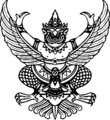 คำสั่งคณะ.........................................................ที่............/25…..เรื่อง  แต่งตั้งคณะกรรมการ[พัฒนา/ปรับปรุง]หลักสูตร[ชื่อปริญญา] สาขาวิชา[สาขาวิชา]	................................................................................................................................................................................................................................................................................................................................................................................................................................................................................................................................... จึงขอแต่งตั้งกรรมการ[พัฒนา/ปรับปรุง]หลักสูตร[ชื่อปริญญา] สาขาวิชา[สาขาวิชา] ดังนี้[ระบุตำแหน่งวิชาการ ชื่อ นามสกุล]	ประธาน			ผู้รับผิดชอบหลักสูตร[ระบุตำแหน่งวิชาการ ชื่อ นามสกุล]	กรรมการ		ผู้ทรงคุณวุฒิ[ระบุตำแหน่งวิชาการ ชื่อ นามสกุล]	กรรมการ		ผู้ทรงคุณวุฒิ[ระบุตำแหน่งวิชาการ ชื่อ นามสกุล]	กรรมการ		ผู้แทนองค์กรวิชาชีพ (ถ้ามี)[ระบุตำแหน่งวิชาการ ชื่อ นามสกุล]	กรรมการ		ผู้รับผิดชอบหลักสูตร[ระบุตำแหน่งวิชาการ ชื่อ นามสกุล]	กรรมการและเลขานุการ	ผู้รับผิดชอบหลักสูตรสั่ง ณ วันที่...........เดือน....................พ.ศ. 25….......				      …………………..……………………………..      					     (.........................................................)                                                   คณบดีคณะ..........................................................ภาคผนวก ง.ประกาศ ระเบียบ ข้อบังคับที่เกี่ยวข้อง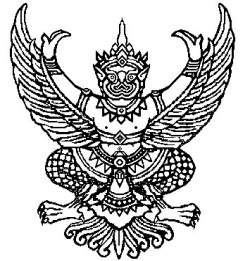 ข้อบังคับมหาวิทยาลัยราชภัฏพระนครศรีอยุธยาว่าด้วย การจัดการศึกษาระดับอนุปริญญาและปริญญาตรีพ.ศ. ๒๕๖6-------------------------------โดยที่เป็นการสมควรปรับปรุงข้อบังคับมหาวิทยาลัยราชภัฏพระนครศรีอยุธยา ว่าด้วยการจัดการศึกษาระดับอนุปริญญาและปริญญาตรี พ.ศ. 2560 และที่แก้ไขเพิ่มเติม (ฉบับที่ 2) พ.ศ. 2564 ให้สอดคล้องกับกฎกระทรวง มาตรฐานหลักสูตรการศึกษาระดับอุดมศึกษา พ.ศ. 2565 ประกาศคณะกรรมการมาตรฐาน          การอุดมศึกษา เรื่อง เกณฑ์มาตรฐานหลักสูตรระดับอนุปริญญา พ.ศ. 2565 ประกาศคณะกรรมการมาตรฐาน         การอุดมศึกษา เรื่อง เกณฑ์มาตรฐานหลักสูตรระดับปริญญาตรี พ.ศ. 2565 และบริบทที่เปลี่ยนแปลงไปให้มีประสิทธิภาพมากยิ่งขึ้นอาศัยอำนาจตามความในมาตรา 18 (2) แห่งพระราชบัญญัติมหาวิทยาลัยราชภัฏ พ.ศ. 2547 ประกอบกับมติสภามหาวิทยาลัยราชภัฏพระนครศรีอยุธยา ในการประชุมครั้งที่ ๘/๒๕๖๖ เมื่อวันที่ ๒๓ สิงหาคม ๒๕๖๖      จึงออกข้อบังคับไว้ดังต่อไปนี้ข้อ 1  ข้อบังคับนี้ เรียกว่า “ข้อบังคับมหาวิทยาลัยราชภัฏพระนครศรีอยุธยา ว่าด้วยการจัดการศึกษาระดับอนุปริญญาและปริญญาตรี พ.ศ. ๒๕๖6”ข้อ 2  ข้อบังคับนี้ให้ใช้บังคับกับนักศึกษาที่เข้าศึกษาตั้งแต่ปีการศึกษา 256๗ ในหลักสูตรที่มี         การปรับปรุงหรือพัฒนาใหม่ตามประกาศคณะกรรมการมาตรฐานการอุดมศึกษา เรื่อง เกณฑ์มาตรฐานหลักสูตรระดับปริญญาตรี พ.ศ. ๒๕๖๕ ข้อ ๓  ในข้อบังคับนี้“มหาวิทยาลัย” หมายความว่า  มหาวิทยาลัยราชภัฏพระนครศรีอยุธยา“สภามหาวิทยาลัย” หมายความว่า สภามหาวิทยาลัยราชภัฏพระนครศรีอยุธยา“สภาวิชาการ” หมายความว่า สภาวิชาการมหาวิทยาลัยราชภัฏพระนครศรีอยุธยา“อธิการบดี” หมายความว่า อธิการบดีมหาวิทยาลัยราชภัฏพระนครศรีอยุธยา“นักศึกษา” หมายความว่า นักศึกษาของมหาวิทยาลัยราชภัฏพระนครศรีอยุธยา “ผู้เรียน” หมายความว่า บุคคลที่มาศึกษาตามหลักสูตรของมหาวิทยาลัยราชภัฏพระนครศรีอยุธยา “นักศึกษาภาคปกติ” หมายความว่า นักศึกษาของมหาวิทยาลัยราชภัฏพระนครศรีอยุธยา 
ที่จัดการเรียนการสอนในเวลาราชการ“นักศึกษาภาคพิเศษ” หมายความว่า นักศึกษาของมหาวิทยาลัยราชภัฏพระนครศรีอยุธยาที่
จัดการเรียนการสอนนอกเวลาราชการ“อาจารย์ผู้สอน” หมายความว่า อาจารย์ประจำหรืออาจารย์พิเศษของมหาวิทยาลัยราชภัฏพระนครศรีอยุธยา				“อาจารย์ที่ปรึกษา” หมายความว่า อาจารย์ประจำที่มหาวิทยาลัยราชภัฏพระนครศรีอยุธยาแต่งตั้งให้ทำหน้าที่อาจารย์ที่ปรึกษา “คณะ” หมายความว่า คณะต่าง ๆ ในสังกัดมหาวิทยาลัยราชภัฏพระนครศรีอยุธยา	“คณบดี” หมายความว่า คณบดีของคณะตามข้อบังคับนี้“คณะกรรมการประจำคณะ” หมายความว่า คณะกรรมการประจำคณะของคณะตามข้อบังคับนี้“หลักสูตร” หมายความว่า หลักสูตรปริญญาตรี ที่เปิดสอนในมหาวิทยาลัย และหลักสูตรระยะสั้น หลักสูตรฝึกอบรม หลักสูตรระยะยาว ที่มหาวิทยาลัยจัดทำขึ้น“สาขาวิชา” หมายความว่า สาขาวิชา วิชาเอก หรือวิชาโท ที่เปิดสอนในหลักสูตรสังกัดคณะต่าง ๆ  ตามข้อบังคับนี้“กองบริการการศึกษา” หมายความว่า กองบริการการศึกษาในสังกัดมหาวิทยาลัยราชภัฏพระนครศรีอยุธยา“คณะกรรมการอนุมัติการประเมินผลการศึกษา” หมายความว่า คณะกรรมการอนุมัติการประเมิน       ผลการศึกษาของมหาวิทยาลัยราชภัฏพระนครศรีอยุธยา“คณะกรรมการวิชาการ” หมายความว่า คณะกรรมการวิชาการของมหาวิทยาลัยราชภัฏพระนครศรีอยุธยา“คณะกรรมการบริหารหลักสูตร” หมายความว่า คณะกรรมการบริหารหลักสูตรต่าง ๆ ของมหาวิทยาลัยราชภัฏพระนครศรีอยุธยา ซึ่งทำหน้าที่บริหารจัดการหลักสูตรให้เป็นไปตามเกณฑ์มาตรฐาน
ต่าง ๆ“สถาบันการศึกษา” หมายความว่า มหาวิทยาลัยอื่นหรือสถาบันการศึกษาอื่นที่จัดการเรียน การสอนในระดับอุดมศึกษา“คลังหน่วยกิต” หมายความว่า ระบบทะเบียนสะสมหน่วยกิตสำหรับผู้เรียนที่ศึกษารายวิชา           ต่าง ๆ ในหลักสูตรระยะสั้น หลักสูตรฝึกอบรม หลักสูตรระยะยาวในระดับปริญญาตรีของมหาวิทยาลัยราชภัฏพระนครศรีอยุธยาที่ได้จัดไว้สำหรับการจัดการศึกษา และที่ได้จากการเทียบโอนระบบคลังหน่วยกิต โดยจัดให้มีหลักฐานการสะสมหน่วยกิต“การศึกษาระดับปริญญาตรีแบบก้าวหน้า” หมายความว่า การศึกษาโดยใช้หลักสูตรระดับปริญญาตรีที่เปิดสอนอยู่แล้วให้รองรับศักยภาพของผู้ที่มีความสามารถพิเศษ โดยมหาวิทยาลัยอาจกำหนดให้ศึกษาในรายวิชาที่ก้าวหน้ากว่าที่มีการเรียนการสอนในหลักสูตรนั้น หรือให้ผู้เรียนได้ศึกษาบางรายวิชาในระดับบัณฑิตศึกษาที่เปิดสอนอยู่แล้ว หรือสนับสนุนให้ผู้เรียนได้ทำวิจัยเพื่อความลุ่มลึกทางวิชาการ หรือวิธีการอื่นที่มหาวิทยาลัยกำหนดข้อ ๔ ให้อธิการบดีรักษาการตามข้อบังคับนี้ และให้มีอำนาจออกประกาศ หรือคำสั่งเพื่อปฏิบัติให้เป็นไปตามข้อบังคับนี้การใดที่มิได้กำหนดไว้ในข้อบังคับนี้ หรือไม่เป็นไปตามข้อบังคับนี้ ให้อธิการบดีโดยความเห็นชอบของสภาวิชาการมีอำนาจวินิจฉัยชี้ขาด คำวินิจฉัยให้เป็นที่สุด และรายงานให้สภามหาวิทยาลัยทราบ หมวด 1ระบบการจัดการศึกษาข้อ 	๕  มหาวิทยาลัยจัดระบบการจัดการศึกษาดังต่อไปนี้(1) 	การจัดการศึกษาภาคปกติ	1) มหาวิทยาลัยจัดการศึกษาภาคปกติในระบบทวิภาค โดยแบ่งปีการศึกษาหนึ่ง ๆ ออกเป็น        2 ภาคการศึกษาปกติ คือ ภาคการศึกษาที่ 1 และภาคการศึกษาที่ 2 และอาจเปิดภาคฤดูร้อนก็ได้	2) ภาคการศึกษาปกติแต่ละภาคมีระยะเวลาไม่น้อยกว่า 15 สัปดาห์ กรณีจัดการศึกษา           ภาคฤดูร้อน ให้กำหนดระยะเวลาและจำนวนหน่วยกิต โดยมีสัดส่วนเทียบเคียงกันได้กับการศึกษาภาคปกติ	3) ในกรณีที่หลักสูตรสาขาวิชาใดประกอบด้วยรายวิชาที่จำเป็นจะต้องเปิดสอนในภาคฤดูร้อนให้นับภาคฤดูร้อนเป็น 1 ภาคการศึกษาปกติด้วย	4) หลักสูตรสาขาวิชาใดจะเปิดทำการเรียนการสอนในภาคฤดูร้อนให้ผ่านการกลั่นกรองจากคณะกรรมการประจำคณะและสภาวิชาการ(2)	การจัดการศึกษาภาคพิเศษ	1) มหาวิทยาลัยสามารถจัดการศึกษาภาคพิเศษให้กับบุคลากรภายในและบุคคลภายนอกมหาวิทยาลัยได้โดยได้รับอนุมัติจากสภามหาวิทยาลัย	2) มหาวิทยาลัยจัดการศึกษาให้กับนักศึกษาภาคพิเศษในระบบไตรภาค โดยแต่ละภาคการศึกษาปกติจัดการเรียนการสอนในวันเสาร์-อาทิตย์ หรือนอกเวลาราชการเพื่อตอบสนองความต้องการของชุมชนในท้องถิ่นและไม่จำกัดอายุของผู้เรียน โดยให้นับระยะเวลาการศึกษาและการคิดหน่วยกิตเทียบเคียงกับระบบทวิภาค(3)	มหาวิทยาลัยใช้ระบบหน่วยกิตในการจัดการศึกษา จำนวนหน่วยกิตใช้แสดงถึงปริมาณการศึกษาของแต่ละวิชา(4)	มหาวิทยาลัยอาจจัดให้มีหลักสูตรที่จัดการศึกษาเพื่อให้ผู้สำเร็จการศึกษาได้รับสองปริญญา โดยให้เป็นไปตามระเบียบหรือประกาศของมหาวิทยาลัยที่เกี่ยวข้อง(5)	การเทียบความรู้ ทักษะ และประสบการณ์ของนักศึกษา ในรายวิชาตามโครงสร้างหลักสูตร รายวิชาเตรียมฝึกประสบการณ์วิชาชีพ รายวิชาเตรียมสหกิจศึกษา รายวิชาการฝึกประสบการณ์วิชาชีพ และรายวิชาสหกิจศึกษา ให้เป็นไปตามระเบียบของมหาวิทยาลัย(6)	การเทียบความรู้ ทักษะ และประสบการณ์ นอกเหนือจากข้อ ๕ (๕) ในรายวิชาอื่น ๆ ให้เป็นไปตามระเบียบของมหาวิทยาลัยหมวด 2หลักสูตรการศึกษาข้อ ๖ จำนวนหน่วยกิตรวมและระยะเวลาการศึกษา(1)  หลักสูตรระดับอนุปริญญา ที่มีระยะเวลาการศึกษาปกติ 2 ปี มีจำนวนหน่วยกิตรวมไม่น้อยกว่า 60 หน่วยกิต        ใช้เวลาศึกษาไม่เกิน 4 ปีการศึกษาสำหรับการจัดการศึกษาภาคปกติ และไม่เกิน 6 ปีการศึกษา สำหรับการจัดการศึกษาภาคพิเศษ	(2)  หลักสูตรระดับอนุปริญญา ที่มีระยะเวลาการศึกษาปกติ 3 ปี มีจำนวนหน่วยกิตรวมไม่น้อยกว่า 90 หน่วยกิต ใช้เวลาศึกษาไม่เกิน 6 ปีการศึกษาสำหรับการจัดการศึกษาภาคปกติ และไม่เกิน 9 ปีการศึกษา สำหรับการจัดการศึกษาภาคพิเศษ	(3)  หลักสูตรระดับปริญญาตรี ที่มีระยะเวลาการศึกษาปกติ 4 ปี มีจำนวนหน่วยกิตรวมไม่น้อยกว่า 120 หน่วยกิต ใช้เวลาศึกษาไม่เกิน 8 ปีการศึกษาสำหรับการจัดการศึกษาภาคปกติ และไม่เกิน 12 ปีการศึกษา สำหรับการจัดการศึกษาภาคพิเศษ(4)  หลักสูตรระดับปริญญาตรี ที่มีระยะเวลาการศึกษาปกติ 5 ปี มีจำนวนหน่วยกิตรวมไม่น้อยกว่า 150 หน่วยกิต      ใช้เวลาศึกษาไม่เกิน 10 ปีการศึกษาสำหรับการจัดการศึกษาภาคปกติ และไม่เกิน 15 ปีการศึกษา สำหรับการจัดการศึกษาภาคพิเศษ(5)  หลักสูตรระดับปริญญาตรี ที่มีระยะเวลาการศึกษาปกติไม่น้อยกว่า 6 ปี มีจำนวนหน่วยกิตรวมไม่น้อยกว่า 180 หน่วยกิต ใช้เวลาศึกษาไม่เกิน 12 ปีการศึกษาสำหรับการจัดการศึกษาภาคปกติ และไม่เกิน 18 ปีการศึกษาสำหรับการจัดการศึกษาภาคพิเศษ	(6)  หลักสูตรระดับปริญญาตรี (ต่อเนื่อง) มีจำนวนหน่วยกิตรวมไม่น้อยกว่า 72 หน่วยกิต ใช้เวลาศึกษาไม่เกิน 4 ปีการศึกษาสำหรับการจัดการศึกษาภาคปกติ และไม่เกิน 6 ปีการศึกษาสำหรับการจัดการศึกษาภาคพิเศษ	(7)  หลักสูตรระดับปริญญาตรีก้าวหน้า ผู้เรียนต้องเรียนรายวิชาเพิ่มเติมจากข้อ (๓) (๔) (๕) และ (๖)  ในระดับบัณฑิตศึกษาในหมวดวิชาเฉพาะไม่น้อยกว่า 12 หน่วยกิต หรือวิธีการอื่นที่มหาวิทยาลัยกำหนดข้อ ๗ โครงสร้างหลักสูตรระดับอนุปริญญาและปริญญาตรีของแต่ละสาขาวิชา ประกอบด้วย(1) หมวดวิชาศึกษาทั่วไป หมวดวิชาที่เสริมสร้างความเป็นมนุษย์ให้พร้อมสำหรับโลกในปัจจุบันและอนาคต เพื่อให้เป็นบุคคลผู้ใฝ่รู้และมีทักษะที่จำเป็นสำหรับศตวรรษที่ 21 อย่างครบถ้วนเป็นผู้ตระหนักรู้ถึงการบูรณาการศาสตร์ต่าง ๆ ในการพัฒนาหรือแก้ไขปัญหา เป็นผู้ที่สามารถสร้างโอกาสและคุณค่าให้ตนเองและสังคม รู้เท่าทันการเปลี่ยนแปลงของสังคมและของโลก เป็นบุคคลที่ดำรงตนเป็นพลเมืองที่เข้มแข็ง มีจริยธรรมและยึดมั่นในสิ่งที่ถูกต้อง รู้คุณค่าและรักษ์ชาติกำเนิด ร่วมมือรวมพลังเพื่อสร้างสรรค์และพัฒนาสังคมอย่างยั่งยืน และเป็นพลเมืองที่มีคุณค่าของสังคม มหาวิทยาลัยอาจจัดวิชาศึกษาทั่วไปในลักษณะจำแนกเป็นรายวิชาหรือลักษณะบูรณาการใด ๆ ก็ได้ เพื่อให้บรรลุวัตถุประสงค์ของหมวดวิชาศึกษาทั่วไป โดยให้มีจำนวนหน่วยกิตรวมไม่น้อยกว่า 24 หน่วยกิต (๒) หมวดวิชาเฉพาะ เป็นกลุ่มวิชาแกน วิชาเฉพาะด้าน วิชาพื้นฐานวิชาชีพและวิชาชีพที่มุ่งให้ผู้เรียนมีความรู้ ความเข้าใจและปฏิบัติงานได้  โดยให้มีจำนวนหน่วยกิตรวมของหมวดวิชาเฉพาะ ดังนี้	1) หลักสูตรอนุปริญญา (2 ปี) ให้มีจำนวนหน่วยกิตหมวดวิชาเฉพาะรวมไม่น้อยกว่า 30 หน่วยกิต หากจัดหมวดวิชาเฉพาะในลักษณะวิชาเอกและวิชาโท วิชาเอกต้องมีจำนวนหน่วยกิตไม่น้อยกว่า 21 หน่วยกิต และวิชาโทต้องมีจำนวนหน่วยกิตไม่น้อยกว่า 9 หน่วยกิต	2) หลักสูตรอนุปริญญา (3 ปี) ให้มีจำนวนหน่วยกิตหมวดวิชาเฉพาะรวมไม่น้อยกว่า 45 หน่วยกิต หากจัดหมวดวิชาเฉพาะในลักษณะวิชาเอกและวิชาโท วิชาเอกต้องมีจำนวนหน่วยกิตไม่น้อยกว่า 30 หน่วยกิต และวิชาโทต้องมีหน่วยกิตไม่น้อยกว่า 15 หน่วยกิต	3) หลักสูตรปริญญาตรี (4 ปี) ทางวิชาการ ให้มีจำนวนหน่วยกิตหมวดวิชาเฉพาะรวม
ไม่น้อยกว่า 72 หน่วยกิต	4) หลักสูตรปริญญาตรี (4 ปี) ทางวิชาชีพหรือปฏิบัติการ ให้มีจำนวนหน่วยกิตหมวดวิชาเฉพาะรวมไม่น้อยกว่า 72 หน่วยกิต โดยต้องเรียนวิชาทางปฏิบัติการไม่น้อยกว่า 36 หน่วยกิต และทางทฤษฎีไม่น้อยกว่า 24 หน่วยกิต สำหรับหลักสูตรปริญญาตรี (ต่อเนื่อง) ให้มีจำนวนหน่วยกิตหมวดวิชาเฉพาะรวม ไม่น้อยกว่า 42          หน่วยกิต ในจำนวนนั้นต้องเป็นวิชาทางทฤษฎีไม่น้อยกว่า 18 หน่วยกิต	5) หลักสูตรปริญญาตรี (5 ปี) ให้มีจำนวนหน่วยกิตหมวดวิชาเฉพาะรวมไม่น้อยกว่า 90 หน่วยกิต	6) หลักสูตรปริญญาตรี (ไม่น้อยกว่า 6 ปี) ให้มีจำนวนหน่วยกิตหมวดวิชาเฉพาะรวม ไม่น้อยกว่า 108 หน่วยกิต	การจัดหมวดวิชาเฉพาะในลักษณะวิชาเอกเดี่ยว วิชาเอกคู่ หรือวิชาเอกและวิชาโทก็ได้ โดยวิชาเอกต้องมีจำนวนหน่วยกิตไม่น้อยกว่า 30 หน่วยกิต และวิชาโทต้องมีจำนวนหน่วยกิตไม่น้อยกว่า 15 หน่วยกิต ในกรณีที่จัดหลักสูตรแบบวิชาเอกคู่ ต้องเพิ่มจำนวนหน่วยกิตของวิชาเอกอีกไม่น้อยกว่า 30 หน่วยกิต และให้มีจำนวนหน่วยกิตรวมไม่น้อยกว่า 150 หน่วยกิต สำหรับหลักสูตรปริญญาตรีแบบก้าวหน้า ผู้เรียนต้องเรียนรายวิชาระดับบัณฑิตศึกษาในหมวดวิชาเฉพาะไม่น้อยกว่า 12 หน่วยกิต(3) 	หมวดวิชาเลือกเสรี เป็นรายวิชาที่มุ่งให้ผู้เรียนมีความรู้ ความเข้าใจ ตามที่ตนเองถนัดหรือสนใจ โดยเปิดโอกาสให้ผู้เรียนเลือกเรียนตามระดับและรายวิชา ในหลักสูตรของมหาวิทยาลัย โดยระดับอนุปริญญามีจำนวนหน่วยกิตไม่น้อยกว่า 3 หน่วยกิต ระดับปริญญาตรีไม่น้อยกว่า 6 หน่วยกิตหมวด 3การรับเข้าศึกษาและสภาพนักศึกษาข้อ ๘  คุณสมบัติของผู้เข้าศึกษา (1)  หลักสูตรอนุปริญญา จะต้องเป็นผู้สำเร็จการศึกษาระดับมัธยมศึกษาตอนปลายหรือระดับประกาศนียบัตรวิชาชีพ(2)	หลักสูตรปริญญาตรี (4 ปี 5 ปี และไม่น้อยกว่า 6 ปี) จะต้องเป็นผู้สำเร็จการศึกษาระดับมัธยมศึกษาตอนปลายหรือระดับประกาศนียบัตรวิชาชีพ(3)	หลักสูตรปริญญาตรี (ต่อเนื่อง) จะต้องเป็นผู้สำเร็จการศึกษาระดับประกาศนียบัตรวิชาชีพชั้นสูงหรือระดับอนุปริญญา ในสาขาวิชาที่ตรงหรือสัมพันธ์กับสาขาวิชาที่จะเข้าศึกษาตามที่สภามหาวิทยาลัยกำหนด(4)	หลักสูตรปริญญาตรีแบบก้าวหน้าทั้งทางวิชาการ และทางวิชาชีพหรือปฏิบัติการต้องเป็นผู้สำเร็จการศึกษาระดับมัธยมศึกษาตอนปลายหรือเทียบเท่า โดยมีคะแนนเฉลี่ยสะสมไม่น้อยกว่า 3.50 จากระบบ 4 ระดับคะแนนหรือเทียบเท่า และมีผลการเรียนในหลักสูตรปริญญาตรีแบบก้าวหน้าไม่น้อยกว่า 3.50 ทุกภาคการศึกษา         ในระหว่างการศึกษาในหลักสูตรแบบก้าวหน้า หากภาคการศึกษาใดภาคการศึกษาหนึ่งมีผลการเรียนต่ำกว่า 3.50 จากระบบ 4 ระดับคะแนนหรือเทียบเท่า จะถือว่าผู้เรียนขาดคุณสมบัติในการศึกษาหลักสูตรแบบก้าวหน้า(5)	การเข้าศึกษาเพื่อปริญญาที่สอง จะต้องเป็นผู้สำเร็จการศึกษาระดับปริญญาตรี (6)	ไม่เป็นโรคติดต่อร้ายแรงที่สังคมรังเกียจ โรคทางจิตอันเป็นอุปสรรคต่อการศึกษาข้อ ๙  การเข้าเป็นนักศึกษามหาวิทยาลัยจะดำเนินการคัดเลือกผู้มีคุณสมบัติตามข้อ ๘ เข้าเป็นนักศึกษาแต่ละครั้ง ตามประกาศของมหาวิทยาลัยข้อ 1๐  การขึ้นทะเบียนเป็นนักศึกษา(1)	ผู้ที่ได้รับการคัดเลือกเข้าเป็นนักศึกษาจะต้องรายงานตัวและขึ้นทะเบียนเป็นนักศึกษาเพื่อชำระค่าธรรมเนียมตามวันและเวลาที่มหาวิทยาลัยกำหนด มิฉะนั้นจะถือว่าหมดสิทธิ์ที่จะขึ้นทะเบียนเป็นนักศึกษา เว้นแต่มีเหตุจำเป็นอื่นและได้รับอนุมัติจากมหาวิทยาลัย  (2)	ผู้ที่ได้รับคัดเลือกเป็นนักศึกษาต้องมีสถานภาพหรือรหัสนักศึกษาไม่เกินหนึ่งรหัส ในขณะที่        ยังมีสภาพเป็นนักศึกษาอยู่ หากมีสถานภาพซ้ำซ้อนมากกว่าหนึ่งรหัสจะต้องลาออกจากการเป็นนักศึกษาเพื่อให้เหลือเพียงรหัสเดียว ทั้งนี้นักศึกษาที่เข้าศึกษาแบบสองปริญญาให้เป็นไปตามประกาศของมหาวิทยาลัย ข้อ 1๑  การลาพักการศึกษาในภาคการศึกษาปกติ หากนักศึกษาไม่ลงทะเบียนเรียน นักศึกษาจะต้องขอลาพักการศึกษา โดยยื่นคำร้องขอลาพักการศึกษาและชำระค่าธรรมเนียม ภายในวันสุดท้ายของภาคการศึกษาปกตินั้น หรือตามที่มหาวิทยาลัยกำหนด การลาพักการศึกษาให้กระทำได้ติดต่อกันไม่เกิน 2 ปีการศึกษา ทั้งนี้ นักศึกษาไม่สามารถดำเนินการลาพักการศึกษาได้ในภาคการศึกษาแรกที่เข้าศึกษา ข้อ 1๒  การรักษาสภาพการเป็นนักศึกษา ในภาคการศึกษาที่นักศึกษาไม่มีการลงทะเบียนเรียน นักศึกษาจะต้องชำระค่าธรรมเนียมการรักษาสภาพการเป็นนักศึกษา เพื่อคงสภาพการเป็นนักศึกษาข้อ 1๓  สภาพนักศึกษา (1) 	สภาพนักศึกษาจำแนกได้ ดังนี้ 	1) นักศึกษาเกณฑ์ปกติ ได้แก่ นักศึกษาที่มีผลการเรียนได้ค่าระดับคะแนนเฉลี่ยสะสม           ตั้งแต่ 2.00 ขึ้นไป	2) นักศึกษารอพินิจ ได้แก่ นักศึกษาที่มีผลการเรียนได้ค่าระดับคะแนนเฉลี่ยสะสมต่ำกว่า 2.00(2)	การจำแนกสภาพนักศึกษาจะกระทำเมื่อสิ้นปีการศึกษา กรณีนักศึกษาลงทะเบียนเรียนใน  ภาคฤดูร้อน มหาวิทยาลัยจะจำแนกสภาพนักศึกษาเมื่อสิ้นภาคการศึกษาฤดูร้อนนั้นด้วยข้อ 1๔  การพ้นสภาพการเป็นนักศึกษา แบ่งออกเป็น 2 กรณี ดังนี้			(1)	กรณีนักศึกษาภาคปกติ 		1) นักศึกษาได้คะแนนเฉลี่ยสะสมต่ำกว่า 1.60 เมื่อสิ้นภาคการศึกษาปกติ ภาคการศึกษาที่ 2 นับตั้งแต่เข้าเรียน ทั้งนี้ ให้นับภาคการศึกษาที่ลาพักการศึกษาด้วย	2) นักศึกษาได้คะแนนเฉลี่ยสะสมต่ำกว่า 1.80 เมื่อสิ้นปีการศึกษาปกติตั้งแต่ปีการศึกษาที่ 2 เป็นต้นไป ทั้งนี้ ให้นับภาคการศึกษาที่ลาพักการศึกษาด้วย 	3) ลาออกหรือเสียชีวิต	4) สำเร็จการศึกษา	5) ไม่มีคุณสมบัติตามข้อ ๘	6) กระทำผิดวินัยนักศึกษาตามที่มหาวิทยาลัยกำหนดให้พ้นสภาพการเป็นนักศึกษา	7) ไม่ลงทะเบียนเรียนในภาคการศึกษาแรกที่ขึ้นทะเบียนเป็นนักศึกษา	8) ไม่ดำเนินการลาพักการศึกษา หรือรักษาสภาพการเป็นนักศึกษาตั้งแต่ 2 ภาคการศึกษา	9) ลาพักการศึกษาเกิน 2 ปีการศึกษาติดต่อกัน      ๑๐) โอนไปเป็นนักศึกษาของสถาบันอุดมศึกษาอื่น(2) 	กรณีนักศึกษาภาคพิเศษ	1) นักศึกษาได้คะแนนเฉลี่ยสะสมต่ำกว่า 1.60 เมื่อสิ้นภาคเรียนปกติภาคการศึกษาที่ 3 นับตั้งแต่เข้าเรียน ทั้งนี้ให้นับภาคการศึกษาที่ลาพักการศึกษาด้วย	2) นักศึกษาได้คะแนนเฉลี่ยสะสมต่ำกว่า 1.80 เมื่อสิ้นปีการศึกษาที่ 2 เป็นต้นไป ทั้งนี้ให้นับ        ภาคการศึกษาที่ลาพักการศึกษาด้วย	3) ลาออกหรือเสียชีวิต	4) สำเร็จการศึกษา	5) ไม่มีคุณสมบัติตามข้อ ๘	6) กระทำผิดวินัยนักศึกษาตามที่มหาวิทยาลัยกำหนดให้พ้นสภาพนักศึกษา	7) ไม่ลงทะเบียนเรียนในภาคการศึกษาแรกที่ขึ้นทะเบียนเป็นนักศึกษา	8) ไม่ดำเนินการลาพักการศึกษา หรือรักษาสภาพการเป็นนักศึกษาตั้งแต่ 2 ภาคการศึกษา	9) ลาพักการศึกษาเกิน 2 ปีการศึกษาติดต่อกัน      ๑๐) โอนไปเป็นนักศึกษาของสถาบันอุดมศึกษาอื่น(3)	นักศึกษาที่พ้นสภาพตามข้อ 1๔ (1) หรือ 1๔ (2) แล้วแต่กรณี หากรายใดมีผลการเรียน          ไม่สมบูรณ์ (ได้รับระดับคะแนน I) ให้นักศึกษาและอาจารย์ผู้สอนดำเนินการแก้ไขให้แล้วเสร็จไม่เกิน 30 วัน             นับจากวันที่พ้นสภาพการเป็นนักศึกษา เว้นแต่ มีเหตุจำเป็นอื่นและได้รับอนุมัติจากมหาวิทยาลัย(4)	อธิการบดีอาจอนุมัติให้นักศึกษาที่พ้นสภาพการเป็นนักศึกษาตามข้อ 1๔ (๑) 7) หรือ 
ข้อ ๑๔ (๑) 8) หรือ ข้อ 1๔ (2) 7) หรือ ข้อ ๑๔ (2) 8) กลับเข้าเป็นนักศึกษาใหม่ได้ถ้ามีเหตุผลอันสมควร 
โดยให้ถือระยะเวลาที่พ้นสภาพนั้น เป็นระยะเวลาพักการศึกษา ทั้งนี้ นักศึกษาจะต้องชำระค่ารักษาสถานภาพนักศึกษาตามระเบียบของมหาวิทยาลัย หมวด 4การเปลี่ยนประเภทและการโอนย้ายนักศึกษาข้อ 	1๕  การเปลี่ยนประเภทนักศึกษา นักศึกษาอาจขอเปลี่ยนประเภทนักศึกษาได้ โดยยื่นคำร้องขอเปลี่ยนประเภทนักศึกษาตามที่มหาวิทยาลัยกำหนด และได้รับอนุมัติจากมหาวิทยาลัย โดยชำระค่าธรรมเนียมการเปลี่ยนประเภทนักศึกษาตามประกาศของมหาวิทยาลัย	ข้อ 	1๖  การย้ายสาขาวิชาหรือวิชาเอก(1)	คุณสมบัติของนักศึกษาที่ประสงค์ขอย้ายสาขาวิชาหรือวิชาเอก มีดังนี้	1) ลงทะเบียนเรียนมาแล้วไม่น้อยกว่า 1 ภาคการศึกษาปกติ	2) มีคุณสมบัติของผู้เข้าศึกษาครบถ้วนตามสาขาวิชาหรือวิชาเอกที่ขอย้าย	3) ไม่เป็นนักศึกษาตามข้อ 1๓ (1) 2)(2)	เงื่อนไขของนักศึกษาที่ขอย้ายสาขาวิชาหรือวิชาเอก มีดังนี้	1) ยื่นเอกสารคำร้องย้ายสาขาวิชาหรือวิชาเอก ภายใน 30 วันก่อนเปิดภาคการศึกษา	2) การขอย้ายสาขาวิชาหรือวิชาเอกจะสมบูรณ์ต่อเมื่อได้ชำระค่าธรรมเนียมการย้ายสาขาวิชาหรือวิชาเอก และนายทะเบียนบันทึกข้อมูลรายวิชาเดิมเรียบร้อยแล้ว (3)	ขั้นตอนและวิธีการขอย้ายสาขาวิชาหรือวิชาเอก แบ่งเป็น 2 กรณี ดังนี้ 	1) 	กรณีการย้ายสาขาวิชาหรือวิชาเอกภายในคณะ นักศึกษาดำเนินการ ดังนี้					1.1) นักศึกษานำคำร้องเสนอขอความเห็นชอบจากอาจารย์ที่ปรึกษาสาขาวิชาหรือวิชาเอกเดิม ประธานคณะกรรมการบริหารหลักสูตรเดิม ประธานคณะกรรมการบริหารหลักสูตรใหม่ และคณบดีต้นสังกัด			1.2) นักศึกษานำคำร้องมายื่นที่กองบริการการศึกษาเพื่อเสนอมหาวิทยาลัยพิจารณา		1.3) หากมหาวิทยาลัยอนุมัติ ให้นายทะเบียนบันทึกข้อมูลการย้ายสาขาวิชาหรือวิชาเอก	2) 	กรณีการย้ายสาขาวิชาต่างคณะ นักศึกษาดำเนินการ ดังนี้		2.1) นักศึกษานำคำร้องเสนอขอความเห็นชอบจากอาจารย์ที่ปรึกษาสาขาวิชาเดิม ประธานคณะกรรมการบริหารหลักสูตรเดิม คณบดีต้นสังกัดเดิม ประธานคณะกรรมการบริหารหลักสูตรใหม่ และคณบดีต้นสังกัดใหม่		2.2) นักศึกษานำคำร้องมายื่นที่กองบริการการศึกษาเพื่อเสนอมหาวิทยาลัยพิจารณา		2.3) หากมหาวิทยาลัยอนุมัติ ให้นายทะเบียนบันทึกข้อมูลการย้ายสาขาวิชา(4) 	ชำระค่าธรรมเนียมการย้ายสาขาวิชาหรือวิชาเอกตามประกาศของมหาวิทยาลัย(5) 	การบันทึกผลการเรียน การวัดและประเมินผล การสำเร็จการศึกษา ให้บันทึกรายวิชาและ          ผลการเรียนที่เคยศึกษามาทั้งหมดในสาขาวิชาหรือวิชาเอกเดิม ตามระดับคะแนนที่ได้และคำนวณค่าระดับคะแนนเฉลี่ยสะสมในสาขาวิชาหรือวิชาเอกใหม่ 	กรณีที่รายวิชาเรียนเดิม มีคำอธิบายรายวิชาเหมือนกับหลักสูตรหรือสาขาวิชาหรือวิชาเอก   ที่ย้ายเข้ามาศึกษา ให้นายทะเบียนเสนอขออนุมัติการปรับข้อมูลรายวิชาตามโครงสร้างหลักสูตรต่อคณะกรรมการวิชาการเพื่อพิจารณาตามหลักเกณฑ์การเทียบรายวิชาเรียนที่มหาวิทยาลัยกำหนดข้อ 1๗ การรับโอนนักศึกษาจากสถาบันการศึกษาอื่น มหาวิทยาลัยพิจารณารับโอนนักศึกษาจากสถาบันการศึกษาอื่น เฉพาะสาขาวิชาที่เปิดสอนและ  ยังมีที่ว่างเท่านั้น โดยผู้ขอโอนมาเป็นนักศึกษาของมหาวิทยาลัยต้องปฏิบัติตามขั้นตอนในประกาศที่มหาวิทยาลัยกำหนด และให้เป็นไปตามหลักเกณฑ์ดังต่อไปนี้(1) 	มหาวิทยาลัยอาจจะรับโอนนักศึกษาจากสถาบันอุดมศึกษาอื่น เฉพาะสาขาวิชาที่เปิดสอน(2) 	คุณสมบัติของผู้ขอโอนมาเป็นนักศึกษาของมหาวิทยาลัย	1) มีคุณสมบัติตามที่มหาวิทยาลัยกำหนด	2) ได้ศึกษาในสถาบันการศึกษาเดิมมาแล้วไม่น้อยกว่า 1 ปีการศึกษา และมีคะแนนเฉลี่ยสะสมไม่น้อยกว่า 2.00 	3) ดำเนินการขอยกเว้นรายวิชาตามขั้นตอนของมหาวิทยาลัย(3)	ผู้ประสงค์จะขอย้ายมาเป็นนักศึกษาของมหาวิทยาลัยจะต้องมีหนังสือจากสถาบันอุดมศึกษาเดิมเพื่อแจ้งความประสงค์ขอย้ายสถานศึกษา พร้อมใบแสดงผลการเรียนต่อมหาวิทยาลัย ไม่น้อยกว่า 15 วัน ก่อนวันเปิดภาคการศึกษาที่ประสงค์จะเข้าศึกษา(4)	การยกเว้นรายวิชาเรียน ให้พิจารณาหลักเกณฑ์และวิธีการตามข้อ 2๐ข้อ ๑๘ 	การโอนย้ายนักศึกษาไปสถาบันการศึกษาอื่น(1)	ขั้นตอนและวิธีการย้ายนักศึกษาไปสถาบันการศึกษาอื่น มีดังนี้	1) 	นักศึกษายื่นคำร้องขอโอนย้ายสถานศึกษาที่กองบริการการศึกษา โดยผ่านอาจารย์ที่ปรึกษา	2) 	นักศึกษายื่นคำร้องขอใบแสดงผลการศึกษา เพื่อใช้เป็นหลักฐานประกอบการโอนย้ายสถานศึกษา	3) 	เมื่อมหาวิทยาลัยอนุมัติให้โอนย้ายเรียบร้อยแล้ว กองบริการการศึกษาจึงดำเนินการจัดทำหนังสือขอโอนย้ายสถานศึกษาไปยังสถาบันการศึกษาที่นักศึกษาประสงค์เข้าศึกษา และแจ้งผลการพิจารณาโอนย้ายสถานศึกษาให้นักศึกษาทราบ	4) 	ชำระค่าธรรมเนียมการโอนย้ายสถานศึกษา ตามประกาศของมหาวิทยาลัย(2) หากสถาบันการศึกษาที่นักศึกษาประสงค์โอนย้ายตอบรับการโอนย้าย กองบริการการศึกษาจัดส่งหนังสือส่งตัวการโอนย้ายสถานศึกษา ไปยังสถาบันการศึกษาที่นักศึกษาประสงค์โอนย้ายหมวด 5การโอนและยกเว้นรายวิชา ข้อ ๑๙ 	การโอนผลการเรียน (1)	คุณสมบัติของผู้มีสิทธิ์ยื่นขอโอนผลการเรียน 	1) เป็นนักศึกษาของมหาวิทยาลัยที่ได้รับอนุมัติให้ย้ายสาขาวิชาหรือวิชาเอก หรือเปลี่ยนประเภทนักศึกษา 	2) เป็นผู้เรียนในระบบคลังหน่วยกิตของมหาวิทยาลัยที่ขึ้นทะเบียนเป็นนักศึกษา(2)	เงื่อนไขการขอโอนผลการเรียน 	1) นักศึกษาที่นำผลการเรียนมายื่นขอโอนผลการเรียนจะต้องโอนผลการเรียนทั้งหมดทุกรายวิชาที่เคยเรียนมาแล้วโดยไม่จำกัดจำนวนหน่วยกิตที่โอน ทั้งนี้จำนวนรายวิชาและผลการเรียนที่โอนได้ให้นับเป็นหน่วยกิตรวมตามหลักสูตรที่เคยศึกษาในปัจจุบัน และนำไปคิดเป็นคะแนนเฉลี่ยสะสม	2) นักศึกษาสามารถนำรายวิชาจากระบบคลังหน่วยกิตของมหาวิทยาลัยที่ได้รับผลการเรียนเป็นระดับคะแนนหรือสัญลักษณ์มาโอนผลการเรียน โดยสามารถเลือกรายวิชาในระบบคลังหน่วยกิตของมหาวิทยาลัยมาโอนผลการเรียนได้ (๓) การโอนผลการเรียนให้คณะกรรมการวิชาการที่มหาวิทยาลัยแต่งตั้งเป็นผู้มีอำนาจพิจารณาอนุมัติข้อ 2๐ 	การยกเว้น และเงื่อนไขการยกเว้นรายวิชาเรียน(1)	คุณสมบัติของผู้มีสิทธิ์ยื่นขอยกเว้นรายวิชาเรียน 	1) เป็นผู้ที่สำเร็จการศึกษาหรือยังไม่สำเร็จการศึกษาตามหลักสูตรของมหาวิทยาลัยหรือสถาบันอุดมศึกษาอื่นที่ผ่านความเห็นชอบจากสภาสถาบันอุดมศึกษานั้น	2) เป็นผู้ที่สำเร็จการศึกษาระดับอนุปริญญาหรือเทียบเท่า	3) ผู้เรียนในระบบคลังหน่วยกิตของสถาบันการศึกษาอื่นที่ขึ้นทะเบียนเป็นนักศึกษา(2)	เงื่อนไขการยกเว้นรายวิชาเรียน	1)	หมวดวิชาศึกษาทั่วไป		1.1) ผู้ที่สำเร็จการศึกษาระดับปริญญาตรีให้ยกเว้นหมวดวิชาศึกษาทั่วไป 						1.2) ผู้ที่ศึกษาหลักสูตรระดับปริญญาตรีแต่ยังไม่สำเร็จการศึกษาตามหลักสูตร               ให้ยกเว้นได้เฉพาะรายวิชาที่มีระดับคะแนนไม่ต่ำกว่า C หรือ ค่าระดับคะแนนไม่ต่ำกว่า 2.00 และมีเนื้อหาสาระหรือผลลัพธ์การเรียนรู้ครอบคลุมไม่น้อยกว่าสามในสี่ของรายวิชาที่ขอยกเว้นรายวิชา		1.3) ผู้ที่สำเร็จการศึกษาระดับอนุปริญญาหรือเทียบเท่า ให้เรียนรายวิชาไม่น้อยกว่า 3 หน่วยกิต 		1.4) ผู้เรียนในระบบคลังหน่วยกิต ให้ยกเว้นได้ในรายวิชาที่มีเนื้อหาสาระหรือผลลัพธ์            การเรียนรู้ครอบคลุมไม่น้อยกว่าสามในสี่ของรายวิชาที่ขอยกเว้นรายวิชา ทั้งนี้ ให้เป็นไปตามประกาศของมหาวิทยาลัย	2)	หมวดวิชาเฉพาะและหมวดวิชาเลือกเสรี		2.1) การยกเว้นรายวิชาเรียนให้ยกเว้นได้เฉพาะรายวิชาที่มีระดับคะแนนไม่ต่ำกว่า C หรือ         ค่าระดับคะแนนไม่ต่ำกว่า 2.00 		2.2) รายวิชาที่นำมายกเว้นรายวิชาเรียนต้องมีเนื้อหาสาระหรือผลลัพธ์การเรียนรู้ครอบคลุม         ไม่น้อยกว่าสามในสี่ของรายวิชาที่ขอยกเว้นรายวิชา ทั้งนี้ ให้เป็นไปตามประกาศของมหาวิทยาลัย	3)	การบันทึกผลการเรียนเป็นสัญลักษณ์ P ในช่องระดับคะแนน และไม่นำไปคิดเป็นคะแนนเฉลี่ยสะสม	4)	จำนวนหน่วยกิตรวมที่ขอยกเว้นจะต้องไม่เกินสามในสี่ของจำนวนหน่วยกิตรวม ตลอดหลักสูตรของหลักสูตรที่เข้าศึกษา และต้องมีระยะเวลาการศึกษาในมหาวิทยาลัยอย่างน้อย 1 ปีการศึกษา(๓) การยกเว้นรายวิชาเรียนให้คณะกรรมการวิชาการที่มหาวิทยาลัยแต่งตั้งเป็นผู้มีอำนาจพิจารณาอนุมัติข้อ 2๑ 	การเทียบโอนความรู้ ทักษะ และประสบการณ์ ให้เป็นไปตามระเบียบของมหาวิทยาลัยที่เกี่ยวข้อง ข้อ 2๒ 	การจัดการศึกษาระบบคลังหน่วยกิต ให้เป็นไปตามระเบียบของมหาวิทยาลัยที่เกี่ยวข้องข้อ 2๓ 	สำหรับการโอนผลการเรียน การยกเว้นรายวิชาเรียน หรือการเทียบโอนความรู้ ทักษะ และประสบการณ์ของนักศึกษาในหลักสูตรที่มีการจัดการศึกษาระบบคลังหน่วยกิต ให้เป็นไปตามระเบียบของมหาวิทยาลัยที่เกี่ยวข้องกับการดำเนินงานของระบบคลังหน่วยกิต หมวด 6การลงทะเบียนและค่าธรรมเนียมข้อ 2๔ 	การลงทะเบียนเรียน (1)	การลงทะเบียนเรียนของนักศึกษาต้องเป็นไปตามที่กำหนดไว้ในรายละเอียดหลักสูตร และได้รับความเห็นชอบจากอาจารย์ที่ปรึกษา(2)	จำนวนหน่วยกิตที่นักศึกษาจะลงทะเบียนเรียนได้ มีดังนี้	นักศึกษาภาคปกติ		1) 	นักศึกษาสามารถลงทะเบียนเรียนได้ไม่เกิน 22 หน่วยกิตในแต่ละภาคการศึกษาปกติสำหรับการลงทะเบียนเรียนเต็มเวลา ส่วนภาคฤดูร้อนให้ลงทะเบียนเรียนได้ไม่เกิน 9 หน่วยกิต 	2) 	กรณีนักศึกษาลงทะเบียนเรียน เกิน 22 หน่วยกิต แต่ไม่เกิน 25 หน่วยกิต ได้เฉพาะ             ปีการศึกษาสุดท้ายที่นักศึกษาจะสำเร็จการศึกษาตามหลักสูตร และนักศึกษาต้องยื่นคำร้องขออนุมัติต่อมหาวิทยาลัย โดยต้องไม่กระทบต่อมาตรฐานและคุณภาพการศึกษา	นักศึกษาภาคพิเศษ		1) 	นักศึกษาสามารถลงทะเบียนเรียนได้ไม่เกิน 15 หน่วยกิตในแต่ละภาคการศึกษาปกติ	2) กรณีลงทะเบียนเรียนเกิน 15 หน่วยกิต แต่ไม่เกิน 18 หน่วยกิต ได้เฉพาะปีการศึกษาสุดท้ายที่นักศึกษาจะสำเร็จการศึกษาตามหลักสูตร และนักศึกษาต้องยื่นคำร้องขออนุมัติต่อมหาวิทยาลัย โดยต้องไม่กระทบต่อมาตรฐานและคุณภาพการศึกษา(3)	การลงทะเบียนเรียน ให้ดำเนินการตามประกาศของมหาวิทยาลัย หากนักศึกษาลงทะเบียนหลังจากวันที่มหาวิทยาลัยกำหนด จะต้องชำระค่าปรับตามระเบียบของมหาวิทยาลัย(4)	การลงทะเบียนเรียนจะสมบูรณ์ก็ต่อเมื่อนักศึกษาได้ชำระค่าธรรมเนียมต่าง ๆ		(5) 	มหาวิทยาลัยอาจกำหนดเงื่อนไขให้นักศึกษาลงทะเบียนเรียนรายวิชาผ่านก่อน (Prerequisite) สำหรับการลงทะเบียนบางรายวิชา โดยนักศึกษาต้องมีผลการเรียนเป็น S หรือระดับคะแนน D ขึ้นไป และการลงทะเบียนที่ผิดเงื่อนไขของรายวิชาใด ๆ ให้ถือว่าการลงทะเบียนนั้นเป็นโมฆะ และรายวิชาที่ลงทะเบียนผิดเงื่อนไขนั้นให้ได้รับอักษร W(6)	กรณีที่มีโครงการแลกเปลี่ยนนักศึกษาระหว่างสถาบันการศึกษา มหาวิทยาลัยอนุมัติให้นักศึกษาลงทะเบียนรายวิชาที่เปิดสอนในสถาบันการศึกษาอื่นแทนการลงทะเบียนเรียนในมหาวิทยาลัยทั้งหมด หรือบางส่วน หรืออนุมัติให้นักศึกษาสถาบันการศึกษาอื่นลงทะเบียนรายวิชาที่เปิดสอนในมหาวิทยาลัยโดยชำระค่าธรรมเนียมตามระเบียบว่าด้วยการรับและจ่ายเงินค่าธรรมเนียมการศึกษาของมหาวิทยาลัยก็ได้ข้อ 2๕ 	การคิดหน่วยกิต (1)	รายวิชาภาคทฤษฎีที่ใช้เวลาบรรยายหรืออภิปรายปัญหาไม่น้อยกว่า 15 ชั่วโมงต่อ                   ภาคการศึกษาปกติ ให้มีค่าเท่ากับ 1 หน่วยกิต(2)	รายวิชาภาคปฏิบัติที่ใช้เวลาฝึกหรือทดลองไม่น้อยกว่า 30  ชั่วโมงต่อภาคการศึกษาปกติ         ให้มีค่าเท่ากับ 1 หน่วยกิต(3)	การฝึกงาน หรือการฝึกภาคสนาม ที่ใช้เวลาฝึกไม่น้อยกว่า 45 ชั่วโมงต่อภาคการศึกษาปกติ         มีค่าเท่ากับ 1 หน่วยกิต (4)	การทำโครงงานหรือกิจกรรมการเรียนอื่นใดตามที่ได้รับมอบหมายที่ใช้เวลาทำโครงงานหรือกิจกรรมนั้น ๆ ไม่น้อยกว่า 45 ชั่วโมง ต่อภาคการศึกษาปกติ ให้มีค่าเท่ากับ 1 หน่วยกิต	(5)	กิจกรรมการเรียนอื่นใดที่สร้างการเรียนรู้นอกเหนือจากรูปแบบที่กำหนดข้างต้น การนับระยะเวลาในการทำกิจกรรมนั้น ต่อภาคการศึกษาปกติ ให้มีค่าเท่ากับ 1 หน่วยกิต ให้เป็นไปตามที่สภามหาวิทยาลัยกำหนดกรณีมหาวิทยาลัยจัดการศึกษาในระบบอื่นที่ไม่ใช่ระบบทวิภาค ให้นับระยะเวลาการศึกษาและการคิดหน่วยกิตเทียบเคียงได้กับระบบทวิภาค โดยให้สภามหาวิทยาลัยเป็นผู้กำหนดข้อ 2๖ 	การเพิ่ม ถอนรายวิชา(1)	การเพิ่ม ถอนรายวิชา ให้ดำเนินการภายใน 3 สัปดาห์แรกนับจากวันเปิดภาคการศึกษาปกติ หรือภายในสัปดาห์แรกนับจากวันเปิดภาคฤดูร้อน(2)	ขั้นตอนในการเพิ่ม-ถอนรายวิชาให้เป็นไปตามที่มหาวิทยาลัยกำหนด(3)	นักศึกษาที่ลงทะเบียนและศึกษาครบตามหลักสูตรอนุปริญญาหรือปริญญาตรีและได้ค่าระดับคะแนนสะสมถึงเกณฑ์ที่สำเร็จการศึกษาแล้ว อาจลงทะเบียนเรียนเพิ่มเติมได้ในวิชาที่เปิดสอนอยู่ในมหาวิทยาลัย โดยถือเป็นผู้เข้าร่วมศึกษาแต่จะลงทะเบียนเรียนได้ไม่เกิน 1 ภาคการศึกษาข้อ 2๗ 	การชำระค่าธรรมเนียมการศึกษา การยกเว้น หรือการลดหย่อนค่าธรรมเนียมการศึกษาให้เป็นไปตามหลักเกณฑ์และวิธีการที่มหาวิทยาลัยกำหนดโดยความเห็นชอบของสภาวิชาการหมวด 7การวัดและประเมินผลการศึกษาข้อ ๒๘ 	ให้อาจารย์ผู้สอนประเมินผลทุกรายวิชาที่มีการเรียนการสอน การวัดผลต้องทำตลอด          ภาคการศึกษาโดยวิธีต่าง ๆ เช่น การสอบย่อย การทำรายงาน การสอบกลางภาค และให้มีการสอบปลายภาคการศึกษา โดยให้คิดคะแนนระหว่างภาคการศึกษามีค่าระหว่างร้อยละ 50 ถึงร้อยละ 70 ทั้งนี้คะแนนระหว่างภาคให้รวมถึงคะแนนสอบกลางภาคด้วย เว้นแต่รายวิชาที่กำหนดให้ประเมินผลในลักษณะอื่น		ข้อ ๒๙ 	นักศึกษาต้องเข้ารับการประเมินผลปลายภาคการศึกษา โดยจะมีสิทธิ์ขอเข้ารับการประเมินผลปลายภาคการศึกษาภายใต้หลักเกณฑ์ ดังต่อไปนี้(1)	นักศึกษามีเวลาเรียนในรายวิชานั้น ๆ ไม่ต่ำกว่าร้อยละ 80 ของเวลาเรียนทั้งหมด (2)	กรณีที่นักศึกษามีเวลาเรียนรายวิชาใดน้อยกว่าร้อยละ 80 แต่ไม่ต่ำกว่าร้อยละ 60 ให้อยู่ใน            ดุลยพินิจของอาจารย์ผู้สอนผู้ที่ไม่มีสิทธิ์การเข้ารับการประเมินผลปลายภาคการศึกษา ให้อาจารย์ผู้สอนพิจารณาให้                      ผลการเรียนเป็น F หรือ Uข้อ 3๐ 	นักศึกษาที่มีเหตุให้ไม่สามารถเข้ารับการประเมินผลปลายภาคการศึกษา สามารถดำเนินการได้ ดังต่อไปนี้  (1)	ไม่อาจเข้ารับการประเมินผลตามกำหนด เนื่องจากมีเหตุจำเป็นอาจยื่นคำร้องขอเลื่อนการขอเข้ารับการประเมินผลปลายภาคการศึกษา ต่อกองบริการการศึกษาล่วงหน้าก่อนวันสอบปลายภาคการศึกษา
ไม่น้อยกว่า 5 วันทำการ โดยได้รับอนุมัติจากมหาวิทยาลัยให้เลื่อนการเข้ารับการประเมินผลตามที่อาจารย์ผู้สอนกำหนด      (2)	ไม่อาจเข้ารับการประเมินผลตามกำหนด เนื่องจากเหตุสุดวิสัย นักศึกษาสามารถยื่นคำร้องขอสอบปลายภาคในรายวิชาที่ขาดสอบที่กองบริการการศึกษาได้ทันที แต่ต้องไม่เกิน 15 วันนับแต่วันเปิดภาคการศึกษาของภาคการศึกษาถัดไป โดยได้รับอนุมัติจากมหาวิทยาลัย กรณีมหาวิทยาลัยอนุญาตให้เข้ารับการประเมินผลปลายภาคการศึกษาได้ ให้นักศึกษาผู้นั้นไปพบอาจารย์ผู้สอน เพื่อเข้ารับการประเมินผลตามกระบวนการและเวลาที่กำหนดภายในภาคการศึกษาถัดไปกรณีนักศึกษาไม่มาติดต่อขอยื่นคำร้องขอเข้ารับประเมินผลปลายภาคการศึกษา หรือคำร้อง             ขอเลื่อนการขอเข้ารับการประเมินผลปลายภาคการศึกษา ภายในกำหนดตามข้อ 3๐(1) หรือ 3๐(2) หรือมหาวิทยาลัยไม่อนุญาตให้เข้ารับการประเมินผล หรืออนุญาตให้เข้ารับการประเมินผล แต่นักศึกษาไม่เข้ารับ        การประเมินผลตามที่กำหนด ให้นายทะเบียนเปลี่ยนผลการเรียนเป็น F หรือ U แล้วแต่กรณีข้อ 3๑ 	การประเมินผลการศึกษาแต่ละรายวิชาให้ประเมิน ดังนี้(1)	มหาวิทยาลัยใช้ระบบสัญลักษณ์ ระดับคะแนน และค่าระดับคะแนน ในการวัดและประเมินผล ดังนี้ 	1) 	การประเมินผลเป็นระดับคะแนนมี 8 ระดับ และมีค่าระดับคะแนน ดังนี้     				ระดับคะแนน		ความหมาย		     ค่าระดับคะแนน		    	    	  	  A		ดีเยี่ยม (Excellent)			4.00	    	  	  B+		ดีมาก (Very Good)			3.50	    	  	  B		ดี (Good)				3.00	    	  	  C+		ดีพอใช้ (Fairly Good)			2.50	    	  	  C		พอใช้ (Fair)				2.00	    	  	  D+		อ่อน (Poor)				1.50	    	  	  D		อ่อนมาก (Very Poor)			1.00	    	  	  F		ไม่ผ่าน (Fail)				0.00	2) 	การประเมินเป็นสัญลักษณ์ที่ไม่มีค่าระดับคะแนน มีความหมาย ดังนี้					สัญลักษณ์			ความหมาย	    	  	  Fe	 	ขาดสอบปลายภาค (Failure : absent from examination)	    	  	  S		เป็นที่พอใจ (Satisfactory)	    	  	  U		ไม่เป็นที่พอใจ (Unsatisfactory)		    	  	  I		การวัดผลยังไม่สมบูรณ์ (Incomplete)	    	  	  P		ผ่าน (Pass)						    	  	  CS		หน่วยกิตจากการทดสอบมาตรฐาน (Credit from Standard Tests)	    	  	  CE		หน่วยกิตจากการทดสอบที่ไม่ใช่การทดสอบมาตรฐาน 					(Credit from Exam)	    	  	  CT		หน่วยกิตจากการประเมินการจัดการศึกษาหรืออบรมที่จัดโดย						หน่วยงานอื่น ๆ (Credit from Training)	    	  	  CP		หน่วยกิตจากการประเมินแฟ้มสะสมผลงาน (Credit from Portfolio)	    	  	  CC		หน่วยกิตจากการประเมินการจัดการศึกษาหลักสูตรในระบบคลังหน่วยกิต					ของมหาวิทยาลัย (Credit from Credit Bank System)	    	  	  V		ผู้เข้าร่วมศึกษา (Visitor)	    	  	  W		การถอนรายวิชา (Withdrawn)(2)	นักศึกษาที่มีผลการศึกษาตั้งแต่ระดับคะแนน D ขึ้นไปถือว่าสอบผ่านในรายวิชานั้น ยกเว้นรายวิชาที่หลักสูตรกำหนดให้เป็นอย่างอื่น(3)	ระดับคะแนน Fe ใช้กับกรณีนักศึกษาขาดสอบปลายภาค ทั้งนี้ ถ้าต้องการเปลี่ยนสัญลักษณ์ Fe เป็นค่าระดับคะแนนให้ปฏิบัติตามข้อ 3๐ (4) ระดับคะแนน S และ U ใช้เฉพาะบางรายวิชาที่มหาวิทยาลัยกำหนด และประเมินผลด้วยระดับคะแนน S และ U(5)	ระดับคะแนน I ใช้กับกรณี ดังต่อไปนี้	1) นักศึกษาไม่สามารถเข้ารับการวัดผลในรายวิชานั้นให้สำเร็จสมบูรณ์ได้โดยมีหลักฐานแสดงว่ามีเหตุจำเป็นอย่างยิ่ง	2) นักศึกษาทำงานที่เป็นส่วนประกอบการศึกษาของรายวิชานั้น ๆ ยังไม่สมบูรณ์และอาจารย์ผู้สอนเห็นสมควรให้รอผลการศึกษา	3) นักศึกษาจะต้องดำเนินการขอรับการประเมินผลเพื่อแก้ระดับคะแนน I ให้สมบูรณ์ ภายใน 2 สัปดาห์แรกของภาคเรียนถัดไป หากพ้นกำหนดดังกล่าวมหาวิทยาลัยจะเปลี่ยนสัญลักษณ์ I เป็นค่าระดับคะแนน F หรือ U แล้วแต่กรณี(6)	ระดับคะแนน S หรือ U ใช้สำหรับรายวิชาที่ไม่นับหน่วยกิต แต่หลักสูตรกำหนดให้มี                   การประเมินผลการศึกษาโดยไม่คิดค่าระดับคะแนน(7)	ระดับคะแนน V ใช้สำหรับรายวิชาที่นักศึกษาเข้าร่วมศึกษาโดยไม่นับหน่วยกิตและมีเวลาเรียนไม่น้อยกว่าร้อยละ 80 หากเวลาเรียนไม่ครบตามกำหนดให้เปลี่ยนระดับคะแนน V เป็น W(8)	ระดับคะแนน P ใช้สำหรับรายวิชาที่ได้รับการยกเว้นรายวิชาเรียน (9)	การให้สัญลักษณ์ CS, CE, CT, CP และ CC ใช้ในกรณีที่นักศึกษาเทียบโอนความรู้ ทักษะ และประสบการณ์จากการศึกษานอกระบบและ/หรือการศึกษาตามอัธยาศัยเข้าสู่การศึกษาในระบบ ทั้งนี้ ให้เป็นไปตามระเบียบของมหาวิทยาลัย  (10)	 ระดับคะแนน W ใช้สำหรับรายวิชาที่นักศึกษาขอยกเลิกรายวิชาที่ได้ลงทะเบียนเรียนไว้แล้ว และได้ขอยกเลิกภายใน 3 สัปดาห์ก่อนการสอบปลายภาค(11)	 การนับหน่วยกิตสะสมและการคำนวณค่าระดับคะแนนเฉลี่ยสะสม	1) 	มหาวิทยาลัยจะคำนวณค่าระดับคะแนนเฉลี่ยสะสมจากหน่วยกิต และค่าระดับคะแนนของรายวิชาทั้งหมดที่นักศึกษาได้ลงทะเบียนเรียนในแต่ละภาคการศึกษา	2) 	การคำนวณค่าระดับคะแนนเฉลี่ยสะสม ให้นำผลคูณของจำนวนหน่วยกิตกับค่าระดับคะแนนของทุก ๆ รายวิชาที่เรียนมารวมกันแล้วหารด้วยจำนวนหน่วยกิตของรายวิชาทั้งหมด					3) 	ในกรณีที่นักศึกษาลงทะเบียนเรียนซ้ำในรายวิชาเดิมที่ได้ระดับคะแนนต่ำกว่า C มหาวิทยาลัยจะอนุญาตให้เรียนซ้ำได้อีกหนึ่งครั้ง ส่วนการบันทึกผลการเรียนมหาวิทยาลัยจะเลือกบันทึกระดับคะแนนที่ดี ที่สุดให้ และผลการเรียนที่ไม่เลือกบันทึกจะเปลี่ยนเป็น W(12)	 การประเมินผลรายวิชาฝึกประสบการณ์วิชาชีพหรือสหกิจศึกษา ถ้าได้ระดับคะแนนต่ำกว่า C หรือคะแนนรวมต่ำกว่าร้อยละ 60 ถือว่าสอบตก นักศึกษาต้องลงทะเบียนเรียนใหม่ และผลการเรียนที่ต่ำกว่า C หรือสอบตกจะเปลี่ยนเป็น W (13)	 นักศึกษาที่ทุจริตหรือร่วมทุจริตในการสอบ ให้กรรมการคุมสอบแจ้งการทุจริตการสอบถึงอาจารย์ผู้สอนเป็นลายลักษณ์อักษร และให้นักศึกษาผู้นั้นได้รับระดับคะแนนเป็น F หรือ U แล้วแต่กรณี ข้อ 3๒ 	การสอบตก และการเรียนซ้ำ(1)	รายวิชาใดที่นักศึกษามีระดับคะแนนต่ำกว่า C อาจขอเรียนซ้ำรายวิชานั้นได้        (2)	รายวิชาบังคับใดตามโครงสร้างหลักสูตร ถ้านักศึกษาสอบได้ระดับคะแนน F หรือ U นักศึกษาต้องลงทะเบียนเรียนซ้ำ(3)	รายวิชาเลือกตามโครงสร้างหลักสูตร ถ้านักศึกษาสอบได้ระดับคะแนน F หรือ U นักศึกษาสามารถเปลี่ยนไปลงทะเบียนเรียนรายวิชาเลือกอื่นตามโครงสร้างหลักสูตรที่เรียนได้(4)	รายวิชาที่ได้ระดับคะแนน F หรือ U เมื่อทำการลงทะเบียนแล้วให้เปลี่ยนระดับคะแนน F หรือ U เป็น W(5)	กรณีที่สอบตกและต้องเรียนซ้ำ หรือกรณีสอบตกรายวิชาเลือกและเปลี่ยนไปเรียนรายวิชาเลือกอื่นแทนจะไม่นับหน่วยกิตที่สอบตกเป็นตัวหารหมวด 8การขอสำเร็จการศึกษาและการอนุมัติอนุปริญญาและปริญญาข้อ 3๓	นักศึกษาที่จะสำเร็จการศึกษาในภาคการศึกษาใด จะต้องยื่นคำร้องขอสำเร็จการศึกษา ภายในวันสุดท้ายของภาคการศึกษานั้น หากนักศึกษาไม่ยื่นคำร้องขอสำเร็จการศึกษาตามที่กำหนด หรือมีคุณสมบัติไม่ครบถ้วน มหาวิทยาลัยอาจยังไม่พิจารณาการสำเร็จการศึกษา(1)	ผู้สำเร็จการศึกษาในระดับอนุปริญญาหรือระดับปริญญาตรี จะต้องมีคุณสมบัติ ดังนี้	1) 	เรียนรายวิชาต่าง ๆ ครบตามโครงสร้างของหลักสูตรรวมทั้งรายวิชาที่สภามหาวิทยาลัย กำหนดให้เรียนเพิ่ม และไม่มีรายวิชาใดได้รับค่าระดับคะแนนเป็น F, I หรือ U	2) 	ได้รับค่าระดับคะแนนเฉลี่ยสะสมไม่ต่ำกว่า 2.00 	3) 	บรรลุผลลัพธ์การเรียนรู้ตามมาตรฐานคุณวุฒิระดับปริญญาตรี	4) 	ผ่านเกณฑ์มาตรฐานภาษาอังกฤษตามที่มหาวิทยาลัยกำหนด	5) 	ผ่านการเข้าร่วมกิจกรรมส่งเสริมคุณลักษณะบัณฑิตที่พึงประสงค์ตามที่มหาวิทยาลัยกำหนด      (2)	เมื่อนักศึกษาเรียนครบโครงสร้างตามที่กำหนดไว้ในหลักสูตรแล้ว ถ้าได้ค่าระดับคะแนนเฉลี่ยสะสมตั้งแต่ 1.80 แต่ไม่ถึง 2.00 ให้เลือกเรียนวิชาเพิ่มเติม และหรือเรียนซ้ำรายวิชาเดิม เพื่อทำค่าระดับคะแนนเฉลี่ยสะสมให้ถึง 2.00 (3)	นักศึกษาที่มีคุณสมบัติเป็นผู้สำเร็จการศึกษา ต้องผ่านคณะกรรมการอนุมัติการประเมินผลการศึกษา อนุมัติให้สำเร็จการศึกษา ก่อนเสนอคณะกรรมการสภาวิชาการ สภามหาวิทยาลัยตามลำดับข้อ 3๔ ผู้สำเร็จการศึกษาระดับปริญญาตรีที่จะได้รับการเสนอชื่อให้ได้รับปริญญาเกียรตินิยม จะต้องมีคุณสมบัติ ดังนี้ (1)	เรียนครบหลักสูตรแล้วได้ค่าระดับคะแนนเฉลี่ยสะสมไม่น้อยกว่า 3.60 ได้เกียรตินิยมอันดับ 1 และได้ค่าระดับคะแนนเฉลี่ยสะสมไม่น้อยกว่า 3.25 จะได้รับเกียรตินิยมอันดับ 2 สำหรับปริญญาตรีหลักสูตร  4 ปี และ 5 ปี(2)	ระดับปริญญาตรี (ต่อเนื่อง) จะต้องได้รับค่าระดับคะแนนเฉลี่ยสะสมทั้งระดับอนุปริญญาหรือเทียบเท่า ค่าระดับคะแนนเฉลี่ยสะสมไม่น้อยกว่า 3.60 ได้เกียรตินิยมอันดับ 1 และถ้าได้ค่าระดับคะแนนเฉลี่ยสะสมตั้งแต่ 3.25 - 3.59 ทั้งระดับอนุปริญญาหรือเทียบเท่าในสาขาเดียวกัน จะได้เกียรตินิยมอันดับที่ 2(3)	ทุกรายวิชาจะต้องได้ระดับคะแนนไม่ต่ำกว่า C(4)	ทุกรายวิชาไม่เคยได้รับคะแนนเป็น F,U และไม่มีการลงทะเบียนเรียนซ้ำในรายวิชาใด ๆ(5)	ต้องไม่เป็นนักศึกษาที่โอนมาจากสถาบันการศึกษาอื่น หรือมีการเทียบโอนผลการเรียน หรือยกเว้นรายวิชาเรียน(6)	นักศึกษาภาคปกติมีเวลาเรียนไม่เกิน 4 ภาคการศึกษาปกติสำหรับหลักสูตร 2 ปี ไม่เกิน             8 ภาคการศึกษาปกติสำหรับหลักสูตร 4 ปี และ 10 ภาคการศึกษาปกติสำหรับหลักสูตร 5 ปี ทั้งนี้ ให้นับ            ภาคฤดูร้อนเป็น 1 ภาคการศึกษาปกติด้วยกรณีนักศึกษาภาคปกติที่ลงทะเบียนเรียนภาคฤดูร้อนเป็นรายวิชาที่กำหนดไว้ในรายละเอียดหลักสูตรของสาขาวิชานั้น ๆ ซึ่งผ่านความเห็นชอบจากสภามหาวิทยาลัยแล้ว จะไม่เสียสิทธิ์ในการรับปริญญาเกียรตินิยม(7)	นักศึกษาภาคพิเศษ มีเวลาเรียนไม่เกิน 6 ภาคการศึกษาสำหรับหลักสูตร 2 ปี ไม่เกิน 12          ภาคการศึกษาสำหรับหลักสูตร 4 ปี และไม่เกิน 15 ภาคการศึกษาสำหรับหลักสูตร 5 ปีข้อ 3๕ 	การอนุมัติอนุปริญญาหรือปริญญา สภามหาวิทยาลัยเป็นผู้อนุมัติ 				ประกาศ  ณ  วันที่   ๒๔   เดือน  ตุลาคม  พ.ศ. 2566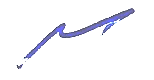 		    				  (ศาสตราจารย์ ดร.คณิต เขียววิชัย)                                                   	    นายกสภามหาวิทยาลัยราชภัฏพระนครศรีอยุธยาภาคผนวก จ.รายงานการสรุปผลการสำรวจที่มีผลต่อการพัฒนา/ปรับปรุงหลักสูตร[รายงานข้อมูลการสรุปผลการสำรวจที่นำไปเขียนบรรยายที่                      หมวดที่ 1 ข้อ 13 สถานการณ์และสภาพแวดล้อมที่มีผลต่อการพัฒนา/ปรับปรุงหลักสูตรในครั้งนี้และหมวดที่ 2 ข้อ 1]ภาคผนวก ฉ.รายงานการวิพากษ์หลักสูตรภาคผนวก ช.ตารางการแก้ไขตามข้อเสนอแนะของคณะกรรมการ(ภาคผนวกนี้ให้นำตารางเปรียบเทียบการแก้ไขตามข้อเสนอแนะของ ทุกคณะกรรมการ มาใส่ไว้ในส่วนนี้ เช่น คณะกรรมการวิพากษ์หลักสูตร คณะกรรมการประจำคณะ คณะกรรมการพิจารณากลั่นกรองรายละเอียดหลักสูตร  สภาวิชาการ สภามหาวิทยาลัย)ตารางเปรียบเทียบการแก้ไขตามข้อเสนอแนะคณะกรรมการ.........................................การประชุมครั้งที่ ............... วันที่ ...............................................ภาคผนวก ซ.ความร่วมมือกับสถาบันอื่น (ถ้ามี)(**ถ้าไม่มีให้ตัดภาคผนวกนี้ออก**)ปัญหา/ข้อจำกัด ของนักศึกษาแรกเข้ากลยุทธ์ในการดำเนินการเพื่อแก้ไขปัญหา/ข้อจำกัดนักศึกษามีความรู้พื้นฐานทางด้านภาษาอังกฤษค่อนข้างน้อยจัดกิจกรรมอบรมเสริมเพื่อพัฒนานักศึกษาให้มีความรู้พื้นฐานทางด้านภาษาอังกฤษ และความสามารถในการสื่อสารทั้งภาษาไทยและภาษาอังกฤษและการใช้เทคโนโลยีสารสนเทศแก่นักศึกษานักศึกษามีความรู้ ทักษะพื้นฐานความ สามารถในการใช้เทคโนโลยีสารสนเทศค่อนข้างน้อยลำดับชื่อ-สกุลคุณวุฒิ-สาขาวิชาสถาบันการศึกษาปีที่จบ1.ศาสตราจารย์/รองศาสตราจารย์/ผู้ช่วยศาสตราจารย์/นาย/นาง/นางสาว……….(ด้าน............)วท.ด.(..................)วท.ม.(..................)วท.บ.(..................)[ชื่อ ณ ปีที่จบ][ชื่อ ณ ปีที่จบ][ชื่อ ณ ปีที่จบ][ปีพ.ศ.ที่จบ] [ปีพ.ศ.ที่จบ] [ปีพ.ศ.ที่จบ]2.ศาสตราจารย์/รองศาสตราจารย์/ผู้ช่วยศาสตราจารย์/นาย/นาง/นางสาว……….(ด้าน............)[คุณวุฒิ (สาขาวิชา)][ชื่อ ณ ปีที่จบ][ปีพ.ศ.ที่จบ]3.ศาสตราจารย์/รองศาสตราจารย์/ผู้ช่วยศาสตราจารย์/นาย/นาง/นางสาว……….(ด้าน............)[คุณวุฒิ (สาขาวิชา)][ชื่อ ณ ปีที่จบ][ปีพ.ศ.ที่จบ]4.ศาสตราจารย์/รองศาสตราจารย์/ผู้ช่วยศาสตราจารย์/นาย/นาง/นางสาว……….(ด้าน............)[คุณวุฒิ (สาขาวิชา)][ชื่อ ณ ปีที่จบ][ปีพ.ศ.ที่จบ]5.ศาสตราจารย์/รองศาสตราจารย์/ผู้ช่วยศาสตราจารย์/นาย/นาง/นางสาว……….(ด้าน............)[คุณวุฒิ (สาขาวิชา)][ชื่อ ณ ปีที่จบ][ปีพ.ศ.ที่จบ]แหล่งที่มาของข้อมูลทักษะที่คาดหวังจากหลักสูตรการกำหนดผลลัพธ์การเรียนรู้จากหลักสูตรคณาจารย์เข้าใจหลักการพื้นฐานทางคณิตศาสตร์และสถิติ นักศึกษาสามารถอธิบายหลักการพื้นฐานทางคณิตศาสตร์และสถิติได้ (Sub PLO 1A)ศิษย์เก่า ผู้ใช้บัณฑิตเข้าใจหลักการพื้นฐานในศาสตร์อื่น ๆ ที่เกี่ยวข้องนักศึกษาสามารถอธิบายความรู้พื้นฐานในศาสตร์อื่น ๆ ที่เกี่ยวข้องได้ (Sub PLO 1C)ศิษย์เก่า ผู้ใช้บัณฑิต ศิษย์ปัจจุบัน คณาจารย์ความสามารถในการใช้โปรแกรมสำเร็จรูปที่ทันสมัยนักศึกษาสามารถใช้โปรแกรมสำเร็จรูปในการวิเคราะห์ข้อมูลได้อย่างถูกต้องและเหมาะสม (Sub PLO 2C)ศิษย์เก่า ผู้ใช้บัณฑิตความสามารถในการทำงานร่วมกับผู้อื่นนักศึกษาสามารถทำงานร่วมกับผู้อื่นในฐานะผู้นำและสมาชิกที่ดีได้ (Sub PLO 3C)………การปรับปรุงเหตุผล / ยกตัวอย่างมีการปรับลดหน่วยกิตในหมวดวิชาเฉพาะ 2 หน่วยกิต โดย ..................................................................... และเพิ่มในกลุ่มวิชาเลือก 3 หน่วยกิตจากผลการสำรวจนักศึกษาที่เรียนครบหลักสูตรที่เห็นว่าจำนวนหน่วยกิตหมวดวิชาหลักมากเกินไป แต่จำนวนหน่วยกิตวิชาเอกน้อยเกินไป จึงปรับปรุงเพื่อให้นักศึกษาได้มีโอกาสศึกษาในสาขาวิชาเอกที่ตัวเองสนใจได้มากขึ้นปรับกลุ่มวิชาเอกเลือกจากเดิม 5 กลุ่มวิชา เป็น 4 กลุ่มวิชาเพื่อให้สอดคล้องกับความต้องการของตลาดแรงงานดังนี้1. ..........................2. ..........................3. ..........................4. ..........................จากการวิเคราะห์การเลือกสาขาวิชาเอกเลือกของหลักสูตร และการวิเคราะห์ความต้องการของตลาดแรงงาน จึงปรับปรุงเพื่อรวมกลุ่มวิชาที่คล้ายคลึงกันเข้าด้วยกันและให้สอดคล้องกับความต้องการของตลาดแรงงานแผนการพัฒนา/เปลี่ยนแปลงกลยุทธ์หลักฐาน/ตัวบ่งชี้- ปรับปรุงหลักสูตรให้มีมาตรฐานใหม่ตามที่ . กำหนดและให้เทียบเคียงกับ ACM-IEEE Curriculum Recommendationพัฒนาหลักสูตรโดยมีพื้นฐานจากหลักสูตรในระดับสากล (ACM/IEEE) และตามกรอบมาตรฐานคุณวุฒิระดับ อุดมศึกษา แห่งชาติ ระดับปริญญาตรี สาขาคอมพิวเตอร์ติดตามประเมินหลักสูตรอย่างสม่ำเสมอเอกสารปรับปรุงหลักสูตรรายงานผลการประเมินหลักสูตร- ปรับปรุงหลักสูตรให้สอดคล้องกับความต้องการของธุรกิจ และการเปลี่ยนแปลงติดตามความเปลี่ยนแปลงในความต้องการของผู้ประกอบการรายงานผลการประเมินความพึงพอใจในการใช้บัณฑิต ของสถานประกอบการ  ความพึงพอใจในทักษะ ความรู้ ความสามารถในการทำงานของบัณฑิต โดยเฉลี่ยในระดับดี- พัฒนาบุคลากรด้านการเรียนการสอนและบริการวิชาการ ให้มีประสบการณ์จากการนำความรู้ปฏิบัติงานจริงสนับสนุนบุคลากรด้านการเรียนการสอนให้ทำงานบริการวิชาการแก่องค์กรภายนอกอาจารย์สายปฏิบัติการต้องมีใบรับรองวิชาชีพในสาขาวิชา
ที่สอนปฏิบัติ(Workshop Certification)ปริมาณงานบริการวิชาการต่ออาจารย์ในหลักสูตรใบรับรองวิชาชีพรายวิชาศึกษาทั่วไปรายวิชาศึกษาทั่วไปด้านความรู้ด้านความรู้ด้านความรู้ด้านความรู้ด้านทักษะด้านทักษะด้านทักษะด้านทักษะด้านจริยธรรมด้านจริยธรรมด้านจริยธรรมด้านจริยธรรมด้านจริยธรรมด้านจริยธรรมด้านลักษณะบุคคลด้านลักษณะบุคคลด้านลักษณะบุคคลด้านลักษณะบุคคลรหัสวิชาชื่อวิชา1)2)3)4)1)2)3)4)1)2)3)4)5)1)1)2)3)4)GE67101ศาสตร์พระราชาเพื่อการพัฒนาท้องถิ่นGE67102อยุธยาศึกษาGE67201ภาษาอังกฤษเพื่อการสื่อสารGE67202ภาษาอังกฤษเพื่อทักษะการเรียนรู้GE67203ทักษะภาษาอังกฤษในระดับสูงGE67204ภาษาอังกฤษเพื่อการสอบวัดมาตรฐานGE67205ภาษาเกาหลีเพื่อการสื่อสารGE67206ภาษาจีนเพื่อการสื่อสารGE67207ภาษาญี่ปุ่นเพื่อการสื่อสารGE67208ภาษาไทยเพื่อการสื่อสารGE67209การรู้สารสนเทศGE67210เทคโนโลยีสารสนเทศกับชีวิตยุคใหม่รายวิชาศึกษาทั่วไปรายวิชาศึกษาทั่วไปด้านความรู้ด้านความรู้ด้านความรู้ด้านความรู้ด้านทักษะด้านทักษะด้านทักษะด้านทักษะด้านจริยธรรมด้านจริยธรรมด้านจริยธรรมด้านจริยธรรมด้านจริยธรรมด้านจริยธรรมด้านลักษณะบุคคลด้านลักษณะบุคคลด้านลักษณะบุคคลด้านลักษณะบุคคลรหัสวิชาชื่อวิชา1)2)3)4)1)2)3)4)1)2)3)4)5)1)1)2)3)4)GE67211สื่อดิจิทัลกับสังคมGE67301ธุรกิจเพื่อสังคมที่ยั่งยืนGE67302ผู้ประกอบการวิถีใหม่GE67303การออมและการลงทุนGE67304ความปลอดภัยในชีวิตประจำวันGE67305เพศศึกษาและอนามัยเจริญพันธุ์GE67306วิทยาศาสตร์และเทคโนโลยีกับชีวิตGE67307วิถีสุขภาพGE67308คุณค่าชีวิตในโลกยุคใหม่GE67309ทักษะการคิดและการพัฒนาตนในศตวรรษที่ 21GE67401กฎหมายในชีวิตประจำวันรายวิชาศึกษาทั่วไปรายวิชาศึกษาทั่วไปด้านความรู้ด้านความรู้ด้านความรู้ด้านความรู้ด้านทักษะด้านทักษะด้านทักษะด้านทักษะด้านจริยธรรมด้านจริยธรรมด้านจริยธรรมด้านจริยธรรมด้านจริยธรรมด้านจริยธรรมด้านลักษณะบุคคลด้านลักษณะบุคคลด้านลักษณะบุคคลด้านลักษณะบุคคลรหัสวิชาชื่อวิชา1)2)3)4)1)2)3)4)1)2)3)4)5)1)1)2)3)4)GE67402พลเมืองเข้มแข็งGE67403ไทยศึกษาGE67404วิถีโลกกับความหลากหลายทางวัฒนธรรมGE67405พลเมืองสีเขียวและการพัฒนาอย่างยั่งยืนGE67406ไทยกับความหลากหลายของเอเชีย  GE67407บุคลิกภาพของคนรุ่นใหม่GE67408การเรียนรู้จากการท่องเที่ยวGE67409สุนทรียภาพของชีวิตGE67410ผู้นำนันทนาการรายวิชา/CLOsGELO 1GELO 2GELO 3GELO 3GELO 4GELO 4GELO 5GELO 5รายวิชา/CLOsGELO 1GELO 23A3B4A4B5A5BGE67101ศาสตร์พระราชาเพื่อการพัฒนาท้องถิ่นCLO 1มีทัศนคติที่ดีต่อการทำงานเพื่อพัฒนาท้องถิ่นCLO 2วางแผนการดำเนินชีวิตโดยใช้แนวคิดศาสตร์พระราชาได้CLO 3ประยุกต์ใช้แนวคิดศาสตร์พระราชาในการทำงาน การดำเนินชีวิต และการแก้ปัญหาในท้องถิ่นได้GE67102อยุธยาศึกษาCLO 1อธิบายความสำคัญของพระนครศรีอยุธยาทั้งในมิติทางประวัติศาสตร์ เศรษฐกิจ สังคม วัฒนธรรมทั้งในอดีตเชื่อมโยงสู่ปัจจุบันCLO 2สะท้อนการศึกษาวัฒนธรรมอยุธยาตามศาสตร์ของผู้เรียนได้อย่างร่วมสมัย	CLO 3สามารถเลือกใช้เทคโนโลยีสารสนเทศในการนำเสนอรายงานได้CLO 4มีจิตอาสา เพื่อการอนุรักษ์มรดกทางศิลปวัฒนธรรมและสิ่งแวดล้อมของอยุธยาGE67201ภาษาอังกฤษเพื่อการสื่อสารCLO 1ใช้ทักษะภาษาอังกฤษในการฟัง การอ่าน การพูด และการเขียน เพื่อสื่อสารในชีวิตประจำวันGE67202ภาษาอังกฤษเพื่อทักษะการเรียนรู้CLO 1แสวงหาความรู้ โดยใช้ทักษะการฟัง การพูด การอ่าน และการเขียนภาษาอังกฤษได้GE67203ทักษะภาษาอังกฤษในระดับสูงCLO 1ใช้ทักษะด้านการฟัง การพูด การอ่าน และการเขียน เพื่อการอภิปรายและนำเสนอได้อย่างมีประสิทธิภาพรายวิชา/CLOsGELO 1GELO 2GELO 3GELO 3GELO 4GELO 4GELO 5GELO 5รายวิชา/CLOsGELO 1GELO 23A3B4A4B5A5BGE67204ภาษาอังกฤษเพื่อการสอบวัดมาตรฐานCLO 1อธิบายลักษณะข้อสอบวัดมาตรฐานภาษาอังกฤษได้CLO 2ใช้เทคนิคต่าง ๆ ในการทำข้อสอบวัดมาตรฐานภาษาอังกฤษได้GE67205ภาษาเกาหลีเพื่อการสื่อสารCLO 1ใช้ทักษะการฟัง และการพูดภาษาเกาหลีเบื้องต้น เพื่อสื่อสารในชีวิตประจำวันได้GE67206ภาษาจีนเพื่อการสื่อสารCLO 1ใช้ทักษะการฟัง และการพูดภาษาจีนเบื้องต้น เพื่อสื่อสารในชีวิตประจำวันได้GE67207ภาษาญี่ปุ่นเพื่อการสื่อสารCLO 1ใช้ทักษะการฟัง และการพูดภาษาญี่ปุ่นเบื้องต้น เพื่อสื่อสารในชีวิตประจำวันได้GE67208ภาษาไทยเพื่อการสื่อสารCLO 1อธิบายลักษณะทั่วไป ความหมาย และหลักเกณฑ์ของภาษาไทยในการสื่อสาร CLO 2ใช้ทักษะการฟัง การอ่าน การเขียน และการพูดภาษาไทยในชีวิตประจำวันได้อย่างมีประสิทธิภาพGE67209การรู้สารสนเทศCLO 1มีทักษะการใช้เทคโนโลยีในการสืบค้นสารสนเทศจากแหล่งต่าง ๆCLO 2นำเสนอสารสนเทศในรูปแบบต่าง ๆ ตามจรรยาบรรณและกฎหมายGE67210เทคโนโลยีสารสนเทศกับชีวิตยุคใหม่CLO 1อธิบายเกี่ยวกับระบบคอมพิวเตอร์ ระบบเครือข่ายคอมพิวเตอร์ และการใช้งานอินเทอร์เน็ตCLO 2ประยุกต์ใช้งานโปรแกรมสำนักงานสำเร็จรูปและการใช้คลาวด์แอปพลิเคชันCLO 3ใช้งานเทคโนโลยีสารสนเทศอย่างมีจริยธรรมรายวิชา/CLOsGELO 1GELO 2GELO 3GELO 3GELO 4GELO 4GELO 5GELO 5รายวิชา/CLOsGELO 1GELO 23A3B4A4B5A5BGE67211สื่อดิจิทัลกับสังคมCLO 1มีวิจารณญาณในการใช้ประโยชน์จากสื่อดิจิทัลได้อย่างเหมาะสมกับบริบท สถานการณ์ทางสังคม กฎหมายที่เกี่ยวข้อง และมีจิตสำนึกในความรับผิดชอบต่อสังคมGE67301ธุรกิจเพื่อสังคมที่ยั่งยืนCLO 1อธิบายกระบวนการทำงานของธุรกิจเพื่อสังคมได้CLO 2บอกประโยชน์ที่เกิดขึ้นต่อสิ่งแวดล้อมและสังคมจากการประกอบธุรกิจเพื่อสังคมที่ยั่งยืนได้ GE67302ผู้ประกอบการวิถีใหม่CLO 1อธิบายลักษณะการดำเนินธุรกิจวิถีใหม่ได้CLO 2วิเคราะห์ วางแผน ออกแบบ และนำมาประยุกต์ใช้ในการดำเนินธุรกิจวิถีใหม่ได้GE67303การออมและการลงทุนCLO 1วางแผนการออมและการลงทุนส่วนบุคคลได้GE67304ความปลอดภัยในชีวิตประจำวันCLO 1ใช้หลักความปลอดภัยในดำเนินชีวิตประจำวันและแก้ปัญหาในสถานการณ์ต่าง ๆ ได้GE67305เพศศึกษาและอนามัยเจริญพันธุ์CLO 1อธิบายเกี่ยวกับเพศศึกษาและอนามัยเจริญพันธุ์ได้CLO 2มีทักษะการปฏิเสธ ป้องกัน และการเอาตัวรอดในการดำเนินชีวิตรายวิชา/CLOsGELO 1GELO 2GELO 3GELO 3GELO 4GELO 4GELO 5GELO 5รายวิชา/CLOsGELO 1GELO 23A3B4A4B5A5BGE67306วิทยาศาสตร์และเทคโนโลยีกับชีวิตCLO 1อธิบายองค์ความรู้ที่เกี่ยวข้องกับวิทยาศาสตร์ที่อยู่รอบตัวCLO 2มีทักษะการปรับตัวตามสถานการณ์ที่เปลี่ยนแปลงตามหลักวิทยาศาสตร์CLO 3ตระหนักในประโยชน์ของภูมิปัญญาท้องถิ่น GE67307วิถีสุขภาพCLO 1เลือกบริโภคอาหารเพื่อให้มีสุขภาพดีและปลอดภัยCLO 2เลือกการออกกำลังกายและการกีฬาอย่างเหมาะสมกับบุคคลGE67308คุณค่าชีวิตในโลกร่วมสมัยCLO 1อธิบายคุณค่าชีวิตตามหลักปรัชญาและศาสนาได้CLO 2ประยุกต์ใช้หลักจริยธรรมเพื่อแก้ปัญหาในชีวิตประจำวันได้GE67309ทักษะการคิดและการพัฒนาตนในศตวรรษที่ 21CLO 1รู้เท่าทัน และมีทักษะการปรับตัวสอดคล้องกับการเปลี่ยนแปลงของสังคมในศตวรรษที่ 21GE67401กฎหมายในชีวิตประจำวันCLO 1อธิบายกฎหมายที่เกี่ยวข้องกับชีวิตประจำวันได้GE67402พลเมืองเข้มแข็งCLO 1อธิบายหน้าที่พลเมืองในระบอบประชาธิปไตยCLO 2ตระหนักถึงการเป็นพลเมืองที่มีความรับผิดชอบต่อตนเองและสังคมCLO 3นำเสนอวิถีปฏิบัติตามแนวคิดจิตพอเพียง (STRONG) สู่การเป็นพลเมืองที่ดีรายวิชา/CLOsGELO 1GELO 2GELO 3GELO 3GELO 4GELO 4GELO 5GELO 5รายวิชา/CLOsGELO 1GELO 23A3B4A4B5A5BGE67403ไทยศึกษาCLO 1อธิบายบริบททางสังคม วัฒนธรรม เศรษฐกิจ และการเมืองการปกครองของไทย ตั้งแต่อดีตจนถึงปัจจุบันCLO 2ปฏิบัติตนตามครรลองของสังคมพหุวัฒนธรรมไทยได้อย่างเหมาะสมGE67404วิถีโลกกับความหลากหลายทางวัฒนธรรมCLO 1มีทักษะในการอยู่ร่วมกัน และสร้างสรรค์ความร่วมมือในสังคมพหุวัฒนธรรมCLO 2ปรับตัวตามการเปลี่ยนแปลงด้านเศรษฐกิจ สังคม สิ่งแวดล้อม และประเด็นปัญหาที่เกิดขึ้นในสังคมGE67405พลเมืองสีเขียวและการพัฒนาอย่างยั่งยืนCLO 1มีจิตสำนึกต่อส่วนร่วมในการรักษาสิ่งแวดล้อมอย่างยั่งยืนCLO 2ออกแบบโครงการตามเป้าหมายการพัฒนาที่ยั่งยืน (SDGs) ได้GE67406ประเทศไทยกับภูมิภาคเอเชีย	CLO 1อธิบายความสัมพันธ์ระหว่างภูมิศาสตร์ประเทศไทยกับประเทศในภูมิภาคเอเชียCLO 2วิเคราะห์ปัญหาทางสังคม เศรษฐกิจ และสิ่งแวดล้อมของภูมิภาคเอเชียที่สัมพันธ์กับประเทศไทยCLO 3อภิปรายบทบาทและความร่วมมือทางวัฒนธรรม การเมือง เศรษฐกิจของประเทศในภูมิภาคเอเชียGE67407บุคลิกภาพของคนรุ่นใหม่CLO 1อธิบายแนวทางการพัฒนาบุคลิกภาพของตนเองให้สอดคล้องกับบริบทของคนรุ่นใหม่CLO 2มีทักษะในการเสริมภาพลักษณ์ของคนรุ่นใหม่เพื่อการเข้าสังคมได้อย่างเหมาะสมรายวิชา/CLOsGELO 1GELO 2GELO 3GELO 3GELO 4GELO 4GELO 5GELO 5รายวิชา/CLOsGELO 1GELO 23A3B4A4B5A5BGE67408การเรียนรู้จากการท่องเที่ยวCLO 1อธิบายข้อมูลแหล่งท่องเที่ยวที่สำคัญในประเทศไทยCLO 2วางแผนการเดินทางท่องเที่ยวได้CLO 3ถ่ายทอดประสบการณ์การท่องเที่ยวได้GE67409สุนทรียภาพของชีวิตCLO 1จำแนกศาสตร์ของความงามที่อยู่ในธรรมชาติและผลงานศิลปะCLO 2เกิดประสบการณ์สุนทรียะจากการสัมผัสโดยตรงและเรียนรู้ผ่านสื่อCLO 3ใช้ประสบการณ์สุนทรียะในการพัฒนาค่านิยมด้านสุนทรียะในตนเองได้GE67410ผู้นำนันทนาการCLO 1อธิบายคุณสมบัติของผู้นำนันทนาการCLO 2มีทักษะการเป็นผู้นำนันทนาการ และทำงานร่วมกับผู้อื่นได้อย่างสร้างสรรค์CLO 3จัดทำโครงการนันทนาการได้วัตุประสงค์PLO 1PLO 1PLO 1PLO 1PLO 2PLO 2PLO 2PLO 2PLO 3PLO 3PLO 3PLO 3PLO ….PLO ….PLO ….PLO ….วัตุประสงค์1A1B1C1…2A2B2C2…3A3B3C3……A…B…C…..1. ………………………………..2. ………………………………..3. ………………………………..4. ………………………………..….  ………………………………..ผลลัพธ์การเรียนรู้ตามคุณวุฒิระดับปริญญาตรีผลลัพธ์การเรียนรู้ตามคุณวุฒิระดับปริญญาตรีมหาวิทยาลัยมหาวิทยาลัยมหาวิทยาลัยคณะคณะคณะผลลัพธ์การเรียนรู้ตามคุณวุฒิระดับปริญญาตรีผลลัพธ์การเรียนรู้ตามคุณวุฒิระดับปริญญาตรีวิสัยทัศน์พันธกิจคุณลักษณะบัณฑิตวิสัยทัศน์พันธกิจคุณลักษณะบัณฑิต1. ด้านความรู้1)1. ด้านความรู้2)1. ด้านความรู้3)1. ด้านความรู้...)2. ด้านทักษะ1)2. ด้านทักษะ2)2. ด้านทักษะ3)2. ด้านทักษะ...)3. ด้านจริยธรรม1)3. ด้านจริยธรรม2)3. ด้านจริยธรรม3)3. ด้านจริยธรรม...)4. ด้านลักษณะบุคคล1)4. ด้านลักษณะบุคคล2)4. ด้านลักษณะบุคคล3)4. ด้านลักษณะบุคคล...)ความต้องการของผู้มีส่วนได้ส่วนเสียด้านความรู้ด้านความรู้ด้านความรู้ด้านความรู้ด้านทักษะด้านทักษะด้านทักษะด้านทักษะด้านจริยธรรมด้านจริยธรรมด้านจริยธรรมด้านจริยธรรมด้านจริยธรรมด้านลักษณะบุคคลด้านลักษณะบุคคลด้านลักษณะบุคคลด้านลักษณะบุคคลความต้องการของผู้มีส่วนได้ส่วนเสีย1)2)3)...)1)2)3)...)1)2)3)...)1)1)2)3)...)1. อาจารย์ประจำหลักสูตร และอาจารย์ผู้สอน- ซื่อสัตย์ สุจริต- มีมนุษยสัมพันธ์ดี- มีความรู้ ความเข้าใจในการคิดวิเคราะห์- ......2. ผู้ใช้บัณฑิต- มีความรับผิดชอบต่อหน้าที่ที่ได้รับมอบหมาย- สามารถทำงานเป็นทีม- …….3. นักศึกษา- …….- …….- …….4. บัณฑิต- …….- …….- …….ผลลัพธ์การเรียนรู้ระดับหลักสูตร (PLOs)ทักษะทั่วไปทักษะเฉพาะด้านความรู้ด้านความรู้ด้านความรู้ด้านความรู้ด้านทักษะด้านทักษะด้านทักษะด้านทักษะด้านจริยธรรมด้านจริยธรรมด้านจริยธรรมด้านจริยธรรมด้านจริยธรรมด้านลักษณะบุคคลด้านลักษณะบุคคลด้านลักษณะบุคคลด้านลักษณะบุคคลผลลัพธ์การเรียนรู้ระดับหลักสูตร (PLOs)ทักษะทั่วไปทักษะเฉพาะ1)2)3)...)1)2)3)...)1)2)3)...)1)1)2)3)...)PLO 1 PLO 2PLO 3PLO 4PLO …รายวิชาPLO 1PLO 1PLO 1PLO 1PLO 1PLO 2PLO 2PLO 2PLO 2PLO 2PLO 3PLO 3PLO 3PLO 3PLO 3PLO ….PLO ….PLO ….PLO ….PLO ….รายวิชา1A1B1C1…2A2A2B2C2…3A3A3B3C3……A…A…B…C…..กลุ่มวิชาเฉพาะด้านบังคับ…………… ศิลปะเบื้องต้นCLO 1 ……………………..UUARRRCLO 2 ……………………..UACLO … …………………….…………… การออกแบบกราฟิกโดยใช้คอมพิวเตอร์CLO 1 ……………………..UUARRRCLO 2 ……………………..UACLO … …………………….กลุ่มวิชาเฉพาะด้านเลือกกลุ่มวิชาปฏิบัติการและฝึกประสบการณ์วิชาชีพผลลัพธ์การเรียนรู้ย่อยของหลักสูตร(SPLOs)เนื้อหาที่ผู้เรียนต้อง "รู้" และ "เข้าใจ"(Know)ทักษะ (Skills)เจตคติ (Attitude)PLO 1 ………………………………………….…………………………………………………….…………………………………………………….…………………………………………………….Sub PLO 1A ……………………………….…………………………………………………….…………………………………………………….…………………………………………………….Sub PLO 2A ……………………………….…………………………………………………….…………………………………………………….…………………………………………………….Sub PLO ..A ……………………………….…………………………………………………….…………………………………………………….…………………………………………………….เกณฑ์ อว.หมวดวิชา/จำนวนหน่วยกิตหมวดวิชา/จำนวนหน่วยกิตจำนวนหน่วยกิตที่แตกต่างเกณฑ์ อว.หลักสูตรเดิมพ.ศ. 25....หลักสูตรปรับปรุงพ.ศ. 25...จำนวนหน่วยกิตที่แตกต่างจำนวนหน่วยกิตรวมตลอดหลักสูตรไม่น้อยกว่า 120 หน่วยกิตจำนวนหน่วยกิตรวมตลอดหลักสูตรไม่น้อยกว่า .... หน่วยกิตจำนวนหน่วยกิตรวมตลอดหลักสูตรไม่น้อยกว่า .... หน่วยกิตลดลง/เพิ่มขึ้น       ... หน่วยกิต1.หมวดวิชาศึกษาทั่วไป   ไม่น้อยกว่า 24 หน่วยกิต1.หมวดวิชาศึกษาทั่วไป           ไม่น้อยกว่า 30 หน่วยกิต1.หมวดวิชาศึกษาทั่วไป           ไม่น้อยกว่า 24 หน่วยกิตลดลง           6 หน่วยกิต2.หมวดวิชาเฉพาะ ไม่น้อยกว่า 72 หน่วยกิต2.หมวดวิชาเฉพาะ             ไม่น้อยกว่า … หน่วยกิต2.1 กลุ่มวิชา….. ให้เรียน/      ไม่น้อยกว่า .... หน่วยกิต2.2 กลุ่มวิชา….. ให้เรียน/      ไม่น้อยกว่า .... หน่วยกิต2.หมวดวิชาเฉพาะ             ไม่น้อยกว่า … หน่วยกิต2.1 กลุ่มวิชา….. ให้เรียน/      ไม่น้อยกว่า .... หน่วยกิต2.2 กลุ่มวิชา….. ให้เรียน/      ไม่น้อยกว่า .... หน่วยกิตลดลง/เพิ่มขึ้น       ... หน่วยกิต3.หมวดวิชาเลือกเสรี ไม่น้อยกว่า 6 หน่วยกิต3.หมวดวิชาเลือกเสรี ไม่น้อยกว่า 6 หน่วยกิต3.หมวดวิชาเลือกเสรี ไม่น้อยกว่า 6 หน่วยกิตคงเดิมหมวดวิชา/กลุ่มวิชารายวิชาหน่วยกิตPLO 1PLO 1PLO 1PLO 1PLO 2PLO 2PLO 2PLO 2PLO 3PLO 3PLO 3PLO 3PLO …PLO …PLO …PLO …หมวดวิชา/กลุ่มวิชารายวิชาหน่วยกิต1A1B1C1…2A2B2C2…3A3B3C3……A…B…C…..หมวดวิชาศึกษาทั่วไปxxxxxxx วิชาศึกษาทั่วไป3(x-x-x)หมวดวิชาศึกษาทั่วไปxxxxxxx วิชาศึกษาทั่วไป3(x-x-x)หมวดวิชาเฉพาะกลุ่มวิชาบังคับ…………… ศิลปะเบื้องต้นหมวดวิชาเฉพาะกลุ่มวิชาบังคับ.............. ชื่อวิชา.........หมวดวิชาเฉพาะกลุ่มวิชาเลือก.............. ชื่อวิชา.........หมวดวิชาเลือกเสรี.............. ชื่อวิชา.........จำนวนรวมหน่วยกิต......หมวดวิชา/กลุ่มวิชารายวิชาหน่วยกิตPLO 1PLO 1PLO 1PLO 1PLO 2PLO 2PLO 2PLO 2PLO 3PLO 3PLO 3PLO 3PLO …PLO …PLO …PLO …หมวดวิชา/กลุ่มวิชารายวิชาหน่วยกิต1A1B1C1…2A2B2C2…3A3B3C3……A…B…C…..หมวดวิชาศึกษาทั่วไปxxxxxxx วิชาศึกษาทั่วไป3(x-x-x)หมวดวิชาศึกษาทั่วไปxxxxxxx วิชาศึกษาทั่วไป3(x-x-x)หมวดวิชาเฉพาะกลุ่มวิชาบังคับ…………… ศิลปะเบื้องต้น3(x-x-x)หมวดวิชาเฉพาะกลุ่มวิชาบังคับ.............. ชื่อวิชา.........3(x-x-x)หมวดวิชาเฉพาะกลุ่มวิชาเลือก.............. ชื่อวิชา.........3(x-x-x)หมวดวิชาเลือกเสรี.............. ชื่อวิชา.........3(x-x-x)จำนวนรวมหน่วยกิต......หมวดวิชา/กลุ่มวิชารายวิชาหน่วยกิตPLO 1PLO 1PLO 1PLO 1PLO 2PLO 2PLO 2PLO 2PLO 3PLO 3PLO 3PLO 3PLO …PLO …PLO …PLO …หมวดวิชา/กลุ่มวิชารายวิชาหน่วยกิต1A1B1C1…2A2B2C2…3A3B3C3……A…B…C…..หมวดวิชาศึกษาทั่วไปxxxxxxx วิชาศึกษาทั่วไป3(x-x-x)หมวดวิชาศึกษาทั่วไปxxxxxxx วิชาศึกษาทั่วไป3(x-x-x)หมวดวิชาเฉพาะกลุ่มวิชาบังคับ…………… ศิลปะเบื้องต้น3(x-x-x)หมวดวิชาเฉพาะกลุ่มวิชาบังคับ.............. ชื่อวิชา.........3(x-x-x)หมวดวิชาเฉพาะกลุ่มวิชาเลือก.............. ชื่อวิชา.........3(x-x-x)หมวดวิชาเลือกเสรี.............. ชื่อวิชา.........3(x-x-x)จำนวนรวมหน่วยกิต......หมวดวิชา/กลุ่มวิชารายวิชาหน่วยกิตPLO 1PLO 1PLO 1PLO 1PLO 2PLO 2PLO 2PLO 2PLO 3PLO 3PLO 3PLO 3PLO …PLO …PLO …PLO …หมวดวิชา/กลุ่มวิชารายวิชาหน่วยกิต1A1B1C1…2A2B2C2…3A3B3C3……A…B…C…..หมวดวิชาศึกษาทั่วไปxxxxxxx วิชาศึกษาทั่วไป3(x-x-x)หมวดวิชาศึกษาทั่วไปxxxxxxx วิชาศึกษาทั่วไป3(x-x-x)หมวดวิชาเฉพาะกลุ่มวิชาบังคับ…………… ศิลปะเบื้องต้น3(x-x-x)หมวดวิชาเฉพาะกลุ่มวิชาบังคับ.............. ชื่อวิชา.........3(x-x-x)หมวดวิชาเฉพาะกลุ่มวิชาเลือก.............. ชื่อวิชา.........3(x-x-x)หมวดวิชาเลือกเสรี.............. ชื่อวิชา.........3(x-x-x)จำนวนรวมหน่วยกิต......หมวดวิชา/กลุ่มวิชารายวิชาหน่วยกิตPLO 1PLO 1PLO 1PLO 1PLO 2PLO 2PLO 2PLO 2PLO 3PLO 3PLO 3PLO 3PLO …PLO …PLO …PLO …หมวดวิชา/กลุ่มวิชารายวิชาหน่วยกิต1A1B1C1…2A2B2C2…3A3B3C3……A…B…C…..หมวดวิชาศึกษาทั่วไปxxxxxxx วิชาศึกษาทั่วไป3(x-x-x)หมวดวิชาศึกษาทั่วไปxxxxxxx วิชาศึกษาทั่วไป3(x-x-x)หมวดวิชาเฉพาะกลุ่มวิชาบังคับ…………… ศิลปะเบื้องต้น3(x-x-x)หมวดวิชาเฉพาะกลุ่มวิชาบังคับ.............. ชื่อวิชา.........3(x-x-x)หมวดวิชาเฉพาะกลุ่มวิชาเลือก.............. ชื่อวิชา.........3(x-x-x)หมวดวิชาเลือกเสรี.............. ชื่อวิชา.........3(x-x-x)จำนวนรวมหน่วยกิต......หมวดวิชา/กลุ่มวิชารายวิชาหน่วยกิตPLO 1PLO 1PLO 1PLO 1PLO 2PLO 2PLO 2PLO 2PLO 3PLO 3PLO 3PLO 3PLO …PLO …PLO …PLO …หมวดวิชา/กลุ่มวิชารายวิชาหน่วยกิต1A1B1C1…2A2B2C2…3A3B3C3……A…B…C…..หมวดวิชาศึกษาทั่วไปxxxxxxx วิชาศึกษาทั่วไป3(x-x-x)หมวดวิชาศึกษาทั่วไปxxxxxxx วิชาศึกษาทั่วไป3(x-x-x)หมวดวิชาเฉพาะกลุ่มวิชาบังคับ…………… ศิลปะเบื้องต้น3(x-x-x)หมวดวิชาเฉพาะกลุ่มวิชาบังคับ.............. ชื่อวิชา.........3(x-x-x)หมวดวิชาเฉพาะกลุ่มวิชาเลือก.............. ชื่อวิชา.........3(x-x-x)หมวดวิชาเลือกเสรี.............. ชื่อวิชา.........3(x-x-x)จำนวนรวมหน่วยกิต......หมวดวิชา/กลุ่มวิชารายวิชาหน่วยกิตPLO 1PLO 1PLO 1PLO 1PLO 2PLO 2PLO 2PLO 2PLO 3PLO 3PLO 3PLO 3PLO …PLO …PLO …PLO …หมวดวิชา/กลุ่มวิชารายวิชาหน่วยกิต1A1B1C1…2A2B2C2…3A3B3C3……A…B…C…..หมวดวิชาศึกษาทั่วไปxxxxxxx วิชาศึกษาทั่วไป3(x-x-x)หมวดวิชาศึกษาทั่วไปxxxxxxx วิชาศึกษาทั่วไป3(x-x-x)หมวดวิชาเฉพาะกลุ่มวิชาบังคับ…………… ศิลปะเบื้องต้น3(x-x-x)หมวดวิชาเฉพาะกลุ่มวิชาบังคับ.............. ชื่อวิชา.........3(x-x-x)หมวดวิชาเฉพาะกลุ่มวิชาเลือก.............. ชื่อวิชา.........3(x-x-x)หมวดวิชาเลือกเสรี.............. ชื่อวิชา.........3(x-x-x)จำนวนรวมหน่วยกิต......หมวดวิชา/กลุ่มวิชารายวิชาหน่วยกิตPLO 1PLO 1PLO 1PLO 1PLO 2PLO 2PLO 2PLO 2PLO 3PLO 3PLO 3PLO 3PLO …PLO …PLO …PLO …หมวดวิชา/กลุ่มวิชารายวิชาหน่วยกิต1A1B1C1…2A2B2C2…3A3B3C3……A…B…C…..หมวดวิชาศึกษาทั่วไปxxxxxxx วิชาศึกษาทั่วไป3(x-x-x)หมวดวิชาศึกษาทั่วไปxxxxxxx วิชาศึกษาทั่วไป3(x-x-x)หมวดวิชาเฉพาะกลุ่มวิชาบังคับ…………… ศิลปะเบื้องต้น3(x-x-x)หมวดวิชาเฉพาะกลุ่มวิชาบังคับ.............. ชื่อวิชา.........3(x-x-x)หมวดวิชาเฉพาะกลุ่มวิชาเลือก.............. ชื่อวิชา.........3(x-x-x)หมวดวิชาเลือกเสรี.............. ชื่อวิชา.........3(x-x-x)จำนวนรวมหน่วยกิต......ชั้นปีที่1ความคาดหวังของผลลัพธ์การเรียนรู้- นักศึกษาสามารถ ………….- นักศึกษาสามารถ ………….+ผลลัพธ์ของ GE (เช่น นักศึกษาสามารถสื่อสารและทำงานร่วมกับผู้อื่นได้ (GELO2))ชั้นปีที่1ช่วงเวลาในการวัดและประเมินผลภาคการศึกษาที่ 1 และ 2 ของปีการศึกษาที่ 1ชั้นปีที่1วิธีการวัดและประเมินผลประเมินผลการเรียนจากรายวิชาที่สอดคล้อง โดยการสอบข้อเขียนและการสอบภาคปฏิบัติการ การทำแบบฝึกหัด การทำรายงานชั้นปีที่1เกณฑ์การวัดและประเมินผลผ่านเกณฑ์การประเมินผลรับการเรียนรู้แบบ (เช่น rubric ……..…..) ที่กำหนดไว้ใน CLOs ของรายวิชาที่สอดคล้องชั้นปีที่2ความคาดหวังของผลลัพธ์การเรียนรู้- นักศึกษาสามารถ ………….- นักศึกษาสามารถ ………….+ผลลัพธ์ของ GE (เช่น นักศึกษาสามารถสื่อสารและทำงานร่วมกับผู้อื่นได้อย่างมีประสิทธิภาพและสามารถเลือกใช้เทคโนโลยีในการทำงานได้อย่างเหมาะสม(GELO2,GELO3))ชั้นปีที่2ช่วงเวลาในการวัดและประเมินผลภาคการศึกษาที่ 1 และ 2 ของปีการศึกษาที่ 2ชั้นปีที่2วิธีการวัดและประเมินผลประเมินผลการเรียนจากรายวิชาที่สอดคล้อง โดยการสอบข้อเขียนและการสอบภาคปฏิบัติการ การทำแบบฝึกหัด การทำรายงานชั้นปีที่2เกณฑ์การวัดและประเมินผลผ่านเกณฑ์การประเมินผลรับการเรียนรู้แบบ ( เช่น rubric ……..…..) ที่กำหนดไว้ใน CLOs ของรายวิชาที่สอดคล้องชั้นปีที่3ความคาดหวังของผลลัพธ์การเรียนรู้- นักศึกษาสามารถ ………….- นักศึกษาสามารถ ………….- นักศึกษาสามารถ ………….- นักศึกษาสามารถ ………….ชั้นปีที่3ช่วงเวลาในการวัดและประเมินผลภาคการศึกษาที่ 1 และ 2 ของปีการศึกษาที่ 3ชั้นปีที่3วิธีการวัดและประเมินผล- ประเมินผลการเรียนจากรายวิชาที่สอดคล้อง โดยการสอบข้อเขียนและการสอบภาคปฏิบัติการ การทำแบบฝึกหัด การทำรายงาน- ประเมินผลการเรียนรู้จากรายวิชาสัมมนา หรือการตรวจฝึกงาน หรือรายงานการฝึกงานชั้นปีที่3เกณฑ์การวัดและประเมินผลผ่านเกณฑ์การประเมินผลรับการเรียนรู้แบบ ( เช่น rubric ……..…..) ที่กำหนดไว้ใน CLOs ของรายวิชาที่สอดคล้องชั้นปีที่4ความคาดหวังของผลลัพธ์การเรียนรู้- นักศึกษาสามารถ ………….- นักศึกษาสามารถ ………….- นักศึกษาสามารถ ………….- นักศึกษาสามารถ ………….ชั้นปีที่4ช่วงเวลาในการวัดและประเมินผลภาคการศึกษาที่ 1 และ 2 ของปีการศึกษาที่ 4ชั้นปีที่4วิธีการวัดและประเมินผล- ประเมินผลการเรียนจากรายวิชาที่สอดคล้อง โดยการสอบข้อเขียนและการสอบภาคปฏิบัติการ การทำแบบฝึกหัด การทำรายงาน- ประเมินผลการทำโครงงาน หรือการตรวจฝึกงาน หรือรายงานการฝึกงานชั้นปีที่4เกณฑ์การวัดและประเมินผลผ่านเกณฑ์การประเมินผลรับการเรียนรู้แบบ ( เช่น rubric ……..…..) ที่กำหนดไว้ใน CLOs ของรายวิชาที่สอดคล้องคุณลักษณะพิเศษกลยุทธ์หรือกิจกรรมของนักศึกษามีทักษะการสื่อสาร และสร้างสัมพันธภาพที่ดี กับบุคคลอื่นมีการมอบหมายงานกลุ่ม เน้นการทำงานร่วมกันระหว่างนักศึกษา และทำงานกับบุคคลภายนอกและชุมชน เพื่อให้นักศึกษาสามารถสื่อสารและสร้างสัมพันธภาพกับกลุ่มบุคคลอื่น ๆ ที่มาจากหลากหลายช่วงอายุและวัฒนธรรมมีการสอดแทรกเรื่องการเข้าสังคม เทคนิคการเจรจาสื่อสาร การมีมนุษยสัมพันธ์ที่ดี และการวางตัวในการทำงานที่ดีในรายวิชาและกิจกรรมเสริมต่าง ๆผลลัพธ์การเรียนรู้ของหลักสูตรแนวทางที่ใช้ในการจัดการเรียนการสอนแนวทางที่ใช้ในการวัดและประเมินผลเกณฑ์การวัดและประเมินผลSub PLO 1Aสรุปความรู้เบื้องต้น …………..ให้ความรู้พื้นฐานจากการบรรยายประกอบสื่อต่างๆ …………………วัดและประเมินผล จากการบ้าน และทำแบบทดสอบการสรุปความรู้และการนำเสนอของนักศึกษาทั้งแบบเดี่ยวและกิจกรรมกลุ่มรายงานหรือโครงงานที่ได้ศึกษาค้นคว้า……………………………….- แบบประเมินการทำงานกลุ่ม- แบบทดสอบ- ใบงานSub PLO 1Bวิเคราะห์/สร้าง………………ฝึกปฏิบัติออกแบบ/สร้างชิ้นงานจริงภายใต้โจทย์ตามสถานการณ์ที่ได้รับมอบหมายนำเสนอความก้าวหน้าและให้ข้อเสนอแนะเพื่อปรับปรุงในกระบวนการ……………………………การวัดผลเพื่อพัฒนาผู้เรียนระหว่างกระบวนการ จากการนำเสนอผลงานจากการวิเคราะห์/สร้าง……….แบบประเมินความก้าวหน้าของ…………………..แบบประเมินการมีส่วนร่วมในกิจกรรมกระบวนการโดยผู้ประเมินคือ......................ประเมินผลระหว่างกระบวนการ โดยใช้เกณฑ์การให้คะแนนแบบรูบริคร่วมกับการวิพากษ์ชิ้นงานและให้ข้อเสนอแนะจากอาจารย์และเพื่อนร่วมงานเพื่อพัฒนาปรับปรุงกระบวนการประเมินผลชิ้นงาน จากชิ้นงานที่สร้างสำเสร็จSub PLO 1…ผลลัพธ์การเรียนรู้ของหลักสูตรแนวทางที่ใช้ในการจัดการเรียนการสอนแนวทางที่ใช้ในการวัดและประเมินผลเกณฑ์การวัดและประเมินผลSub PLO 2ASub PLO 2BSub PLO 2…ผลลัพธ์การเรียนรู้ของหลักสูตรแนวทางที่ใช้ในการจัดการเรียนการสอนแนวทางที่ใช้ในการวัดและประเมินผลเกณฑ์การวัดและประเมินผลSub PLO 3ASub PLO 3BSub PLO 3…ผลลัพธ์การเรียนรู้ของหลักสูตรแนวทางที่ใช้ในการจัดการเรียนการสอนแนวทางที่ใช้ในการวัดและประเมินผลเกณฑ์การวัดและประเมินผลSub PLO …ASub PLO …BSub PLO ……ลำดับชื่อ–นามสกุลคุณวุฒิ-สาขาวิชาเอกสถาบันการศึกษาปีทีสำเร็จการศึกษาภาระการสอน (ชม./สัปดาห์)ภาระการสอน (ชม./สัปดาห์)ภาระการสอน (ชม./สัปดาห์)ภาระการสอน (ชม./สัปดาห์)ภาระการสอน (ชม./สัปดาห์)ลำดับชื่อ–นามสกุลคุณวุฒิ-สาขาวิชาเอกสถาบันการศึกษาปีทีสำเร็จการศึกษา[พ.ศ.][พ.ศ.][พ.ศ.][พ.ศ.][พ.ศ.]1ศาสตราจารย์/รองศาสตราจารย์/ผู้ช่วยศาสตราจารย์/นาย/นาง/นางสาว……….(ด้าน............)วท.ด.(..................)วท.ม.(..................)วท.บ.(..................)[ชื่อ ณ ปีที่จบ][ปี พ.ศ.]18181818182ศาสตราจารย์/รองศาสตราจารย์/ผู้ช่วยศาสตราจารย์/นาย/นาง/นางสาว……….(ด้าน............)วท.ด.(..................)วท.ม.(..................)วท.บ.(..................)[ชื่อ ณ ปีที่จบ][ปี พ.ศ.]18181818183ศาสตราจารย์/รองศาสตราจารย์/ผู้ช่วยศาสตราจารย์/นาย/นาง/นางสาว……….(ด้าน............)วท.ด.(..................)วท.ม.(..................)วท.บ.(..................)[ชื่อ ณ ปีที่จบ][ปี พ.ศ.]18181818184ศาสตราจารย์/รองศาสตราจารย์/ผู้ช่วยศาสตราจารย์/นาย/นาง/นางสาว……….(ด้าน............)วท.ด.(..................)วท.ม.(..................)วท.บ.(..................)[ชื่อ ณ ปีที่จบ][ปี พ.ศ.]18181818185ศาสตราจารย์/รองศาสตราจารย์/ผู้ช่วยศาสตราจารย์/นาย/นาง/นางสาว……….(ด้าน............)วท.ด.(..................)วท.ม.(..................)วท.บ.(..................)[ชื่อ ณ ปีที่จบ][ปี พ.ศ.]18181818186ศาสตราจารย์/รองศาสตราจารย์/ผู้ช่วยศาสตราจารย์/นาย/นาง/นางสาว……….(ด้าน............)วท.ด.(..................)วท.ม.(..................)วท.บ.(..................)[ชื่อ ณ ปีที่จบ][ปี พ.ศ.]18181818187ศาสตราจารย์/รองศาสตราจารย์/ผู้ช่วยศาสตราจารย์/นาย/นาง/นางสาว……….(ด้าน............)วท.ด.(..................)วท.ม.(..................)วท.บ.(..................)[ชื่อ ณ ปีที่จบ][ปี พ.ศ.]1818181818ลำดับชื่อ–นามสกุลคุณวุฒิ-สาขาวิชาเอกสถาบันการศึกษาประสบการณ์1ศาสตราจารย์/รองศาสตราจารย์/ผู้ช่วยศาสตราจารย์/นาย/นาง/นางสาว……….(ด้าน............)วท.ด.(..................)วท.ม.(..................)วท.บ.(..................)[ชื่อสถาบัน ณ ปีที่จบ]2ศาสตราจารย์/รองศาสตราจารย์/ผู้ช่วยศาสตราจารย์/นาย/นาง/นางสาว……….(ด้าน............)วท.ด.(..................)วท.ม.(..................)วท.บ.(..................)[ชื่อสถาบัน ณ ปีที่จบ]3ศาสตราจารย์/รองศาสตราจารย์/ผู้ช่วยศาสตราจารย์/นาย/นาง/นางสาว……….(ด้าน............)วท.ด.(..................)วท.ม.(..................)วท.บ.(..................)[ชื่อสถาบัน ณ ปีที่จบ]4ศาสตราจารย์/รองศาสตราจารย์/ผู้ช่วยศาสตราจารย์/นาย/นาง/นางสาว……….(ด้าน............)วท.ด.(..................)วท.ม.(..................)วท.บ.(..................)[ชื่อสถาบัน ณ ปีที่จบ]5ศาสตราจารย์/รองศาสตราจารย์/ผู้ช่วยศาสตราจารย์/นาย/นาง/นางสาว……….(ด้าน............)วท.ด.(..................)วท.ม.(..................)วท.บ.(..................)[ชื่อสถาบัน ณ ปีที่จบ]ลำดับชื่ออุปกรณ์จำนวน123….ชั้นปีจำนวนนักศึกษาแต่ละปีการศึกษาจำนวนนักศึกษาแต่ละปีการศึกษาจำนวนนักศึกษาแต่ละปีการศึกษาจำนวนนักศึกษาแต่ละปีการศึกษาจำนวนนักศึกษาแต่ละปีการศึกษาชั้นปี25.....25.....25.....25.....25.....ชั้นปีที่ 1[จำนวน][จำนวน][จำนวน][จำนวน][จำนวน]ชั้นปีที่ 2-[จำนวน][จำนวน][จำนวน][จำนวน]ชั้นปีที่ 3--[จำนวน][จำนวน][จำนวน]ชั้นปีที่ 4---[จำนวน][จำนวน]รวม[จำนวน][จำนวน][จำนวน][จำนวน][จำนวน]คาดว่าจะสำเร็จการศึกษา---[จำนวน][จำนวน]รายการปีงบประมาณปีงบประมาณปีงบประมาณปีงบประมาณปีงบประมาณรายการ25.....25.....25.....25.....25.....ค่าบำรุงการศึกษา*เงินอุดหนุนจากรัฐบาลรวมรายรับรายการปีงบประมาณปีงบประมาณปีงบประมาณปีงบประมาณปีงบประมาณรายการ25.....25.....25.....25.....25.....1. งบดำเนินการ1.1 ค่าใช้จ่ายบุคลากร1.2 ค่าใช้จ่ายดำเนินงานรวม (1)2. งบลงทุนค่าครุภัณฑ์รวม (2)รวม (1) + (2)จำนวนนักศึกษาค่าใช้จ่ายต่อหัวนักศึกษาระดับชื่อปริญญา (สาขาวิชา)สถาบันการศึกษาปีที่จบปริญญาเอกปรัชญาดุษฎีบัณฑิต (วิทยาการคอมพิวเตอร์)[ชื่อ ณ ปีที่จบ][ปีพ.ศ.ที่จบ][ถ้าสำเร็จการศึกษาจากต่างประเทศให้ระบุเป็นปี ค.ศ.]ปริญญาโท[ชื่อปริญญา (สาขาวิชา)][ชื่อ ณ ปีที่จบ][ปีพ.ศ.ที่จบ]ปริญญาตรี[ชื่อปริญญา (สาขาวิชา)][ชื่อ ณ ปีที่จบ][ปีพ.ศ.ที่จบ]ชื่อผู้แต่ง.  (ปีพิมพ์).  ชื่อเรื่อง (ครั้งที่พิมพ์).  สถานที่พิมพ์: สำนักพิมพ์. จำนวนหน้า. เลข ISBNชื่อผู้เขียน.  (ปีพิมพ์, เดือนที่พิมพ์).  ชื่อบทความ.  ชื่อวารสาร, ปีที่(ฉบับที่), เลขหน้าที่ปรากฏบทความ. (จัดพิมพ์โดย ชื่อหน่วยงานที่จัดพิมพ์/สำนักพิมพ์) ชื่อผู้แต่ง.  (ปีพิมพ์).  ชื่อบทความ. ใน ชื่อเอกสารการประชุมสัมมนา, วันเดือนปีที่จัดประชุม, (หน้าที่ปรากฏบทความ). สถานที่พิมพ์: สำนักพิมพ์. (ชื่อสมาคมร่วมจัด : ………….., จำนวนปีที่ร่วมจัด : … ปี)หลักสูตรเดิม พ.ศ. 256...หลักสูตรปรับปรุง พ.ศ. 256...หมายเหตุxxxxxxx ชื่อวิชาภาษาไทย              x(x-x-x)           ชื่อวิชาภาษาอังกฤษ           วิชาที่ต้องเรียนผ่านมาก่อน : xxxxxxx ชื่อวิชาภาษาไทย           คำอธิบายรายวิชา..............................................................................................................................................................................................................................................................................................................................      xxxxxxx ชื่อวิชาภาษาไทย               x(x-x-x)           ชื่อวิชาภาษาอังกฤษ           วิชาที่ต้องเรียนผ่านมาก่อน : xxxxxxx       ชื่อวิชาภาษาไทย           คำอธิบายรายวิชา..................................................................................................................................................................................................................................................................................................................................ระบุการเปลี่ยนแปลงให้ชัดเจน เช่น - ปรับรหัสวิชา - ชื่อรายวิชาภาษาไทย/ภาษาอังกฤษ - จำนวนหน่วยกิต - ปรับคำอธิบายรายวิชา - รายวิชาใหม่ - ยกเลิกรายวิชา - ปรับยุบรวมรายวิชาเป็นต้น ตัวอย่าง4011301 ฟิสิกส์ 1                3(3-0-6)             Physics I             เวคเตอร์ แรงและการเคลื่อนที่ สนามโน้มถ่วง โมเมนตัมและพลังงาน การเคลื่อนที่แบบหมุน กลศาสตร์ของระบบอนุภาคและวัตถุแข็งเกร็ง การเคลื่อนที่แบบสั่น สมบัติของสสาร กลศาสตร์ของของไหล การเคลื่อนที่แบบคลื่น เสียง ความร้อนและอุณหพลศาสตร์4011301 ฟิสิกส์ 1                     3(3-0-6)             Physics I             เวคเตอร์ แรงและการเคลื่อนที่ สนามโน้มถ่วง โมเมนตัมและพลังงาน การเคลื่อนที่แบบหมุน กลศาสตร์ของระบบอนุภาคและวัตถุแข็งเกร็ง การเคลื่อนที่แบบสั่น สมบัติของสสาร กลศาสตร์ของของไหล การเคลื่อนที่แบบคลื่น เสียง ความร้อนและอุณหพลศาสตร์- ปรับรหัสวิชา- คำอธิบายรายวิชาเล็กน้อย[ให้ระบุด้วยว่าปรับเล็กน้อย/กึ่งหนึ่ง]4011302  ปฏิบัติการฟิสิกส์ 1   1(0-3-0)              Physics Laboratory Iวิชาที่ต้องเรียนผ่านมาก่อน : 4011301 ฟิสิกส์ 1 หรือเรียนควบคู่ 4011301 ฟิสิกส์ 1             ปฏิบัติการสอดคล้องกับรายวิชา 4011301 ฟิสิกส์ 14011106 ปฏิบัติการฟิสิกส์ 1        1(0-3-0)              Physics Laboratory Iวิชาที่ต้องเรียนผ่านมาก่อน : 4011104 ฟิสิกส์1 หรือเรียนควบคู่ 4011104 ฟิสิกส์1             ปฏิบัติการสอดคล้องกับรายวิชา4011104 ฟิสิกส์1- ปรับรหัสวิชา- คำอธิบายรายวิชา[ให้ระบุด้วยว่าปรับเล็กน้อย/กึ่งหนึ่ง]ข้อเสนอแนะการปรับแก้ไขตามข้อเสนอแนะหมายเหตุ